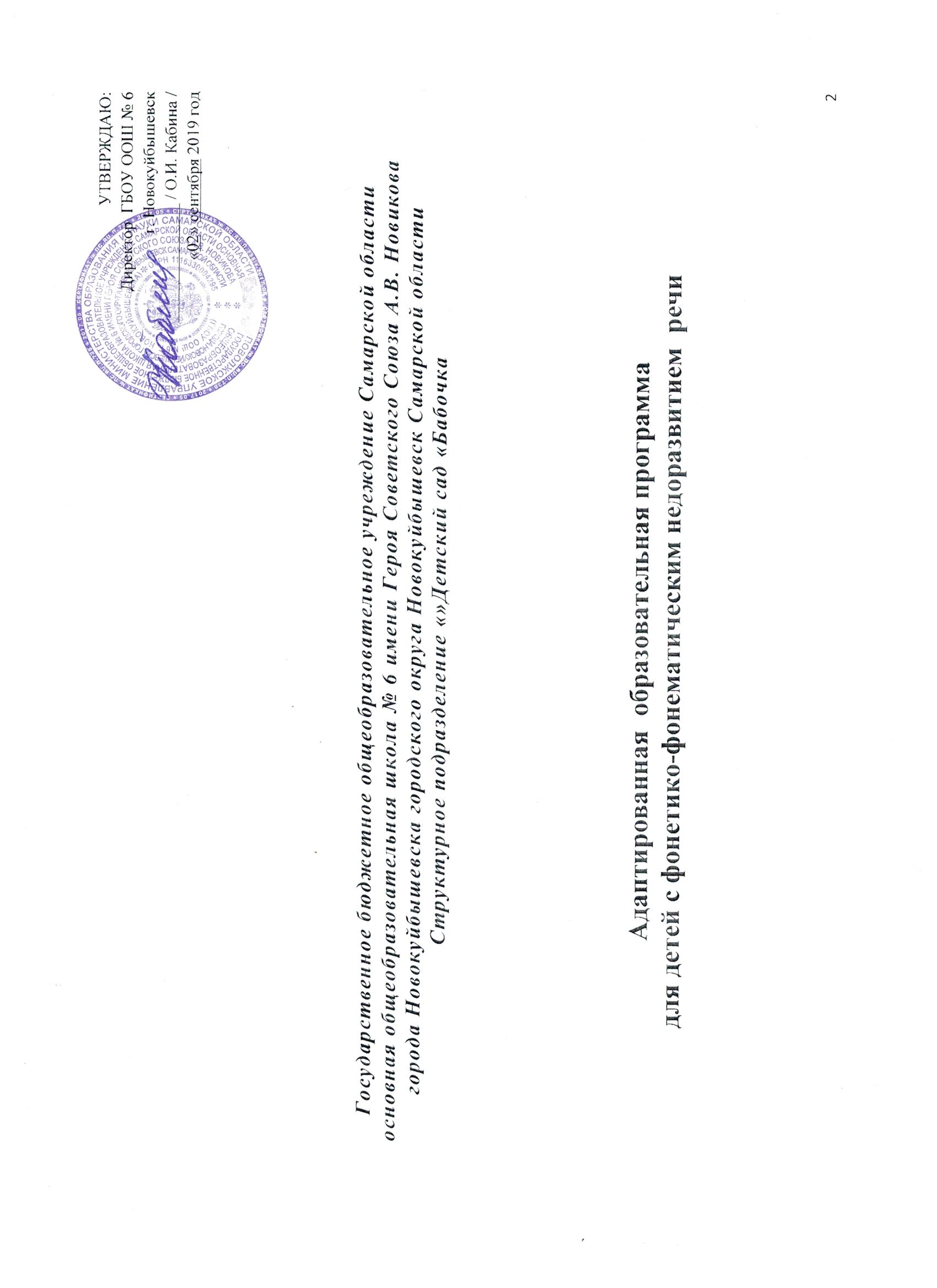 Содержание1.       Целевой раздел1.1.     Пояснительная записка ......................................................................................................................................  4 – 5 1.1.1. Цель и задачи  реализации адаптированной программы………………………………………………………5 - 61.1.2. Принципы и подходы к формированию адаптированной программы….. …………………………………...7 - 8 1.1.3. Значимые для разработки и реализации Программы характеристики………………………………………..8 - 101.1.4. Особые образовательные потребности воспитанников с ФФНР……………………………………………...10  - 111.1.5. Психолого-педагогическая характеристика воспитанников с ФФНР…………………………………………11 – 12 1.1.6. Целевые ориентиры, планируемые результаты освоения программы…...........................................................13  - 16 2.        Основной  раздел2.1.    Общее содержание адаптированной программы2.1.1. Описание образовательной деятельности………………………………………………………………………..16 - 97 2.1.2. Описание вариативных форм, способов, методов и средств  реализации  адаптированной программы……97 – 101             2.1.3. Описание образовательной деятельности по профессиональной   коррекции   нарушений           развития детей…………………………………………………………………………………………………….101 - 1332.1.4. Особенности образовательной деятельности разных видов и культурных практик  ………………………...133 – 1342.1.5. Способы и направления поддержки детской инициативы……………………………………………………...134 – 137 2.1.6. Особенности взаимодействия педагогического коллектива с семьями  воспитанников  …………………  …137 – 146 3.        Раздел3.1. Описание материально-технического обеспечения Программы, обеспеченности методическими материалами и средствами обучения и воспитания……………………………………………………………………………………146 – 150 3.1.1. Мониторинг динамики речевого развития детей, их успешности в освоении   программы……………….150 -155 3.2. Описание режима дня………………………………………………………………………………………………155 – 157 3.3. Особенности традиционных праздников, мероприятий…………………………………………………………157 – 160 3.4. Особенности организации развивающей предметно-пространственной среды………………………………….160 – 163 I  РАЗДЕЛПояснительная запискаАдаптированная программа коррекционно-развивающей работы в логопедической группе детского сада для детей с тяжелыми нарушениями речи  (в дальнейшем - Программа)  является инновационным программным документом для дошкольных образовательных учреждений комбинированного и компенсирующего видов, нормативно-правовой базой,   которой является:- Федеральный закон от 29 декабря 2012 г. № 273-ФЗ «Об образовании в Российской Федерации»;- Приказ Минобрнауки России от 17.10.2013 г. № 1155 «Об утверждении федерального государственного образовательного стандарта дошкольного образования»;- Приказ Министерства образования и науки Р.Ф. от30.09.2013 г. № 1014 «Об утверждении порядка и организации и осуществления образовательной деятельности по основным общеобразовательным программам – образовательным программам дошкольного образования».- Письмо министерства образования и науки РФ от 28.02.2014 г. № 08-249 «Комментарии ФГОС дошкольного образования»- СанПин от 15 мая 2013 г. № 26 2.4.1.3049-13;  - Типовое положение о дошкольном образовательном учреждении (постановление Правительства РФ от  27.11.2011г. № 2562, зарегистрирован в Минюсте РФ 18.01.2012 г, № 22946); - Устав государственного бюджетного общеобразовательного учреждения Самарской области основной общеобразовательной школы № 6 города Новокуйбышевска городского округа Новокуйбышевск Самарской области (приказ министерства образования и науки Самарской области от 08.11.2011г. № 659-од); -Типовое положение об общеобразовательном учреждении (извлечение), утвержденное постановлением Правительства РФ № 196 от 19.03.2001 г.;- Типовое положение о специальном (коррекционном) образовательном учреждении для обучающихся, воспитанников с отклонениями в развитии, утвержденное постановлением Правительства Российской Федерации от 12.03.97 N 288;-Типовое положение о специальном (коррекционном) образовательном учреждении для обучающихся, воспитанников с отклонениями в развитии дано в соответствии с Изменениями и дополнениями,  утвержденным постановлением Правительства Российской Федерации от 10 марта 2000 г. № 212.1.1.1. Цель и задачи  реализации адаптированной программыЦель программы: построение системы коррекционно-развивающей работы  для детей с фонетико-фонематическим недоразвитием речи  в возрасте 5-8 лет, предусматривающей полную интеграцию действий всех специалистов дошкольного образовательного учреждения и родителей дошкольников. Одной из основных задач является овладение детьми фонетической системой русского языка, элементами грамоты, самостоятельной, связной, грамматически правильной речью и коммуникативными навыками,  что формирует психологическую готовность к обучению в школе и обеспечивает преемственность со следующей ступенью системы общего образования.Задачи программы:формирование полноценных произносительных навыков. развитие фонематического восприятия, фонематических представлений, доступных возрасту форм звукового          анализа и синтеза;помочь специалистам дошкольного образования в психолого-педагогическом изучении детей с ФФН;способствовать общему развитию дошкольников с ФФН, коррекции их психофизического развития, подготовке их к обучению в школе;создать благоприятные условия для развития детей в соответствии с их возрастными и индивидуальными особенностями;  обеспечить развитие способностей и творческого потенциала каждого ребенка как субъекта отношений с самим собой, с другими детьми, взрослыми и миром. способствовать объединению обучения и воспитания в целостный образовательный процесс. Планирование работы во всех пяти образовательных областях учитывает особенности речевого и общего развития детей с ФФН. Комплексность педагогического воздействия направлена на выравнивание речевого и психофизического развития детей и обеспечение их всестороннего гармоничного развития.1.1.2. Принципы и подходы к формированию адаптированной программы   Основные принципы:построение образовательной деятельности на основе индивидуальных особенностей каждого ребенка, при котором сам ребенок становится активным в выборе содержания своего образования, становится субъектом образования (далее - индивидуализация дошкольного образования);содействие и сотрудничество детей и взрослых, признание ребенка полноценным участником (субъектом) образовательных отношений;поддержка инициативы детей в различных видах деятельности;сотрудничество Организации с семьей;приобщение детей к социокультурным нормам, традициям семьи, общества и государства;формирование познавательных интересов и познавательных действий ребенка в различных видах деятельности;возрастная адекватность дошкольного образования (соответствие условий, требований, методов возрасту и особенностям развития); учет этнокультурной ситуации развития детей.принцип индивидуализации, учета возможностей, особенностей развития и потребностей каждого ребенка; принцип признания каждого ребенка полноправным участником образовательного процесса;           принципы интеграции усилий специалистов;  принцип конкретности и доступности учебного материала, соответствия требований, методов, приемов и условия образования индивидуальным и возрастным особенностям детей;    принцип систематичности и взаимосвязи учебного материала;   принцип постепенности предоставления учебного материала.1.1.3. Значимые для разработки и реализации Программы характеристикиВ соответствии с профилем группы образовательная область «Речевое развитие» выдвинута в Программе на первый план, так как овладение родным языком является одним из основных элементов формирования личности. Такие образовательные области, как «Познавательное развитие», «Социально-коммуникативное развитие», «Художественно-эстетическое развитие»», «Физическое развитие» тесно связаны с образовательной областью «Речевое развитие» и позволяют решать задачи умственного, творческого, эстетического, физического и нравственного развития, и, следовательно, решают задачу всестороннего гармоничного развития личности каждого ребенка. Отражая специфику работы в логопедической группе и учитывая основную ее направленность, а также имея в виду принцип интеграции образовательных областей, автор включает задачи речевого развития не только в образовательную область «Речевое развитие», но и в другие области. Основные направления коррекционно-развивающей работы I. Образовательная область «Речевое развитие» • Развитие фонетико-фонематической системы языка и навыков языкового анализа (развитие просодической стороны речи, коррекция произносительной стороны речи; работа над слоговой структурой и звуконаполняемостью слов; совершенствование фонематического восприятия, развитие навыков звукового и слогового анализа и синтеза). • Обучение элементам грамоты.• Развитие словаря• Формирование и совершенствование грамматического строя речи • Развитие связной речи.• Формирование коммуникативных навыков.II. Образовательная область «Познавательное развитие» • Сенсорное развитие. • Развитие психических функций. • Формирование целостной картины мира. • Познавательно-исследовательская деятельность. • Развитие математических представлений. III. Образовательная область «Художественно-эстетическое развитие» • Восприятие художественной литературы. • Конструктивно-модельная деятельность. • Изобразительная деятельность (рисование, аппликация, лепка ) • Музыкальное развитие (восприятие музыки, музыкально-ритмические движения, пение, игра на детских музыкальных инструментах). IV. Образовательная область «Социально-коммуникативноеразвитие» • Формирование общепринятых норм поведения. • Формирование гендерных и гражданских чувств. • Развитие игровой и театрализованной деятельности (подвижные игры, дидактические игры, сюжетно-ролевые игры, театрализованные игры • Совместная трудовая деятельность. • Формирование основ безопасности в быту, социуме, природе. V. Образовательная область «Физическое развитие» • Физическая культура (основные движения, общеразвивающие упражнения, спортивные упражнения, подвижные игры). • Овладение элементарными нормами и правилами здорового образа жизни. 1.1.4. Особые образовательные потребности воспитанников с ФФНвыявление детей группы риска;организация логопедической коррекции;преемственность содержания и методов дошкольного и школьного образования и воспитания;обязательность непрерывности коррекционно-развивающего процесса;создание условий, нормализующих/компенсирующих состояние высших психических функций;координация педагогических, психологических и медицинских средств;организация логопедической коррекции;получение комплекса медицинских услуг;возможность адаптации основной общеобразовательной программы по всем образовательным областям; расширения/сокращения содержания отдельных  образовательных областейиндивидуальный темп обучения; постоянный (пошаговый) мониторинг; применение специальных методов, приемов и средств обучения;возможность обучаться на дому и/или дистанционно; профилактика и коррекция социокультурной и дошкольной дезадаптации; психолого-педагогическое сопровождение семьи. 1.1.5. Характеристика детей с фонетическим и фонетико-фонематическим недоразвитием речи.У детей с ФФНР нарушены процессы формирования произносительной системы родного языка вследствие дефектов восприятия и произношения фонем. Определяющим признаком фонематического недоразвития является пониженная способность к анализу и синтезу речевых звуков, обеспечивающих восприятие фонемного состава языка. У детей отмечаются трудности процесса формирования звуков, отличающихся тонкими артикуляционными или акустическими признаками. Нередко нарушаются просодические компоненты речи: темп, тембр, мелодика. Степень недоразвития фонематического восприятия может быть различна. Можно выделить следующие его уровни: 1. Первичный уровень. Фонематическое восприятие нарушено первично. Предпосылки к овладению звуковым анализом и уровень действий звукового анализа сформированы недостаточно. 2. Вторичный уровень. Фонематическое восприятие нарушено вторично. Наблюдаются нарушения речевых кинестезии вследствие анатомических и двигательных дефектов органов речи. Нарушено нормальное слухопроизносительное взаимодействие – важнейший механизм развития произношения. Не сформированность фонематического восприятия выражается в:  нечетком различении на слух фонем в собственной и чужой речи;  неподготовленности к элементарным формам звукового анализа и синтеза;  затруднениях при анализе звукового состава речи. Кроме перечисленных особенностей произношения и фонематического восприятия у детей с ФФНР наблюдаются: общая смазанность речи; нечеткая дикция, некоторая задержка в формировании словаря и грамматического строя речи (например, ошибки в падежных окончаниях, употреблении предлогов, согласовании прилагательных и числительных с существительными). Основные задачи коррекционно – развивающей работы с детьми с ФФНР: 1.Формирование полноценных произносительных навыков. 2.Развитие фонематического восприятия, фонематических представлений, доступных возрасту форм звукового анализа и синтеза.Программа рассчитана на пребывание ребенка в логопедической группе с пятилетнего или шестилетнего возраста. Программа построена на принципе гуманно-личностного отношения к ребенку и позволяет обеспечить развивающее обучение дошкольников, формирование базовых основ культуры личности детей, всестороннее развитие интеллектуально-волевых качеств, дает возможность сформировать у детей все психические процессы. Программой предусмотрена необходимость охраны и укрепления физического и психического здоровья детей, обеспечения эмоционального благополучия каждого ребенка. Так она позволяет формировать оптимистическое отношение детей к окружающему, что дает возможность ребенку жить и развиваться, обеспечивает позитивное эмоционально-личностное и социально-коммуникативное развитие. Объем учебного материала рассчитан в соответствии с возрастными физиологическими нормативами, что позволяет избежать переутомления и дезадаптации дошкольников. Для каждой возрастной группы предложено оптимальное сочетание самостоятельной, индивидуальной и совместной деятельности, сбалансированное чередование специально организованной и нерегламентированной образовательной деятельности; свободное время для игр и отдыха детей выделено и в первой, и во второй половинах дня. 1.1.6. Целевые ориентиры, планируемые результаты освоения программыТребования ФГОС ДО к результатам освоения Программы представлены в виде целевых ориентиров дошкольного образования, которые представляют собой социально-нормативные возрастные характеристики возможных достижений ребенка на этапе завершения уровня дошкольного образования. Специфика дошкольного детства (гибкость, пластичность развития ребёнка, высокий разброс вариантов его развития, его непосредственность и непроизвольность) делают неправомерными требования от ребёнка дошкольного возраста конкретных образовательных достижений и обусловливают необходимость определения результатов Программы в виде целевых ориентиров. Целевые ориентиры дошкольного образования определяются независимо от форм реализации Программы, а также от её характера, особенностей развития детей и Учреждения, реализующей Программу. Целевые ориентиры не подлежат непосредственной оценке, в том числе в виде педагогической диагностики (мониторинга), и не являются основанием для их формального сравнения с реальными достижениями детей. Они не являются основой объективной оценки соответствия установленным требованиям образовательной деятельности и подготовки детей. Освоение Программы не сопровождается проведением промежуточных аттестаций и итоговой аттестации воспитанников. К целевым ориентирам на этапе завершения дошкольного образования относятся следующие социально-нормативные возрастные характеристики возможных достижений ребёнка: ребёнок овладевает основными культурными способами деятельности, проявляет инициативу и самостоятельность в разных видах деятельности – игре, общении, познавательно- исследовательской деятельности, конструировании и др.; способен выбирать себе род занятий, участников по совместной деятельности; ребёнок обладает установкой положительного отношения к миру, к разным видам труда, другим людям и самому себе, обладает чувством собственного достоинства; активно взаимодействует со сверстниками и взрослыми, участвует в совместных играх. Способен договариваться, учитывать интересы и чувства других, сопереживать неудачам и радоваться успехам других, адекватно проявляет свои чувства, в том числе чувство веры в себя, старается разрешать конфликты; ребёнок обладает развитым воображением, которое реализуется в разных видах деятельности, и прежде всего в игре; ребёнок владеет разными формами и видами игры, различает условную и реальную ситуации, умеет подчиняться разным правилам и социальным нормам; ребёнок достаточно хорошо владеет устной речью, может выражать свои мысли и желания, может использовать речь для выражения своих мыслей, чувств и желаний, построения речевого высказывания в ситуации общения, может выделять звуки в словах, у ребёнка складываются предпосылки грамотности; у ребёнка развита крупная и мелкая моторика; он подвижен, вынослив, владеет основными движениями, может контролировать свои движения и управлять ими; ребёнок способен к волевым усилиям, может следовать социальным нормам поведения и правилам в разных видах деятельности, во взаимоотношениях со взрослыми и сверстниками, может соблюдать правила безопасного поведения и личной гигиены; ребёнок проявляет любознательность, задаёт вопросы взрослым и сверстникам, интересуется причинно-следственными связями, пытается самостоятельно придумывать объяснения явлениям природы и поступкам людей; склонен наблюдать, экспериментировать. Обладает начальными знаниями о себе, о природном и социальном мире, в котором он живёт; знаком с произведениями детской литературы, обладает элементарными представлениями из области живой природы, естествознания, математики, истории и т.п.; ребёнок способен к принятию собственных решений, опираясь на свои знания и умения в различных видах деятельности. Целевые ориентиры Программы выступают основаниями преемственности дошкольного и начального общего образования. При соблюдении требований к условиям реализации Программы настоящие целевые ориентиры предполагают формирование у детей дошкольного возраста предпосылок к учебной деятельности на этапе завершения ими дошкольного образования. Планируемые результаты коррекционно – развивающей работы с детьми с ФФНР: Дети 5-6 лет: -правильно артикулировать звуки речи в различных фонетических позициях и формах речи; -четко дифференцировать изученные звуки; -называть последовательность слов в двухсловном предложении и звуков в трёхзвуковых словах; -находить в ряду слов слова с заданным звуком, определять место звука в трёхзвуковых словах; -составлять слово из трёх последовательно названных звуков; -различать понятия «звук», «слог», «слово», «предложение» на практическом уровне; -овладеть интонационными средствами выразительности речи. -отвечать на вопросы по содержанию текста, пересказывать короткие тексты. -составлять рассказы по картине, серии картин; - читать слоги и короткие слова из знакомых букв. Дети 6-7 лет: -правильно артикулировать звуки речи в различных позициях; -четко дифференцировать изученные звуки; -различать понятия «звук», «твердый звук», «мягкий звук», «глухой звук», «звонкий звук», «слог», «предложение» на практическом уровне; -называть последовательность слов в предложении, слогов и звуков в словах; -производить элементарный звуковой анализ и синтез 3 – 5 звукового слова; -читать слова и короткие предложения; -отвечать на вопросы по содержанию прочитанного и пересказывать тексты; - составлять рассказы-описания, рассказы по сюжетной картине, по серии сюжетных картин; - овладеть элементами письма(печатный шрифт)II  ОСНОВНОЙ РАЗДЕЛ        2.1.    Общее содержание адаптированной программы 2.1.1. Описание образовательной деятельности.Содержание психолого-педагогической работы с детьми 5–8 лет дается по образовательным областям: «Социально-коммуникативное развитие», «Познавательное развитие», «Речевое развитие», «Художественно-эстетическое развитие», «Физическое развитие». Содержание психолого-педагогической работы ориентировано на разностороннее развитие дошкольников с учетом их возрастных и индивидуальных особенностей. Задачи психолого-педагогической работы по формированию физических, интеллектуальных и личностных качеств детей решаются интегрировано в ходе освоения всех образовательных областей наряду с задачами, отражающими специфику каждой образовательной области, с обязательным психологическим сопровождением. При этом решение программных образовательных задач предусматривается не только в рамках непосредственно образовательной деятельности, но и в ходе режимных моментов — как в совместной деятельности взрослого и детей, так и в самостоятельной деятельности дошкольников. Физическое развитиеСтаршая группаЗадачи:1) Совершенствовать физические качества в разнообразных формах двигательной деятельности. Продолжать формировать правильную осанку, умение осознанно выполнять движения.2) Развивать быстроту, силу, выносливость, гибкость, ловкость. Совершенствовать двигательные умения и навыки детей.3) Закреплять умение легко ходить и бегать, энергично отталкиваясь от опоры, бегать наперегонки, с преодолением препятствий. Закреплять умения лазать по гимнастической стенке, меняя темп.4)  Совершенствовать умение прыгать в длину, в высоту с разбега, правильно разбегаться, отталкиваться и приземляться в зависимости от вида прыжка, прыгать на мягкое покрытие через длинную скакалку, сохранять равновесие при приземлении.5)  Закреплять умение сочетать замах с броском при метании, подбрасывать и ловить мяч одной рукой, отбивать его правой и левой рукой на месте и вести при ходьбе.6)  Закреплять умение ходить на лыжах скользящим шагом, подниматься на склон, спускаться с горы; кататься на велосипеде; кататься на самокате, отталкиваться одной ногой (правой, левой); ориентироваться в пространстве.7) Знакомить со спортивными играми и упражнениями, с играми с элементами соревнования, играми-эстафетами.8) Развивать самостоятельность, творчество; формировать выразительность и грациозность движений.9) Продолжать формировать умение самостоятельно организовывать знакомые подвижные игры, проявляя инициативу и творчество.10) Приучать детей  помогать взрослым готовить физкультурный инвентарь для физических упражнений, убирать его на место.11) Поддерживать интерес детей к различным видам спорта, сообщать им наиболее важные сведения о событиях спортивной жизни страны.Подготовительная группаЗадачи:1) Формировать потребность в ежедневной двигательной деятельности; сохранять правильную осанку в различных видах деятельности.2)  Закреплять умение соблюдать заданный темп в ходьбе и беге. Добиваться активного движения кисти руки при броске. Развивать физические качества: силу, быстроту, выносливость, ловкость, гибкость.3)  Закреплять умение быстро перестраиваться на месте и во время движения, равняться в колонне, шеренге, круге; выполнять упражнения ритмично, в указанном педагогом темпе.4)  Продолжать упражнять детей в статическом и динамическом равновесии, развивать координацию движений и ориентировку в пространстве.5)  Закреплять умение участвовать в разнообразных подвижных играх (в том числе с элементами соревнования), способствующих развитию психофизических качеств (ловкость, сила, быстрота, выносливость, гибкость), координации движений, умения ориентироваться в пространстве.6) Совершенствовать технику основных движений, добиваясь естественности, легкости, точности, выразительности их выполнения.7)  Закреплять умение сочетать разбег с отталкиванием в прыжках на мягкое покрытие, в длину и высоту с разбега.8) Упражнять в перелезании с пролета на пролет гимнастической стенки по диагонали.9)  Закреплять умение придумывать варианты игр, комбинировать движения, проявляя творческие способности. Закреплять умение самостоятельно организовывать подвижные игры, придумывать собственные игры.10) Поддерживать интерес  к физической культуре и спорту, отдельным достижениям в области спорта.11) Развивать интерес к спортивным играм и упражнениям (городки, бадминтон, баскетбол, настольный теннис, хоккей, футбол).Формирование начальных представлений о здоровом образе жизниСтаршая группаЗадачи:Сохранение и укрепление физического и психического здоровья детей:1) Продолжать под руководством медработников проводить комплекс закаливающих процедур с использованием природных факторов: воздух, солнце, вода в сочетании с физическими упражнениями.2)  Приучать детей самостоятельно организовывать подвижные спортивные игры, выполнять спортивные упражнения на прогулке, используя имеющиеся спортивное оборудование.Воспитание культурно-гигиенических навыков:1)  Формировать привычку следить за чистотой тела, опрятностью одежды, прически; самостоятельно чистить зубы, следить за чистотой ногтей; при кашле и чихании закрывать рот и нос платком.2)  Закреплять умение быстро, аккуратно одеваться и раздеваться, соблюдать порядок в своем шкафу (раскладывать одежду в определенные места), опрятно заправлять постель.3) Продолжать совершенствовать культуру еды: правильно пользоваться столовыми приборами (вилкой, ножом); есть аккуратно, бесшумно, сохраняя правильную осанку за столом; обращаться с просьбой, благодарить.Формирование начальных представлений о здоровом образе жизни:1) Расширять представление об особенностях функционирования и целостности человеческого организма. Обращать внимание детей на особенности их организма и здоровья (мне нужно носить очки).2) Расширять представление о составляющих здорового образа жизни (правильное питание, движение, сон и солнце, воздух и вода – наши лучшие друзья!) и факторах, разрушающих здоровье.3) Расширять представления о роли гигиены и режима дня для здоровья человека.4) Дать представления о правилах ухода за больным (заботиться о нем, не шуметь, выполнять его просьбы и поручения). Воспитывать сочувствие к болеющим. Учить характеризовать свое самочувствие. Раскрывать возможности здорового человека.5)  Расширять представления о месте человека в природе, о том, как нужно жить, чтобы не вредить себе и окружающей среде. Формировать у детей потребность в здоровом образе жизни. Прививать интерес к физической культуре и спорту и желание заниматься.6) Познакомить с доступными сведениями из истории олимпийского движения.7) Знакомить с основами техники безопасности и правилами поведения в спортивном зале и на спортивной площадке.Подготовительная группаЗадачи:Сохранение и укрепление физического и психического здоровья детей:1) Развивать творчество, самостоятельность, инициативу в двигательных действиях, осознанное отношение к ним, способность к самоконтролю, самооценке при выполнении движений. Формировать интерес и любовь к спорту.2)  Систематически проводить под руководством медработников различные виды закаливающих процедур с учетом индивидуальных особенностей детей.3) Обеспечивать оптимальную двигательную активность детей в течении всего дня, используя подвижные, спортивные, народные игры и физические упражнения.Воспитание культурно-гигиенических навыков:1) Воспитывать привычку быстро и правильно умываться, насухо вытираться, пользуясь индивидуальным полотенцем, чистить зубы, полоскать рот после еды, мыть ноги перед сном, правильно пользоваться носовым платком и расческой, следить за своим внешним видом, быстро одеваться и раздеваться, вешать одежду в определенном порядке, следить за чистотой одежды и обуви.2) Закреплять умение аккуратно пользоваться столовыми приборами, обращаться с просьбой, благодарить.Формирование начальных представлений о здоровом образе жизни:1) Продолжать знакомить детей с особенностями строения и функциями организма человека.2) Расширять представления о рациональном питании (объем пищи, последовательность ее приема, разнообразие в питании, питьевой режим).3)  Формировать представления о значении двигательной активности в жизни человека. Учить использовать специальные физические упражнения для укрепления своих органов и систем.4) Учить активному отдыху.5) Расширять представления о правилах и видах закаливания, о пользе закаливающих процедур.6) Расширять представления о роли солнечного света, воздуха и воды в жизни человека и их влиянии на здоровье.Виды интеграции области «Физическое развитие»Используемые вариативные программы дошкольного образования и методические пособияСборник подвижных игр/Автор-сост. Э.Я. Степанкова.  Физическая культура в детском саду. Вторая младшая группа. Пензулаева Л.И.  Физическая культура в детском саду. Средняя группа. Пензулаева Л.И.  Физическая культура в детском саду. Старшая группа. Пензулаева Л.И.  Физическая культура в детском саду. Подготовительная к школе группа. Пензулаева Л.И. Познавательное развитиеСтаршая группа Формирование элементарных математических представленийЗадачи:Количество и счет. Учить создавать множества (группы предметов) из разных по качеству элементов (предметов разного цвета, размера, формы, назначения; звуков, движений); разбивать множества на части и воссоединять их; устанавливать отношения между целым множеством и каждой его частью, понимать, что множество больше части, а часть меньше целого множества; сравнивать разные части множества на основе счета и соотнесения элементов (предметов) один к одному; определять большую (меньшую) часть множества или их равенство. Учить считать до 10; последовательно знакомить с образованием каждого числа в пределах от 5 до 10 (на наглядной основе).Сравнивать рядом стоящие числа в пределах 10 на основе сравнения конкретных множеств; получать равенство из неравенства (неравенство из равенства), добавляя к меньшему количеству один предмет или убирая из большего количества один предмет («7 меньше 8, если к 7 добавить один предмет, будет 8, поровну», «8 больше 7; если из 8 предметов убрать один, то станет по 7, поровну»).Формировать умение понимать отношения рядом стоящих чисел (5 < 6 на 1, 6 > 5 на 1). Отсчитывать предметы из большого количества по образцу и заданному числу (в пределах 10).Совершенствовать умение считать в прямом и обратном порядке (в пределах 10). Считать предметы на ощупь, считать и воспроизводить количество звуков, движений по образцу и заданному числу (в пределах 10).Познакомить с цифрами от 0 до 9.Познакомить с порядковым счетом в пределах 10, учить различать вопросы «Сколько?», «Который?» («Какой?») и правильно отвечать на них.Продолжать формировать представление о равенстве: определять равное количество в группах, состоящих из разных предметов; правильно обобщать числовые значения на основе счета и сравнения групп (здесь 5 петушков, 5 матрешек, 5 машин — всех игрушек поровну — по 5).Упражнять детей в понимании того, что число не зависит от величины предметов, расстояния между предметами, формы, их расположения, а также направления счета (справа налево, слева направо, с любого предмета).Познакомить с количественным составом числа из единиц в пределах 5 на конкретном материале: 5 — это один, еще один, еще один, еще один и еще один.Величина.  Учить устанавливать размерные отношения между 5–10 предметами разной длины (высоты, ширины) или толщины: систематизировать предметы, располагая их в возрастающем (убывающем) порядке по величине; отражать в речи порядок расположения предметов и соотношение между ними по размеру: «Розовая лента — самая широкая, фиолетовая — немного уже, красная — еще уже, но она шире желтой, а зеленая уже желтой и всех остальных лент».Сравнивать два предмета по величине (длине, ширине, высоте) опосредованно — с помощью третьего (условной меры), равного одному из сравниваемых предметов. Развивать глазомер, умение находить предметы длиннее (короче), выше (ниже), шире (уже), толще (тоньше) образца и равные ему.Формировать понятие о том, что предмет (лист бумаги, лента, круг, квадрат и др.) можно разделить на несколько равных частей (на две, четыре).Учить называть части, полученные от деления, сравнивать целое и части, понимать, что целый предмет больше каждой своей части, а часть меньше целого.Форма. Познакомить детей с овалом на основе сравнения его с кругом и прямоугольником.Дать представление о четырехугольнике: подвести к пониманию того, что квадрат и прямоугольник являются разновидностями четырехугольника.Развивать у детей геометрическую зоркость: умение анализировать и сравнивать предметы по форме, находить в ближайшем окружении предметы одинаковой и разной формы: книги, картина, одеяла, крышки столов — прямоугольные, поднос и блюдо — овальные, тарелки — круглые и т. д.Развивать представления о том, как из одной формы сделать другую.Ориентировка в пространстве. Совершенствовать умение ориентироваться в окружающем пространстве; понимать смысл пространственных отношений (вверху — внизу, впереди (спереди) — сзади (за), слева — справа, между, рядом с, около); двигаться в заданном направлении, меняя его по сигналу, а также в соответствии со знаками — указателями направления движения (вперед, назад, налево, направо и т. п.); определять свое местонахождение среди окружающих людей и предметов: «Я стою между Олей и Таней, за Мишей, позади (сзади) Кати, перед Наташей, около Юры»; обозначать в речи взаимное расположение предметов: «Справа от куклы сидит заяц, а слева от куклы стоит лошадка, сзади — мишка, а впереди — машина». Учить ориентироваться на листе бумаги (справа — слева, вверху — внизу, в середине, в углу).Ориентировка во времени. Дать детям представление о том, что утро, вечер, день и ночь составляют сутки.Учить на конкретных примерах устанавливать последовательность различных событий: что было раньше (сначала), что позже (потом), определять, какой день сегодня, какой был вчера, какой будет завтра.Развитие познавательно-исследовательской деятельности:Познавательно-исследовательская деятельность. Закреплять умение использовать обобщенные способы обследования объектов с помощью специально разработанной системы сенсорных эталонов, перцептивных действий. Побуждать устанавливать функциональные связи и отношения между системами объектов и явлений, применяя различные средства познавательных действий. Способствовать самостоятельному использованию действий экспериментального характера для выявления скрытых свойств. Закреплять умение получать информацию о новом объекте в  процессе его исследования. Развивать умение детей действовать в соответствии с предлагаемым алгоритмом. Формировать умение определять алгоритм собственной деятельности; с помощью взрослого составлять модели и использовать их в познавательно-исследовательской деятельности.Сенсорное развитие.  Развивать восприятие, умение выделять разнообразные свойства и отношения предметов (цвет, форма, величина, расположение в пространстве и т. п.), включая органы чувств: зрение, слух, осязание, обоняние, вкус.Продолжать знакомить с цветами спектра: красный, оранжевый, желтый, зеленый, голубой, синий, фиолетовый (хроматические) и белый, серый и черный (ахроматические). Учить различать цвета по светлоте и насыщенности, правильно называть их. Показать детям особенности расположения цветовых тонов в спектре. Продолжать знакомить с различными геометрическими фигурами, учить использовать в качестве эталонов плоскостные и объемные формы. Формировать умение обследовать предметы разной формы; при обследовании включать движения рук по предмету. Расширять представления о фактуре предметов (гладкий, пушистый, шероховатый и т. п.). Совершенствовать глазомер.Развивать познавательно-исследовательский интерес, показывая занимательные опыты, фокусы, привлекая к простейшим экспериментам.Проектная деятельность. Создавать условия для реализации детьми проектов трех типов: исследовательских, творческих и нормативных. Развивать проектную деятельность исследовательского типа. Организовывать презентации проектов. Формировать у детей представления об авторстве проекта. Создавать условия для реализации проектной деятельности творческого типа. (Творческие проекты в этом возрасте носят индивидуальный характер.)Способствовать развитию проектной деятельности нормативного типа. (Нормативная проектная деятельность — это проектная деятельность, направленная на выработку детьми норм и правил поведения в детском коллективе.)Дидактические игры. Организовывать дидактические игры, объединяя детей в подгруппы по 2–4 человека; учить выполнять правила игры.Развивать в играх память, внимание, воображение, мышление, речь, сенсорные способности детей. Учить сравнивать предметы, подмечать незначительные различия в их признаках (цвет, форма, величина, материал), объединять предметы по общим признакам, составлять из части целое (складные кубики, мозаика, пазлы), определять изменения в расположении предметов (впереди, сзади, направо, налево, под, над, посередине, сбоку).Формировать желание действовать с разнообразными дидактическими играми и игрушками (народными, электронными, компьютерными и др.).Побуждать детей к самостоятельности в игре, вызывая у них эмоционально-положительный отклик на игровое действие.Учить подчиняться правилам в групповых играх. Воспитывать творческую самостоятельность. Формировать такие качества, как дружелюбие, дисциплинированность. Воспитывать культуру честного соперничества в играх-соревнованиях.Ознакомление с предметным окружениемПродолжать обогащать представления детей о мире предметов. Объяснять назначение незнакомых предметов. Формировать представление о предметах, облегчающих труд человека в быту (кофемолка, миксер, мясорубка и др.), создающих комфорт (бра, картины, ковер и т. п.). Объяснять, что прочность и долговечность зависят от свойств и качеств материала, из которого сделан предмет. Развивать умение самостоятельно определять материалы, из которых изготовлены предметы, характеризовать свойства и качества предметов: структуру и температуру поверхности, твердость – мягкость, хрупкость – прочность, блеск, звонкость.Побуждать сравнивать предметы (по назначению, цвету, форме, материалу), классифицировать их (посуда – фарфоровая, стеклянная, керамическая, пластмассовая). Рассказывать о том, что любая вещь создана трудом многих людей («Откуда пришел стол?», «Как получилась книжка?» и т. п.). Предметы имеют прошлое, настоящее и будущее.Ознакомление с социальным миромОбогащать представления детей о профессиях.Расширять представления об учебных заведениях (детский сад, школа, колледж, вуз), сферах человеческой деятельности (наука, искусство, производство, сельское хозяйство). Продолжать знакомить с культурными явлениями (цирк, библиотека, музей и др.), их атрибутами, значением в жизни общества, связанными с ними профессиями, правилами поведения.Продолжать знакомить с деньгами, их функциями (средство для оплаты труда, расчетов при покупках), бюджетом и возможностями семьи.Формировать элементарные представления об истории человечества (Древний мир, Средние века, современное общество) через знакомство с произведениями искусства (живопись, скульптура, мифы и легенды народов мира), реконструкцию образа жизни людей разных времен (одежда, утварь, традиции и др.).Рассказывать детям о профессиях воспитателя, учителя, врача, строителя, работников сельского хозяйства, транспорта, торговли, связи др.; о важности и значимости их труда; о том, что для облегчения труда используется разнообразная техника. Рассказывать о личностных и деловых качествах человека-труженика. Знакомить с трудом людей творческих профессий: художников, писателей, композиторов, мастеров народного декоративно-прикладного искусства; с результатами их труда (картинами, книгами, нотами, предметами декоративного искусства).Прививать чувство благодарности к человеку за его труд.Расширять представления о малой Родине. Рассказывать детям о достопримечательностях, культуре, традициях родного края; о замечательных людях, прославивших свой край. Расширять представления детей о родной стране, о государственных праздниках (8 Марта, День защитника Отечества, День Победы, Новый год и т. д.). Воспитывать любовь к Родине. Формировать представления о том, что Российская Федерация(Россия) — огромная, многонациональная страна. Рассказывать детям о том, что Москва — главный город, столица нашей Родины. Познакомить с флагом и гербом России, мелодией гимна.Расширять представления детей о Российской армии. Воспитывать уважение к защитникам отечества. Рассказывать о трудной, но почетной обязанности защищать Родину, охранять ее спокойствие и безопасность; о том, как в годы войн храбро сражались и защищали нашу страну от врагов прадеды, деды, отцы. Приглашать в детский сад военных, ветеранов из числа близких родственников детей. Рассматривать с детьми картины, репродукции, альбомы с военной тематикой.Ознакомление с миром  природыРасширять и уточнять представления детей о природе. Учить наблюдать, развивать любознательность.Закреплять представления о растениях ближайшего окружения: деревьях, кустарниках и травянистых растениях. Познакомить с понятиями «лес», «луг» и «сад».Продолжать знакомить с комнатными растениями.Учить ухаживать за растениями. Рассказать о способах вегетативного размножения растений.Расширять представления о домашних животных, их повадках, зависимости от человека.Учить детей ухаживать за обитателями уголка природы.Расширять представления детей о диких животных: где живут, как добывают пищу и готовятся к зимней спячке (еж зарывается в осенние листья, медведи зимуют в берлоге). Расширять представления о птицах (на примере ласточки, скворца и др.).Дать детям представления о пресмыкающихся (ящерица, черепаха и др.) и насекомых (пчела, комар, муха и др.).Формировать представления о чередовании времен года, частей суток и их некоторых характеристиках.Знакомить детей с многообразием родной природы; с растениями и животными различных климатических зон.Показать, как человек в своей жизни использует воду, песок, глину, камни.Использовать в процессе ознакомления с природой произведения художественной литературы, музыки, народные приметы.Формировать представления о том, что человек — часть природы и что он должен беречь, охранять и защищать ее. Учить укреплять свое здоровье в процессе общения с природой.Учить устанавливать причинно-следственные связи между природными явлениями (сезон — растительность — труд людей). Показать взаимодействие живой и неживой природы.Рассказывать о значении солнца и воздуха в жизни человека, животных и растений.Сезонные наблюденияОсень. Закреплять представления о том, как похолодание и сокращение продолжительности дня изменяют жизнь растений, животных и человека.Знакомить детей с тем, как некоторые животные готовятся к зиме (лягушки, ящерицы, черепахи, ежи, медведи впадают в спячку, зайцы линяют, некоторые птицы (гуси, утки, журавли) улетают в теплые края).Зима. Расширять и обогащать знания детей об особенностях зимней природы (холода, заморозки, снегопады, сильные ветры), особенностях деятельности людей в городе, на селе. Познакомить с таким природным явлением, как туман.Весна. Расширять и обогащать знания детей о весенних изменениях в природе: тает снег, разливаются реки, прилетают птицы, травка и цветы быстрее появляются на солнечной стороне, чем в тени. Наблюдать гнездование птиц (ворон и др.). Лето. Расширять и обогащать представления о влиянии тепла, солнечного света на жизнь людей, животных и растений (природа «расцветает», много ягод, фруктов, овощей; много корма для зверей, птиц и их детенышей).Дать представления о съедобных и несъедобных грибах (съедобные — маслята, опята, лисички и т. п.; несъедобные — мухомор, ложный опенок).Методическое обеспечение  образовательной области  «Познавательное  развитие»Познавательное развитиеФормирование элементарных математических представленийПодготовительная группаЗадачи:Количество и счет.  Развивать общие представления о множестве: умение формировать множества по заданным основаниям, видеть составные части множества, в которых предметы отличаются определенными признаками. Упражнять в объединении, дополнении множеств, удалении из множества части или отдельных его частей. Устанавливать отношения между отдельными частями множества, а также целым множеством и каждой его частью на основе счета, составления пар предметов или соединения предметов стрелками.Совершенствовать навыки количественного и порядкового счета в пределах 10. Познакомить со счетом в пределах 20 без операций над числами.Знакомить с числами второго десятка.Закреплять понимание отношений между числами натурального ряда (7 больше 6 на 1, а 6 меньше 7 на 1), умение увеличивать и уменьшать каждое число на 1 (в пределах 10).Учить называть числа в прямом и обратном порядке (устный счет), последующее и предыдущее число к названному или обозначенному цифрой, определять пропущенное число.Знакомить с составом чисел в пределах 10.Учить раскладывать число на два меньших и составлять из двух меньших большее (в пределах 10, на наглядной основе).Познакомить с монетами достоинством 1, 5, 10 копеек, 1, 2, 5, 10 рублей (различение, набор и размен монет).Учить на наглядной основе составлять и решать простые арифметические задачи на сложение (к большему прибавляется меньшее) и на вычитание (вычитаемое меньше остатка); при решении задач пользоваться знаками действий: плюс (+), минус (–) и знаком отношения равно (=). Величина. Учить считать по заданной мере, когда за единицу счета принимается не один, а несколько предметов или часть предмета. Делить предмет на 2–8 и более равных частей путем сгибания предмета (бумаги, ткани и др.), а также используя условную меру; правильно обозначать части целого (половина, одна часть из двух (одна вторая), две части из четырех (две четвертых) и т. д.); устанавливать соотношение целого и части, размера частей; находить части целого и целое по известным частям.Формировать у детей первоначальные измерительные умения. Учить измерять длину, ширину, высоту предметов (отрезки прямых линий) с помощью условной меры (бумаги в клетку).Учить детей измерять объем жидких и сыпучих веществ с помощью условной меры. Дать представления о весе предметов и способах его измерения. Сравнивать вес предметов (тяжелее — легче) путем взвешивания их на ладонях. Познакомить с весами.Развивать представление о том, что результат измерения (длины, веса, объема предметов) зависит от величины условной меры.Форма. Уточнить знание известных геометрических фигур, их элементов (вершины, углы, стороны) и некоторых их свойств.Дать представление о многоугольнике (на примере треугольника и четырехугольника), о прямой линии, отрезке прямой.Учить распознавать фигуры независимо от их пространственного положения, изображать, располагать на плоскости, упорядочивать по размерам, классифицировать, группировать по цвету, форме, размерам.Моделировать геометрические фигуры; составлять из нескольких треугольников один многоугольник, из нескольких маленьких квадратов — один большой прямоугольник; из частей круга — круг, из четырех отрезков — четырехугольник, из двух коротких отрезков — один длинный и т. д.; конструировать фигуры по словесному описанию и перечислению их характерных свойств; составлять тематические композиции из фигур по собственному замыслу. Анализировать форму предметов в целом и отдельных их частей; воссоздавать сложные по форме предметы из отдельных частей по контурным образцам, по описанию, представлению.Ориентировка в пространстве. Учить ориентироваться на ограниченной территории (лист бумаги, учебная доска, страница тетради, книги и т. д.); располагать предметы и их изображения в указанном направлении, отражать в речи их пространственное расположение (вверху, внизу, выше, ниже, слева, справа, левее, правее, в левом верхнем (правом нижнем) углу, перед, за, между, рядом и др.).Познакомить с планом, схемой, маршрутом, картой. Развивать способность к моделированию пространственных отношений между объектами в виде рисунка, плана, схемы. Учить «читать» простейшую графическую информацию, обозначающую пространственные отношения объектов и направление их движения в пространстве: слева направо, справа налево, снизу вверх, сверху вниз; самостоятельно передвигаться в пространстве, ориентируясь на условные обозначения (знаки и символы).Ориентировка во времени. Дать детям элементарные представления о времени: его текучести, периодичности, необратимости, последовательности всех дней недели, месяцев, времен года.Учить пользоваться в речи понятиями: «сначала», «потом», «до», «после», «раньше», «позже», «в одно и то же время».Развивать «чувство времени», умение беречь время, регулировать свою деятельность в соответствии со временем; различать длительность отдельных временных интервалов (1 минута, 10 минут, 1 час). Учить определять время по часам с точностью до 1 часа.Развитие познавательно-исследовательской  деятельности:Познавательно-исследовательская деятельность. Совершенствовать характер и содержание обобщенных способов исследования объектов с помощью специально созданной системы сенсорных эталонов и перцептивных действий, осуществлять их оптимальный выбор в соответствии с познавательной задачей. Создавать условия для самостоятельного установления связей и отношений между системами объектов и явлений с применением различных средств. Совершенствовать характер действий экспериментального характера, направленных на выявление скрытых свойств объектов. Совершенствовать умение определять способ получения необходимой информации в соответствии с условиями и целями деятельности. Развивать умение самостоятельно действовать в соответствии с предлагаемым алгоритмом; ставить цель, составлять соответствующий собственный алгоритм; обнаруживать несоответствие результата и цели; корректировать свою деятельность. Учить детей самостоятельно составлять модели и использовать их в познавательно-исследовательской деятельности.Сенсорное развитие. Развивать зрение, слух, обоняние, осязание, вкус, сенсомоторные способности.Совершенствовать координацию руки и глаза; развивать мелкую моторику рук в разнообразных видах деятельности.Развивать умение созерцать предметы, явления (всматриваться, вслушиваться), направляя внимание на более тонкое различение их качеств.Учить выделять в процессе восприятия несколько качеств предметов; сравнивать предметы по форме, величине, строению, положению в пространстве, цвету; выделять характерные детали, красивые сочетания цветов и оттенков, различные звуки (музыкальные, природные и др.). Развивать умение классифицировать предметы по общим качествам (форме, величине, строению, цвету).Закреплять знания детей о хроматических и ахроматических цветах. Проектная деятельность.  Развивать проектную деятельность всех типов (исследовательскую, творческую, нормативную). В исследовательской проектной деятельности формировать умение уделять внимание анализу эффективности источников информации. Поощрять обсуждение проекта в кругу сверстников.Содействовать творческой проектной деятельности индивидуального и группового характера. В работе над нормативными проектами поощрять обсуждение детьми соответствующих этим проектам ситуаций и отрицательных последствий, которые могут возникнуть при нарушении установленных норм. Помогать детям в символическом отображении ситуации, проживании ее основных смыслов и выражении их в образной форме.Дидактические игры. Продолжать учить детей играть в различные дидактические игры (лото, мозаика, бирюльки и др.). Развивать умение организовывать игры, исполнять роль ведущего.Учить согласовывать свои действия с действиями ведущего и других участников игры. Развивать в игре сообразительность, умение самостоятельно решать поставленную задачу.Привлекать детей к созданию некоторых дидактических игр («Шумелки», «Шуршалки» и т. д.). Развивать и закреплять сенсорные способности.Содействовать проявлению и развитию в игре необходимых для подготовки к школе качеств: произвольного поведения, ассоциативно-образного и логического мышления, воображения, познавательной активности.Ознакомление с предметным окружениемПродолжать расширять и уточнять представления детей о предметном мире. Обогащать представления о видах транспорта (наземный, подземный, воздушный, водный). Формировать представления о предметах, облегчающих труд людей на производстве (компьютер, роботы, станки и т. д.); об объектах, создающих комфорт и уют в помещении и на улице. Побуждать детей к пониманию того, что человек изменяет предметы, совершенствует их для себя и других людей, делая жизнь более удобной и комфортной. Расширять представления детей об истории создания предметов.Вызывать чувство восхищения совершенством рукотворных предметов и объектов природы. Формировать понимание того, что не дала человеку природа, он создал себе сам (нет крыльев, он создал самолет; нет огромного роста, он создал кран, лестницу и т. п.). Способствовать восприятию предметного окружения как творения человеческой мысли.Углублять представления о существенных характеристиках предметов, о свойствах и качествах различных материалов. Рассказывать, что материалы добывают и производят (дерево, металл, ткань) и подводить к пониманию роли взрослого человека.Побуждать применять разнообразные способы обследования предметов (наложение, приложение, сравнение по количеству и т. д.).Ознакомление с социальным миромПродолжать знакомить с библиотеками, музеями.Углублять представления детей о дальнейшем обучении, формировать элементарные знания о специфике школы, колледжа, вуза (по возможности посетить школу, познакомиться с учителями и учениками и т. д.). Расширять осведомленность детей в сферах человеческой деятельности (наука, искусство, производство и сфера услуг, сельское хозяйство), представления об их значимости для жизни ребенка, его семьи, детского сада и общества в целом. Через экспериментирование и практическую деятельность дать детям возможность познакомиться с элементами профессиональной деятельности в каждой из перечисленных областей (провести и объяснить простейшие эксперименты с водой, воздухом, магнитом; создать коллективное панно или рисунок, приготовить что-либо; помочь собрать на прогулку младшую группу; вырастить съедобное растение, ухаживать за домашними животными). Продолжать расширять представления о людях разных профессий. Представлять детям целостный взгляд на человека труда: ответственность, аккуратность, добросовестность, ручная умелость помогают создавать разные материальные и духовные ценности.Расширять представления об элементах экономики (деньги, их история, значение для общества, бюджет семьи, разные уровни обеспеченности людей, необходимость помощи менее обеспеченным людям, благотворительность).Расширять представления о родном крае. Продолжать знакомить с достопримечательностями региона, в котором живут дети. Углублять и уточнять представления о Родине — России. Поощрять интерес детей к событиям, происходящим в стране, воспитывать чувство гордости за ее достижения. Закреплять знания о флаге, гербе и гимне России (гимн исполняется во время праздника или другого торжественного события; когда звучит гимн, все встают, а мужчины и мальчики снимают головные уборы). Развивать представления о том, что Российская Федерация (Россия) — огромная, многонациональная страна. Расширять представления о Москве — главном городе, столице России. Расширять знания о государственных праздниках.Рассказывать детям о Ю. А. Гагарине и других героях космоса. Углублять знания о Российской армии. Формировать элементарные представления об эволюции Земли (возникновение Земли, эволюция растительного и животного мира), месте человека в природном и социальном мире, происхождении и биологической обоснованности различных рас. Формировать элементарные представления об истории человечества через знакомство с произведениями искусства (живопись, скульптура, мифы и легенды народов мира), игру и продуктивные виды деятельности.Рассказывать детям о том, что Земля — наш общий дом, на Земле много разных стран; о том, как важно жить в мире со всеми народами, знать и уважать их культуру, обычаи и традиции.Расширять представления о своей принадлежности к человеческому сообществу, о детстве ребят в других странах, о правах детей в мире (Декларация прав ребенка), об отечественных и международных организациях, занимающихся соблюдением прав ребенка (органы опеки, ЮНЕСКО и др.). Формировать элементарные представления о свободе личности как достижении человечества.Расширять представления о родном крае. Продолжать знакомить с достопримечательностями региона, в котором живут дети.Нa основе расширения знаний об окружающем воспитывать патриотические и интернациональные чувства, любовь к Родине. Углублять и уточнять представления о Родине — России. Поощрять интерес детей к событиям, происходящим в стране, воспитывать чувство гордости за ее достижения.Закреплять знания о флаге, гербе и гимне России (гимн исполняется во время праздника или другого торжественного события; когда звучит гимн, все встают, а мужчины и мальчики снимают головные уборы).Развивать представления о том, что Российская Федерация (Россия) — огромная, многонациональная страна. Воспитывать уважение к людям разных национальностей и их обычаям.Расширять представления о Москве — главном городе, столице России.Расширять знания о государственных праздниках. Рассказывать детям о Ю. А. Гагарине и других героях космоса.Углублять знания о Российской армии. Воспитывать уважение к защитникам Отечества, к памяти павших бойцов (возлагать с детьми цветы обелискам, памятникам и т. д.).Ознакомление с миром природы:Дать представления о съедобных и несъедобных грибах (съедобные — маслята, опята, лисички и т. п.; несъедобные — мухомор, ложный опенок). Расширять и систематизировать знания о домашних, зимующих и перелетных птицах; домашних животных и обитателях уголка природы.Дать детям более полные представления о диких животных и особенностях их приспособления к окружающей среде.Расширять знания детей о млекопитающих, земноводных и пресмыкающихся. Расширять представления о насекомых. Знакомить с особенностями их жизни (муравьи, пчелы, осы живут большими семьями, муравьи — в муравейниках, пчелы — в дуплах, ульях). Знакомить с некоторыми формами защиты земноводных и пресмыкающихся от врагов (например, уж отпугивает врагов шипением и т. п.).Учить различать по внешнему виду и правильно называть бабочек (капустница, крапивница, павлиний глаз и др.) и жуков (божья коровка, жужелица и др.). Учить сравнивать насекомых по способу передвижения (летают, прыгают, ползают).Развивать интерес к родному краю. Воспитывать уважение к труду сельских жителей (земледельцев, механизаторов, лесничих и др.). Учить обобщать и систематизировать представления о временах года. Формировать представления о переходе веществ из твердого состояния в жидкое и наоборот. Наблюдать такие явления природы, как иней, град, туман, дождь.Закреплять умение передавать свое отношение к природе в рассказах и продуктивных видах деятельности. Объяснить, что в природе все взаимосвязано.Учить устанавливать причинно-следственные связи между природными явлениями (если исчезнут насекомые — опылители растений, то растения не дадут семян и др.).Подвести детей к пониманию того, что жизнь человека на Земле во многом зависит от окружающей среды: чистые воздух, вода, лес, почва благоприятно сказываются на здоровье и жизни человека.Закреплять умение правильно вести себя в природе (любоваться красотой природы, наблюдать за растениями и животными, не нанося им вред).Оформлять альбомы о временах года: подбирать картинки, фотографии, детские рисунки и рассказы.Сезонные наблюденияОсень. Закреплять знания детей о том, что сентябрь — первый осенний месяц. Учить замечать приметы осени (похолодало; земля от заморозков стала твердой; заледенели лужи; листопад; иней на почве).Показать обрезку кустарников, рассказать, для чего это делают. Привлекать к высаживанию садовых растений (настурция, астры) в горшки.Учить собирать природный материал (семена, шишки, желуди, листья) для изготовления поделок.Зима. Обогащать представления детей о сезонных изменениях в природе (самые короткие дни и длинные ночи, холодно, мороз, гололед и т. д.). Обращать внимание детей на то, что на некоторых деревьях долго сохраняются плоды (на рябине, ели и т. д.). Объяснить, что это корм для птиц.Учить определять свойства снега (холодный, пушистый, рассыпается, липкий и др.; из влажного, тяжелого снега лучше делать постройки).Учить детей замечать, что в феврале погода меняется (то светит солнце, то дует ветер, то идет снег, на крышах домов появляются сосульки).Рассказать, что 22 декабря — самый короткий день в году.Привлекать к посадке семян овса для птиц.Весна. Расширять представления дошкольников о весенних изменениях в природе (чаще светит солнце, зацветают подснежники; распускаются почки на деревьях и кустарниках, начинается ледоход; пробуждаются травяные лягушки, жабы, ящерицы; птицы вьют гнезда; вылетают бабочки-крапивницы; появляются муравьи).Познакомить с термометром (столбик с ртутью может быстро подниматься и опускаться, в зависимости от того, где он находится — в тени или на солнце).Наблюдать, как высаживают, обрезают деревья и кустарники.Учить замечать изменения в уголке природы (комнатные растения начинают давать новые листочки, зацветают и т. д.); пересаживать комнатные растения, в том числе способом черенкования. Учить детей выращивать цветы (тюльпаны) к Международному женскому дню.Знакомить детей с народными приметами: «Длинные сосульки — к долгой весне», «Если весной летит много паутины, лето будет жаркое» и т. п. Лето. Уточнять представления детей об изменениях, происходящих в природе (самые длинные дни и короткие ночи, тепло, жарко; бывают ливневые дожди, грозы, радуга). Объяснить, что летом наиболее благоприятные условия для роста растений: растут, цветут и плодоносят.Знакомить с народными приметами: «Радуга от дождя стоит долго — к ненастью, скоро исчезнет — к ясной погоде», «Вечером комары летают густым роем — быть теплу», «Появились опята — лето кончилось». Рассказать о том, что 22 июня — день летнего солнцестояния (самый долгий день в году: с этого дня ночь удлиняется, а день идет на убыль).Знакомить с трудом людей на полях, в садах и огородах. Воспитывать желание помогать взрослым.Виды интеграции образовательной области «Познавательное развитие»Развитие речиСтаршая группаЗадачи:Развитие фонематического слуха, развитие мелкой моторики руки. Конкретизация задач развития речи носит условный характер в работе с детьми с ФФНР, они тесно связаны между собой. Эти отношения определяются существующими связями между различными единицами языка. Обогащая, например, словарь, идет работа над произнесением слов чётко и правильно, усвоением разных их формы, употреблял слова в словосочетаниях, предложениях, в связной речи. В связной речи отражены все другие задачи речевого развития: формирование словаря, грамматического строя, фонетической стороны. В ней проявляются все достижения ребёнка в овладении родным языком. Взаимосвязь разных речевых задач на основе комплексного подхода к их решению создает предпосылки для наиболее эффективного развития речевых навыков и умений. Развитие речи у дошкольников с ФФНР осуществляется во всех видах деятельности: игра, занятия по физическому развитию, изобразительная деятельность (рисование, лепка, аппликация, конструирование), музыка и др.; в свободной деятельности, в общении со всеми, кто окружает ребенка. Наиболее значимым видом работы в совместной деятельности со взрослыми по развитию речи является чтение художественной литературы. Художественная литература, являясь сокровищницей духовных богатств людей, позволяет расширить кругозор, обогатить жизненный и нравственный опыт. Литературные произведения вовлекают детей в раздумья над поступками и поведением людей, происходящими событиями; побуждают к их оценке и обогащают эмоциональную сферу. Чтение художественной литературы имеет коррекционную направленность, так как стимулирует овладение детьми словесной речью, развитие языковой способности, речевой деятельности. Включенность в эту работу детей с ФФНР, у которых отмечается разный уровень речевых умений, будет эффективной, если соблюдать ряд условий: выбирать произведения с учетом степени его доступности и близости содержания жизненному опыту детей; предварительно беседовать с детьми о событиях из жизни людей близких к содержанию литературных произведений и проводить заключительную беседу для выяснения степени усвоения произведения, осмысления причинно-следственной зависимости;  подбирать иллюстрации, картинки к произведениям, делать макеты; организовывать драматизации, инсценировки; демонстрировать действия по конструктивной картине с применением подвижных фигур; проводить словарную работу; адаптировать тексты по лексическому и грамматическому строю с учётом уровня речевого развития ребенка (для детей с нарушениями речи); предлагать детям отвечать на вопросы; предлагать детям разные виды работы: подобрать иллюстрации к прочитанному тексту, пересказать текст; придумать окончание к заданному началу. Все это способствует осмыслению содержания литературного произведения.Развивающая речевая среда. Продолжать развивать речь как средство общения. Расширять представления детей о многообразии окружающего мира. Предлагать для рассматривания изделия народных промыслов, мини-коллекции (открытки, марки, монеты, наборы игрушек, выполненных  из определенного материала), иллюстрированные книги (в том числе знакомые сказки с рисунками разных художников), открытки, фотографии с достопримечательностями родного края, Москвы, репродукции картин (в том числе из жизни дореволюционной России).Поощрять попытки ребенка делиться с педагогом и другими детьми разнообразными впечатлениями, уточнять источник полученной информации (телепередача, рассказ близкого человека, посещение выставки, детского спектакля и т. д.).В повседневной жизни, в играх подсказывать детям формы выражения вежливости (попросить прощения, извиниться, поблагодарить, сделать комплимент). Учить детей решать спорные вопросы и улаживать конфликты с помощью речи: убеждать, доказывать, объяснять.Формирование словаря. Обогащать речь детей существительными, обозначающими предметы бытового окружения; прилагательными, характеризующими свойства и качества предметов; наречиями, обозначающими взаимоотношения людей, их отношение к труду.Упражнять в подборе существительных к прилагательному (белый — снег, сахар, мел), слов со сходным значением (шалун — озорник — проказник), с противоположным значением (слабый — сильный, пасмурно — солнечно).Помогать детям употреблять в речи слова в точном соответствии со смыслом.Звуковая культура речи. Закреплять правильное, отчетливое произнесение звуков. Учить различать на слух и отчетливо произносить сходные по артикуляции и звучанию согласные звуки: с — з, с — ц, ш — ж, ч — ц, с — ш, ж — з, л — р.Продолжать развивать фонематический слух. Учить определять место звука в слове (начало, середина, конец).Отрабатывать интонационную выразительность речи.Грамматический строй речи. Совершенствовать умение согласовывать слова в предложениях: существительные с числительными (пять груш, трое ребят) и прилагательные с существительными (лягушка — зеленое брюшко). Помогать детям замечать неправильную постановку ударения в слове, ошибку в чередовании согласных, предоставлять возможность самостоятельно ее исправить.Знакомить с разными способами образования слов (сахарница, хлебница; масленка, солонка; воспитатель, учитель, строитель).Упражнять в образовании однокоренных слов (медведь — медведица — медвежонок — медвежья), в том числе глаголов с приставками (забежал — выбежал — перебежал).Помогать детям правильно употреблять существительные множественного числа в именительном и винительном падежах; глаголы в повелительном наклонении; прилагательные и наречия в сравнительной степени; несклоняемые существительные.Учить составлять по образцу простые и сложные предложения. Совершенствовать умение пользоваться прямой и косвенной речью.Связная речь. Развивать умение поддерживать беседу.Совершенствовать диалогическую форму речи. Поощрять попытки высказывать свою точку зрения, согласие или несогласие с ответом товарища. Развивать монологическую форму речи.Учить связно, последовательно и выразительно пересказывать небольшие сказки, рассказы.Учить (по плану и образцу) рассказывать о предмете, содержании сюжетной картины, составлять рассказ по картинкам с последовательно развивающимся действием.Развивать умение составлять рассказы о событиях из личного опыта, придумывать свои концовки к сказкам. Формировать умение составлять небольшие рассказы творческого характера на тему, предложенную воспитателем.Приобщение к художественной литературеПродолжать развивать интерес детей к художественной литературе. Учить внимательно и заинтересованно слушать сказки, рассказы, стихотворения; запоминать считалки, скороговорки, загадки. Прививать интерес к чтению больших произведений (по главам). Способствовать формированию эмоционального отношения к литературным произведениям. Побуждать рассказывать о своем восприятии конкретного поступка литературного персонажа. Помогать детям понять скрытые мотивы поведения героев произведения. Продолжать объяснять (с опорой на прочитанное произведение) доступные детям жанровые особенности сказок, рассказов, стихотворений.Воспитывать чуткость к художественному слову; зачитывать отрывки с наиболее яркими, запоминающимися описаниями, сравнениями, эпитетами. Учить детей вслушиваться в ритм и мелодику поэтического текста. Помогать выразительно, с естественными интонациями читать стихи, участвовать в чтении текста по ролям, в инсценировках.Продолжать знакомить с книгами. Обращать внимание детей на оформление книги, на иллюстрации Сравнивать иллюстрации разных художников к одному и тому же произведению. Выяснять симпатии и предпочтения детей.Развитие речиПодготовительная группаЗадачи:Развитие фонематического слуха, развитие мелкой моторики руки. Конкретизация задач развития речи носит условный характер в работе с детьми с ФФНР, они тесно связаны между собой. Эти отношения определяются существующими связями между различными единицами языка. Обогащая, например, словарь, идет работа над произнесением слов чётко и правильно, усвоением разных их формы, употреблял слова в словосочетаниях, предложениях, в связной речи. В связной речи отражены все другие задачи речевого развития: формирование словаря, грамматического строя, фонетической стороны. В ней проявляются все достижения ребёнка в овладении родным языком. Взаимосвязь разных речевых задач на основе комплексного подхода к их решению создает предпосылки для наиболее эффективного развития речевых навыков и умений. Развитие речи у дошкольников с ФФНР осуществляется во всех видах деятельности: игра, занятия по физическому развитию, изобразительная деятельность (рисование, лепка, аппликация, конструирование), музыка и др.; в свободной деятельности, в общении со всеми, кто окружает ребенка. Наиболее значимым видом работы в совместной деятельности со взрослыми по развитию речи является чтение художественной литературы. Художественная литература, являясь сокровищницей духовных богатств людей, позволяет расширить кругозор, обогатить жизненный и нравственный опыт. Литературные произведения вовлекают детей в раздумья над поступками и поведением людей, происходящими событиями; побуждают к их оценке и обогащают эмоциональную сферу. Чтение художественной литературы имеет коррекционную направленность, так как стимулирует овладение детьми словесной речью, развитие языковой способности, речевой деятельности. Включенность в эту работу детей с ФФНР, у которых отмечается разный уровень речевых умений, будет эффективной, если соблюдать ряд условий: выбирать произведения с учетом степени его доступности и близости содержания жизненному опыту детей; предварительно беседовать с детьми о событиях из жизни людей близких к содержанию литературных произведений и проводить заключительную беседу для выяснения степени усвоения произведения, осмысления причинно-следственной зависимости;  подбирать иллюстрации, картинки к произведениям, делать макеты; организовывать драматизации, инсценировки; демонстрировать действия по конструктивной картине с применением подвижных фигур; проводить словарную работу; адаптировать тексты по лексическому и грамматическому строю с учётом уровня речевого развития ребенка (для детей с нарушениями речи); предлагать детям отвечать на вопросы; предлагать детям разные виды работы: подобрать иллюстрации к прочитанному тексту, пересказать текст; придумать окончание к заданному началу. Все это способствует осмыслению содержания литературного произведения.Развивающая речевая среда.  Приучать детей — будущих школьников — проявлять инициативу с целью получения новых знаний.Совершенствовать речь как средство общения.Выяснять, что дети хотели бы увидеть своими глазами, о чем хотели бы узнать, в какие настольные и интеллектуальные игры хотели бы научиться играть, какие мультфильмы готовы смотреть повторно и почему, какие рассказы (о чем) предпочитают слушать и т. п. Опираясь на опыт детей и учитывая их предпочтения, подбирать наглядные материалы для самостоятельного восприятия с последующим обсуждением с воспитателем и сверстниками. Уточнять высказывания детей, помогать им более точно характеризовать объект, ситуацию; учить высказывать предположения и делать простейшие выводы, излагать свои мысли понятно для окружающих. Продолжать формировать умение отстаивать свою точку зрения. Помогать осваивать формы речевого этикета.Продолжать содержательно, эмоционально рассказывать детям об интересных фактах и событиях. Приучать детей к самостоятельности суждений.Формирование словаря. Продолжать работу по обогащению бытового, природоведческого, обществоведческого словаря детей.Побуждать детей интересоваться смыслом слова. Совершенствовать умение использовать разные части речи в точном соответствии с их значением и целью высказывания. Помогать детям осваивать выразительные средства языка. Звуковая культура речи.  Совершенствовать умение различать на слух и в произношении все звуки родного языка. Отрабатывать дикцию: учить детей внятно и отчетливо произносить слова и словосочетания с естественными интонациями.Совершенствовать фонематический слух: учить называть слова с определенным звуком, находить слова с этим звуком в предложении, определять место звука в слове.Отрабатывать интонационную выразительность речи.Грамматический строй речи. Продолжать упражнять детей в согласовании слов в предложении.Совершенствовать умение образовывать (по образцу) однокоренные слова, существительные с суффиксами, глаголы с приставками, прилагательные в сравнительной и превосходной степени.Помогать правильно строить сложноподчиненные предложения, использовать языковые средства для соединения их частей (чтобы, когда, потому что, если, если бы и т. д.).Связная речь. Продолжать совершенствовать диалогическую и монологическую формы речи.Формировать умение вести диалог между воспитателем и ребенком, между детьми; учить быть доброжелательными и корректными собеседниками, воспитывать культуру речевого общения.Продолжать учить содержательно и выразительно пересказывать литературные тексты, драматизировать их. Совершенствовать умение составлять рассказы о предметах, о содержании картины, по набору картинок с последовательно развивающимся действием.Помогать составлять план рассказа и придерживаться его.Развивать умение составлять рассказы из личного опыта. Продолжать совершенствовать умение сочинять короткие сказки на заданную тему.Подготовка к обучению грамоте. Дать представления о предложении (без грамматического определения).Упражнять в составлении предложений, членении простых предложений (без союзов и предлогов) на слова с указанием их последовательности.Учить детей делить двусложные и трехсложные слова с открытыми слогами (на-ша Ма-ша, ма-ли-на, бе-ре-за) на части. Учить составлять слова из слогов (устно).Учить выделять последовательность звуков в простых словах.Приобщение к художественной литературеПродолжать развивать интерес детей к художественной литературе. Пополнять литературный багаж сказками, рассказами, стихотворениями, загадками, считалками, скороговорками.Воспитывать читателя, способного испытывать сострадание и сочувствие к героям книги, отождествлять себя с полюбившимся персонажем. Развивать у детей чувство юмора.Обращать внимание детей на выразительные средства (образные слова и выражения, эпитеты, сравнения); помогать почувствовать красоту и выразительность языка произведения; прививать чуткость к поэтическому слову.Продолжать совершенствовать художественно-речевые исполнительские навыки детей при чтении стихотворений, в драматизациях (эмоциональность исполнения, естественность поведения, умение интонацией, жестом, мимикой передать свое отношение к содержанию литературной фразы). Помогать детям объяснять основные различия между литературными жанрами: сказкой, рассказом, стихотворением.Продолжать знакомить детей с иллюстрациями известных художников.Виды интеграции образовательной области «Речевое развитиеИспользуемые вариативные программы дошкольного образования и методические пособия  Обучение дошкольников грамоте. Варенцова Н. С.  Развитие речи в детском саду: Старшая группа. Гербова В. В.  Развитие речи в детском саду: Подготовительная к школе группа. Гербова В. В «Художественно-эстетическое развитие»Старшая группаПриобщение к искусствуЗадачи:Продолжать формировать интерес к музыке, живописи, литературе, народному искусству. Развивать эстетические чувства, эмоции, эстетический вкус, эстетическое восприятие произведений искусства, формировать умение выделять их выразительные средства. Учить соотносить художественный образ и средства выразительности, характеризующие его в разных видах искусства, подбирать материал и пособия для самостоятельной художественной деятельности.Формировать умение выделять, называть, группировать произведения по видам искусства (литература, музыка, изобразительное искусство, архитектура, театр). Продолжать знакомить с жанрами изобразительного и музыкального искусства. Формировать умение выделять и использовать в своей изобразительной, музыкальной, театрализованной деятельности средства выразительности разных видов искусства, называть материалы для разных видов художественной деятельности.Познакомить с произведениями живописи (И. Шишкин, И. Левитан, В. Серов, И. Грабарь, П. Кончаловский и др.) и изображением родной природы в картинах художников. Расширять представления о графике (ее выразительных средствах). Знакомить с творчеством художников-иллюстраторов детских книг (Ю. Васнецов, Е. Рачев, Е. Чарушин, И. Билибин и др.).Продолжать знакомить с архитектурой. Закреплять знания о том, что существуют различные по назначению здания: жилые дома, магазины, театры, кинотеатры и др. Обращать внимание детей на сходства и различия архитектурных сооружений одинакового назначения: форма, пропорции (высота, длина, украшения — декор и т. д.).Подводить дошкольников к пониманию зависимости конструкции здания от его назначения: жилой дом, театр, храм и т.д.Развивать наблюдательность, учить внимательно рассматривать здания, замечать их характерные особенности, разнообразие пропорций, конструкций, украшающих деталей.При чтении литературных произведений, сказок обращать внимание детей на описание сказочных домиков (теремок, рукавичка, избушка на курьих ножках), дворцов.Познакомить с понятиями «народное искусство», «виды и жанры народного искусства». Расширять представления детей о народном искусстве, фольклоре, музыке и художественных промыслах. Формировать у детей бережное отношение к произведениям искусства.Изобразительная деятельностьПродолжать развивать интерес детей к изобразительной деятельности. Обогащать сенсорный опыт, развивая органы восприятия: зрение, слух, обоняние, осязание, вкус; закреплять знания об основных формах предметов и объектов природы.Развивать эстетическое восприятие, учить созерцать красоту окружающего мира. В процессе восприятия предметов и явлений развивать мыслительные операции: анализ, сравнение, уподобление (на что похоже), установление сходства и различия предметов и их частей, выделение общего и единичного, характерных признаков, обобщение. Учить пере-давать в изображении не только основные свойства предметов (форма, величина, цвет), но и характерные детали, соотношение предметов и их частей по величине, высоте, расположению относительно друг друга.Развивать способность наблюдать, всматриваться (вслушиваться) в явления и объекты природы, замечать их изменения (например, как изменяются форма и цвет медленно плывущих облаков, как постепенно раскрывается утром и закрывается вечером венчик цветка, как изменяется освещение предметов на солнце и в тени).Учить передавать в изображении основные свойства предметов (форма, величина, цвет), характерные детали, соотношение предметов и их частей по величине, высоте, расположению относительно друг друга.Развивать способность наблюдать явления природы, замечать их динамику, форму и цвет медленно плывущих облаков.Совершенствовать изобразительные навыки и умения, формировать художественно-творческие способности.Развивать чувство формы, цвета, пропорций.Продолжать знакомить с народным декоративно-прикладным искусством (Городец, Полхов-Майдан, Гжель), расширять представления о народных игрушках (матрешки — городецкая, богородская; бирюльки). Знакомить детей с национальным декоративно-прикладным искусством (на основе региональных особенностей); с другими видами декоративно-прикладного искусства (фарфоровые и керамические изделия, скульптура малых форм). Развивать декоративное творчество детей (в том числе коллективное). Формировать умение организовывать свое рабочее место, готовить все необходимое для занятий; работать аккуратно, экономно расходовать материалы, сохранять рабочее место в чистоте, по окончании работы приводить его в порядок.Продолжать совершенствовать умение детей рассматривать работы (рисунки, лепку, аппликации), радоваться достигнутому результату, замечать и выделять выразительные решения изображений.Предметное рисование. Продолжать совершенствовать умение передавать в рисунке образы предметов, объектов, персонажей сказок, литературных произведений. Обращать внимание детей на отличия предметов по форме, величине, пропорциям частей; побуждать их передавать эти отличия в рисунках.Учить передавать положение предметов в пространстве на листе бумаги, обращать внимание детей на то, что предметы могут по-разному располагаться на плоскости (стоять, лежать, менять положение: живые существа могут двигаться, менять позы, дерево в ветреный день — наклоняться и т. д.). Учить передавать движения фигур.Способствовать овладению композиционными умениями: учить располагать предмет на листе с учетом его пропорций (если предмет вытянут в высоту, располагать его на листе по вертикали; если он вытянут в ширину, например, не очень высокий, но длинный дом, располагать его по горизонтали). Закреплять способы и приемы рисования различными изобразительными материалами (цветные карандаши, гуашь, акварель, цветные мелки, пастель, сангина, угольный карандаш, фломастеры, разнообразные кисти и т. п). Вырабатывать навыки рисования контура предмета простым карандашом с легким нажимом на него, чтобы при последующем закрашивании изображения не оставалось жестких, грубых линий, пачкающих рисунок.Учить рисовать акварелью в соответствии с ее спецификой (прозрачностью и легкостью цвета, плавностью перехода одного цвета в другой). Учить рисовать кистью разными способами: широкие линии — всем ворсом, тонкие — концом кисти; наносить мазки, прикладывая кисть всем ворсом к бумаге, рисовать концом кисти мелкие пятнышки. Закреплять знания об уже известных цветах, знакомить с новыми цветами (фиолетовый) и оттенками (голубой, розовый, темно-зеленый, сиреневый), развивать чувство цвета. Учить смешивать краски для по-лучения новых цветов и оттенков (при рисовании гуашью) и высветлять цвет, добавляя в краску воду (при рисовании акварелью). При рисовании карандашами учить передавать оттенки цвета, регулируя нажим на карандаш. В карандашном исполнении дети могут, регулируя нажим, передать до трех оттенков цвета.Сюжетное рисование. Учить детей создавать сюжетные композиции на темы окружающей жизни и на темы литературных произведений («Кого встретил Колобок», «Два жадных медвежонка», «Где обедал воробей?» и др.). Развивать композиционные умения, учить располагать изображения на полосе внизу листа, по всему листу. Обращать внимание детей на соотношение по величине разных предметов в сюжете (дома большие, деревья высокие и низкие; люди меньше домов, но больше растущих на лугу цветов). Учить располагать на рисунке предметы так, чтобы они загораживали друг друга (растущие перед домом деревья и частично его загораживающие и т. п.).Декоративное рисование. Продолжать знакомить детей с изделиями народных промыслов, закреплять и углублять знания о дымковской и филимоновской игрушках и их росписи; предлагать создавать изображения по мотивам народной декоративной росписи, знакомить с ее цветовым строем и элементами композиции, добиваться большего разнообразия используемых элементов. Продолжать знакомить с городецкой росписью, ее цветовым решением, спецификой создания декоративных цветов (как правило, не чистых тонов, а оттенков), учить использовать для украшения оживки. Познакомить с росписью Полхов-Майдана. Включать городецкую и полхов-майданскую роспись в творческую работу детей, помогать осваивать специфику этих видов росписи. Знакомить с региональным (местным) декоративным искусством. Учить составлять узоры по мотивам городецкой, полхов-майданской, гжельской росписи: знакомить с характерными элементами(бутоны, цветы, листья, травка, усики, завитки, оживки).Учить создавать узоры на листах в форме народного изделия (поднос, солонка, чашка, розетка и др.). Для развития творчества в декоративной деятельности использовать декоративные ткани. Предоставлять детям бумагу в форме одежды и головных уборов (кокошник, платок, свитер и др.), предметов быта (салфетка, полотенце).Учить ритмично располагать узор. Предлагать расписывать бумажные силуэты и объемные фигуры. Лепка. Продолжать знакомить детей с особенностями лепки из глины, пластилина и пластической массы.Развивать умение лепить с натуры и по представлению знакомые предметы (овощи, фрукты, грибы, посуда, игрушки); передавать их характерные особенности. Продолжать учить лепить посуду из целого куска глины и пластилина ленточным способом. Закреплять умение лепить предметы пластическим, конструктивным и комбинированным способами. Учить сглаживать поверхность формы, делать предметы устойчивыми.Учить передавать в лепке выразительность образа, лепить фигуры человека и животных в движении, объединять небольшие группы предметов в несложные сюжеты (в коллективных композициях): «Курица с цыплятами», «Два жадных медвежонка нашли сыр», «Дети на прогулке» и др.Формировать у детей умения лепить по представлению героев литературных произведений (Медведь и Колобок, Лиса и Зайчик, Машенька и Медведь и т. п.). Развивать творчество, инициативу.Продолжать формировать умение лепить мелкие детали; пользуясь стекой, наносить рисунок чешуек у рыбки, обозначать глаза, шерсть животного, перышки птицы, узор, складки на одежде людей и т. п.Продолжать формировать технические умения и навыки работы с разнообразными материалами для лепки; побуждать использовать дополнительные материалы (косточки, зернышки, бусинки и т. д.).Закреплять навыки аккуратной лепки.Закреплять навык тщательно мыть руки по окончании лепки. Декоративная лепка. Продолжать знакомить детей с особенностями декоративной лепки. Формировать интерес и эстетическое отношение к предметам народного декоративно-прикладного искусства.Учить лепить птиц, животных, людей по типу народных игрушек (дымковской, филимоновской, каргопольской и др.).Формировать умение украшать узорами предметы декоративного искусства. Учить расписывать изделия гуашью, украшать их налепами и углубленным рельефом, использовать стеку.Учить обмакивать пальцы в воду, чтобы сгладить неровности вылепленного изображения, когда это необходимо для передачи образа.Аппликация. Закреплять умение детей создавать изображения (разрезать бумагу на короткие и длинные полоски; вырезать круги из квадратов, овалы из прямоугольников, преобразовывать одни геометрические фигуры в другие: квадрат — в два–четыре треугольника, прямоугольник — в полоски, квадраты или маленькие прямоугольники), создавать из этих фигур изображения разных предметов или декоративные композиции.Конструктивно-модельная деятельность Формировать интерес к разнообразным зданиям и сооружениям (жилые дома, театры и др.). Поощрять желание передавать их особенности в конструктивной деятельности.Учить видеть конструкцию объекта и анализировать ее основные части, их функциональное назначение.Предлагать детям самостоятельно находить отдельные конструктивные решения на основе анализа существующих сооружений.Закреплять навыки коллективной работы: умение распределять обязанности, работать в соответствии с общим замыслом, не мешая друг другу.Конструирование из строительного материала. Учить детей сооружать различные конструкции одного и того же объекта в соответствии с их назначением (мост для пешеходов, мост для транспорта). Определять, какие детали более всего подходят для постройки, как их целесообразнее скомбинировать; продолжать развивать умение планировать процесс возведения постройки.Продолжать учить сооружать постройки, объединенные общей темой (улица, машины, дома).Конструирование из деталей конструкторов. Познакомить с разнообразными пластмассовыми конструкторами. Учить создавать различные модели (здания, самолеты, поезда и т. д.) по рисунку, по словесной инструкции воспитателя, по собственному замыслу.Познакомить детей с деревянным конструктором, детали которого крепятся штифтами. Учить создавать различные конструкции (мебель, машины) по рисунку и по словесной инструкции воспитателя.Учить создавать конструкции, объединенные общей темой (детская площадка, стоянка машин и др.).Учить разбирать конструкции при помощи скобы и киянки (в пластмассовых конструкторах).Музыкальная деятельность Продолжать развивать интерес и любовь к музыке, музыкальную отзывчивость на нее.Формировать музыкальную культуру на основе знакомства с классической, народной и современной музыкой. Продолжать развивать музыкальные способности детей: звуковысотный, ритмический, тембровый, динамический слух. Способствовать дальнейшему развитию навыков пения, движений под музыку, игры и импровизации мелодий на детских музыкальных инструментах; творческой активности детей.Слушание. Учить различать жанры музыкальных произведений (марш, танец, песня). Совершенствовать музыкальную память через узнавание мелодий по отдельным фрагментам произведения (вступление, заключение, музыкальная фраза). Совершенствовать навык различения звуков по высоте в пределах квинты, звучания музыкальных инструментова (клавишно-ударные и струнные: фортепиано, скрипка, виолончель, балалайка).Пение. Формировать певческие навыки, умение петь легким звуком в диапазоне от «ре» первой октавы до «до» второй октавы, брать дыхание перед началом песни, между музыкальными фразами, произносить отчетливо слова, своевременно начинать и заканчивать песню, эмоционально передавать характер мелодии, петь умеренно, громко и тихо. Способствовать развитию навыков сольного пения, с музыкальным сопровождением и без него. Содействовать проявлению самостоятельности и творческому исполнению песен разного характера. Развивать песенный музыкальный вкус.Песенное творчество. Учить импровизировать мелодию на заданный текст.Учить детей сочинять мелодии различного характера: ласковую колыбельную, задорный или бодрый марш, плавный вальс, веселую плясовую.Музыкально-ритмические движения. Развивать чувство ритма, умение передавать через движения характер музыки, ее эмоционально-образное содержание.Учить свободно ориентироваться в пространстве, выполнять простейшие перестроения, самостоятельно переходить от умеренного к быстрому или медленному темпу, менять движения в соответствии с музыкальными фразами. Способствовать формированию навыков исполнения танцевальных движений (поочередное выбрасывание ног вперед в прыжке; приставной шаг с приседанием, с продвижением вперед, кружение; приседание с выставлением ноги вперед).Познакомить с русским хороводом, пляской, а также с танцами других народов.Продолжать развивать навыки инсценирования песен; учить изображать сказочных животных и птиц (лошадка, коза, лиса, медведь, заяц,  журавль, ворон и т. д.) в разных игровых ситуациях. Музыкально-игровое и танцевальное творчество. Развивать танцевальное творчество; учить придумывать движения к пляскам, танцам, составлять композицию танца, проявляя самостоятельность в творчестве. Учить самостоятельно придумывать движения, отражающие содержание песни. Побуждать к инсценированию содержания песен, хороводов.Игра на детских музыкальных инструментах. Учить детей исполнять простейшие мелодии на детских музыкальных инструментах; знакомые песенки индивидуально и небольшими группами, соблюдая при этом общую динамику и темп. Развивать творчество детей, побуждать их к активным самостоятельным действиям. «Художественно-эстетическое развитие»Подготовительная группаПриобщение к искусствуЗадачи:Развивать эстетическое восприятие, чувство ритма, художественный вкус, эстетическое отношение к окружающему, к искусству и художественной деятельности.Формировать интерес к классическому и народному искусству (музыке, изобразительному искусству, литературе, архитектуре).Формировать основы художественной культуры. Развивать интерес к искусству. Закреплять знания об искусстве как виде творческой деятельности людей, о видах искусства (декоративно-прикладное, изобразительное искусство, литература, музыка, архитектура, театр, танец, кино, цирк).Расширять знания детей об изобразительном искусстве, развивать художественное восприятие произведений изобразительного искусства. Продолжать знакомить детей с произведениями живописи: И. Шишкин («Рожь», «Утро в сосновом лесу»), И. Левитан («Золотая осень», «Март», «Весна. Большая вода»), А. Саврасов («Грачи прилетели»), А. Пластов («Полдень», «Летом», «Сенокос»), В. Васнецов («Аленушка», «Богатыри», «Иван-царевич на Сером волке») и др.Обогащать представления о скульптуре малых форм, выделяя образные средства выразительности (форму, пропорции, цвет, характерные детали, позы, движения и др.).Расширять представления о художниках — иллюстраторах детской книги (И. Билибин, Ю. Васнецов, В. Конашевич, В. Лебедев, Т. Маврина,Е. Чарушин и др.).Продолжать знакомить с народным декоративно-прикладным искусством (гжельская, хохломская, жостовская, мезенская роспись), с керамическими изделиями, народными игрушками.Продолжать знакомить с архитектурой, закреплять и обогащать знания детей о том, что существуют здания различного назначения (жилые дома, магазины, кинотеатры, детские сады, школы и др.).Развивать умение выделять сходство и различия архитектурных сооружений одинакового назначения. Формировать умение выделять одинаковые части конструкции и особенности деталей.Познакомить со спецификой храмовой архитектуры: купол, арки, аркатурный поясок по периметру здания, барабан (круглая часть под куполом) и т. д. Знакомить с архитектурой с опорой на региональные особенности местности, в которой живут дети. Рассказать детям о том, что, как и в каждом виде искусства, в архитектуре есть памятники, которые известны во всем мире: в России это Кремль, собор Василия Блаженного, Зимний дворец, Исаакиевский собор, Петергоф, памятники Золотого кольца и другие — в каждом городе свои.Развивать умения передавать в художественной деятельности образы архитектурных сооружений, сказочных построек. Поощрять стремление изображать детали построек (наличники, резной подзор по контуру крыши).Расширять представления детей о творческой деятельности, ее особенностях; формировать умение называть виды художественной деятельности, профессии деятелей искусства (художник, композитор, артист, танцор, певец, пианист, скрипач, режиссер, директор театра, архитектор и т. п). Развивать эстетические чувства, эмоции, переживания; умение самостоятельно создавать художественные образы в разных видах деятельности.Формировать представление о значении органов чувств человека для художественной деятельности, формировать умение соотносить органы чувств с видами искусства (музыку слушают, картины рассматривают, стихи читают и слушают и т. д.).Знакомить с историей и видами искусства; формировать умение различать народное и профессиональное искусство. Организовать посещение выставки, театра, музея, цирка (совместно с родителями).Расширять представления о разнообразии народного искусства, художественных промыслов (различные виды материалов, разные регионы страны и мира). Воспитывать интерес к искусству родного края; любовь и бережное отношение к произведениям искусства.Поощрять активное участие детей в художественной деятельности по собственному желанию и под руководством взрослого.Изобразительная деятельность Формировать у детей устойчивый интерес к изобразительной деятельности.Обогащать сенсорный опыт, включать в процесс ознакомления с предметами движения рук по предмету.Продолжать развивать образное эстетическое восприятие, образные представления, формировать эстетические суждения; учить аргументированно и развернуто оценивать изображения, созданные как самим ребенком, так и его сверстниками, обращая внимание на обязательность доброжелательного и уважительного отношения к работам товарищей.Формировать эстетическое отношение к предметам и явлениям окружающего мира, произведениям искусства, к художественно-творческой деятельности. Воспитывать самостоятельность; учить активно и творчески применять ранее усвоенные способы изображения в рисовании, лепке и аппликации, используя выразительные средства.Продолжать учить детей рисовать с натуры; развивать аналитические способности, умение сравнивать предметы между собой, выделять особенности каждого предмета; совершенствовать умение изображать предметы, передавая их форму, величину, строение, пропорции, цвет, композицию.Продолжать развивать коллективное творчество. Воспитывать стремление действовать согласованно, договариваться о том, кто какую часть работы будет выполнять, как отдельные изображения будут объединяться в общую картину.Формировать умение замечать недостатки своих работ и исправлять их; вносить дополнения для достижения большей выразительности создаваемого образа.Предметное рисование. Совершенствовать умение изображать предметы по памяти и с натуры; развивать наблюдательность, способность замечать характерные особенности предметов и передавать их средствами рисунка (форма, пропорции, расположение на листе бумаги).Совершенствовать технику изображения. Продолжать развивать свободу и одновременно точность движений руки под контролем зрения, их плавность, ритмичность. Расширять набор материалов, которые дети могут использовать в рисовании (гуашь, акварель, сухая и жирная пастель, сангина, угольный карандаш, гелевая ручка и др.). Предлагать соединять в одном рисунке разные материалы для создания выразительного образа. Учить новым способам работы с уже знакомыми материалами (например, рисовать акварелью по сырому слою); разным способам создания фона для изображаемой картины: при рисовании акварелью и гуашью — до создания основного изображения; при рисовании пастелью и цветными карандашами фон может быть подготовлен как в начале, так и по завершении основного изображения.Продолжать формировать умение свободно владеть карандашом при выполнении линейного рисунка, учить плавным поворотам руки при рисовании округлых линий, завитков в разном направлении (от веточки и от конца завитка к веточке, вертикально и горизонтально), учить осуществлять движение всей рукой при рисовании длинных линий, крупных форм, одними пальцами — при рисовании небольших форм и мелких деталей, коротких линий, штрихов, травки (хохлома), оживок (городец) и др.Учить видеть красоту созданного изображения и в передаче формы, плавности, слитности линий или их тонкости, изящности, ритмичности расположения линий и пятен, равномерности закрашивания рисунка; чувствовать плавные переходы оттенков цвета, получившиеся при равномерном закрашивании и регулировании нажима на карандаш.Развивать представление о разнообразии цветов и оттенков, опираясь на реальную окраску предметов, декоративную роспись, сказочные сюжеты; учить создавать цвета и оттенки.Постепенно подводить детей к обозначению цветов, например, включающих два оттенка (желто-зеленый, серо-голубой) или уподобленных природным (малиновый, персиковый и т. п.). Обращать их внимание на изменчивость цвета предметов (например, в процессе роста помидоры зеленые, а созревшие — красные). Учить замечать изменение цвета в природе в связи с изменением погоды (небо голубое в солнечный день и серое в пасмурный). Развивать цветовое восприятие в целях обогащения колористической гаммы рисунка.Учить детей различать оттенки цветов и передавать их в рисунке, развивать восприятие, способность наблюдать и сравнивать цвета окружающих предметов, явлений (нежно-зеленые только что появившиеся листочки, бледно-зеленые стебли одуванчиков и их темно-зеленые листья и т. п.).Сюжетное рисование. Продолжать учить детей размещать изображения на листе в соответствии с их реальным расположением (ближе или дальше от рисующего; ближе к нижнему краю листа — передний план или дальше от него — задний план); передавать различия в величине изображаемых предметов (дерево высокое, цветок ниже дерева; воробышек маленький, ворона большая и т. п.). Формировать умение строить композицию рисунка; передавать движения людей и животных, растений, склоняющихся от ветра. Продолжать формировать умение передавать в рисунках как сюжеты народных сказок, так и авторских произведений (стихотворений, сказок, рассказов); проявлять самостоятельность в выборе темы, композиционного и цветового решения.Декоративное рисование. Продолжать развивать декоративное творчество детей; умение создавать узоры по мотивам народных росписей, уже знакомых детям и новых (городецкая, гжельская, хохломская, жостовская, мезенская роспись и др.). Учить детей выделять и передавать цветовую гамму народного декоративного искусства определенного вида. Закреплять умение создавать композиции на листах бумаги разной формы, силуэтах предметов и игрушек; расписывать вылепленные детьми игрушки.Закреплять умение при составлении декоративной композиции на основе того или иного вида народного искусства использовать xapaктерные для него элементы узора и цветовую гамму.Лепка. Развивать творчество детей; учить свободно использовать для создания образов предметов, объектов природы, сказочных персонажей разнообразные приемы, усвоенные ранее; продолжать учить передавать форму основной части и других частей, их пропорции, позу, характерные особенности изображаемых объектов; обрабатывать поверхность формы движениями пальцев и стекой.Продолжать формировать умение передавать характерные движения человека и животных, создавать выразительные образы (птичка подняла крылышки, приготовилась лететь; козлик скачет, девочка танцует; дети делают гимнастику — коллективная композиция).Учить детей создавать скульптурные группы из двух-трех фигур, развивать чувство композиции, умение передавать пропорции предметов, их соотношение по величине, выразительность поз, движений, деталей.Декоративная лепка. Продолжать развивать навыки декоративной лепки; учить использовать разные способы лепки (налеп, углубленный рельеф), применять стеку. Учить при лепке из глины расписывать пластину, создавать узор стекой; создавать из глины, разноцветного пластилина предметные и сюжетные, индивидуальные и коллективные композиции.Аппликация. Продолжать учить создавать предметные и сюжетные изображения с натуры и по представлению: развивать чувство композиции (учить красиво располагать фигуры на листе бумаги формата, соответствующего пропорциям изображаемых предметов).Развивать умение составлять узоры и декоративные композиции из геометрических и растительных элементов на листах бумаги разной формы; изображать птиц, животных по замыслу детей и по мотивам народного искусства.Закреплять приемы вырезания симметричных предметов из бумаги, сложенной вдвое; несколько предметов или их частей из бумаги, сложенной гармошкой.При создании образов поощрять применение разных приемов вырезания, обрывания бумаги, наклеивания изображений (намазывая их клеем полностью или частично, создавая иллюзию передачи объема); учить мозаичному способу изображения с предварительным легким обозначением карандашом формы частей и деталей картинки. Продолжать развивать чувство цвета, колорита, композиции. Поощрять проявления творчества.Прикладное творчество: работа с бумагой и картоном. Закреплять умение складывать бумагу прямоугольной, квадратной, круглой формы в разных направлениях (пилотка); использовать разную по фактуре бумагу, делать разметку с помощью шаблона; создавать игрушки-забавы (мишка физкультурник, клюющий петушок и др.).Формировать умение создавать предметы из полосок цветной бумаги (коврик, дорожка, закладка), подбирать цвета и их оттенки при изготовлении игрушек, сувениров, деталей костюмов и украшений к праздникам. Формировать умение использовать образец. Совершенствовать умение детей создавать объемные игрушки в технике оригами.Прикладное творчество: работа с тканью.  Формировать умение вдевать нитку в иголку, завязывать узелок; пришивать пуговицу, вешалку; шить простейшие изделия (мешочек для семян, фартучек для кукол, игольница) швом «вперед иголку». Закреплять умение делать аппликацию, используя кусочки ткани разнообразной фактуры (шелк для бабочки, байка для зайчика и т. д.), наносить контур с помощью мелка и вырезать в соответствии с задуманным сюжетом.Прикладное творчество: работа с природным материалом.  Закреплять умение создавать фигуры людей, животных, птиц из желудей, шишек, косточек, травы, веток, корней и других материалов, передавать выразительность образа, создавать общие композиции («Лесная поляна», «Сказочные герои»). Развивать фантазию, воображение. Закреплять умение детей аккуратно и экономно использовать материалы.Музыкальная деятельностьПродолжать приобщать детей к музыкальной культуре, воспитывать художественный вкус. Продолжать обогащать музыкальные впечатления детей, вызывать яркий эмоциональный отклик при восприятии музыки разного характера. Совершенствовать звуковысотный, ритмический, тембровый и динамический слух. Способствовать дальнейшему формированию певческого голоса, развитию навыков движения под музыку. Обучать игре на детских музыкальных инструментах.Знакомить с элементарными музыкальными понятиями.Слушание. Продолжать развивать навыки восприятия звуков по высоте в пределах квинты — терции; обогащать впечатления детей и формировать музыкальный вкус, развивать музыкальную память. Способствовать развитию мышления, фантазии, памяти, слуха. Знакомить с элементарными музыкальными понятиями (темп, ритм); жанрами (опера, концерт, симфонический концерт), творчеством композиторов и музыкантов.Познакомить детей с мелодией Государственного гимна Российской Федерации.Пение. Совершенствовать певческий голос и вокально-слуховую координацию. Закреплять практические навыки выразительного исполнения песен в пределах от до первой октавы до ре второй октавы; учить брать дыхание и удерживать его до конца фразы; обращать внимание на артикуляцию (дикцию). Закреплять умение петь самостоятельно, индивидуально и коллективно, с музыкальным сопровождением и без него. Песенное творчество. Учить самостоятельно придумывать мелодии, используя в качестве образца русские народные песни; самостоятельно импровизировать мелодии на заданную тему по образцу и без него, используя для этого знакомые песни, музыкальные пьесы и танцы. Музыкально-ритмические движения. Способствовать дальнейшему развитию навыков танцевальных движений, умения выразительно и ритмично двигаться в соответствии с разнообразным характером музыки, передавая в танце эмоционально-образное содержание. Знакомить с национальными плясками (русские, белорусские, украинские и т. д.). Развивать танцевально-игровое творчество; формировать навыки художественного исполнения различных образов при инсценировании песен, театральных постановок.Музыкально-игровое и танцевальное творчество. Способствовать развитию творческой активности детей в доступных видах музыкальной исполнительской деятельности (игра в оркестре, пение, танцевальные движения и т. п.). Учить импровизировать под музыку соответствующего характера (лыжник, конькобежец, наездник, рыбак; лукавый котик и сердитый козлик и т. п.). Учить придумывать движения, отражающие содержание песни; выразительно действовать с воображаемыми предметами. Учить самостоятельно искать способ передачи в движениях музыкальных образов. Формировать музыкальные способности; содействовать проявлению активности и самостоятельности. Игра на детских музыкальных инструментах. Знакомить с музыкальными произведениями в исполнении различных инструментов и в оркестровой обработке. Учить играть на металлофоне, свирели, ударных и электронных музыкальных инструментах, русских народных музыкальных инструментах: трещотках, погремушках, треугольниках; исполнять музыкальные произведения в оркестре и в ансамбле.Виды интеграции образовательной области «Художественно - эстетическое развитие »        2.1.2. Описание вариативных форм, способов, методов и средств    реализации  адаптированной программы  Вариативная часть формируется участниками образовательного процесса и составляет не более (40 %), от общего нормативного времени, отведенного на освоение основной общеобразовательной программы дошкольного образования. В группе детей с ФФНР реализуются дополнительные программы и технологии, направленные на познавательно –речевое, социально - личностное и художественно – эстетическое развитие дошкольников.В познавательно - речевом направлении для эффективного развития интеллектуальныхспособностей и логико - математического мышления педагоги используют в своей работе программу «От рождения до школы» под редакцией Н.Е. Вераксы, Т.С. Комаровой, М.А.Васильевой,  математические и шнуровальные планшеты.В художественно - эстетическом направлении используются программы, связанные с изобразительной и музыкальной деятельностью:- по художественно - эстетической направленности воспитатели для организации занятий используют методическое пособие «Занятия по изобразительной деятельности в детском саду», автор Г.С.Швайко; технологию развития творчества детей с ОНР Н.В.Рыжовой; разработкизанятий по рисованию Д.Н.Колдиной; для организации занятий по декоративному рисованию применяют «Методические разработки занятий по изобразительной деятельности» Н.Ф.Штейнле и «Знакомство детей старшего дошкольного возраста с русским народнымдекоративно-прикладным искусством» О.А.Скоролуповой.- для организации музыкальной деятельности музыкальный руководитель использует программу по ритмической пластике для детей дошкольного возраста: «Ритмическая мозаика», автор Буренина А.И.; учебное пособие «Танцевальная ритмика для детей», автор Т.И. Суворова. Для организации работы по социально – личностному развитию детей педагоги используют программу «Основы безопасности жизнедеятельности», авторы Андреева Н.Н., Князева О.Л, Стеркина Р.Б. Образовательная деятельность вариативной части осуществляется в форме:- занятий;- как часть занятия (интеграция с программой «От рождения до школы» под редакцией Н.Е. Вераксы, Т.С. Комаровой, М.А. Васильевой).- в режимных моментах;- как совместная деятельность педагога с детьми.Для освоения вариативной части по направлениям развития ребенка в группах созданасоответствующая развивающая среда, подобрано игровое оборудование.Конкретное содержание указанных образовательных областей зависит от возрастных и индивидуальных особенностей детей, определяется целями и задачами Программы и реализуется в различных видах деятельности (общении, игре, познавательно-исследовательской деятельности - как сквозных механизмах развития ребенка)2.1.3. Описание образовательной деятельности по профессиональной    коррекции   нарушений развития детей Содержание коррекционно-развивающей работы по преодолению ФФНР у детей 5-6 лет. Имеющиеся нарушения у детей с     ФФНР определяют разный уровень владения речью. Это является основополагающим в проектировании работы по развитию речи для каждого ребенка. Для детей с ФФНР коррекционную работу по этой образовательной области ведет учитель- логопед. Работа делится на три периода: 1 период (сентябрь, октябрь, ноябрь) 2 период (декабрь, январь, февраль) 3 период (март, апрель, май, июнь) Коррекционно - развивающая работа по преодолению ФФНР у детей старшего дошкольного возраста строится на основе тематического планирования.I период (сентябрь, октябрь, ноябрь) Формирование правильного звукопроизношения и общеречевых навыков: - выработка дифференцированных движений органов артикуляционного аппарата; - развитие речевого дыхания; - постановка и автоматизация звуков в соответствии с индивидуальными особенностями речи детей; - усвоение слов различной звуко-слоговой сложности; - запоминание и воспроизведение ритмического рисунка различной сложности; - развитие навыков употребления в речи восклицательной, вопросительной и повествова- тельной интонации. Развитие фонематических процессов и формирование предпосылок к овладению грамотой: - развитие способности узнавать и различать неречевые звуки; - развитие способности узнавать и различать звуки речи по высоте и силе голоса; - дифференциация речевых и неречевых звуков; - различение слогов, состоящих из правильно произносимых звуков; - знакомство детей с анализом и синтезом обратных слогов; - преобразование слогов за счет изменения одного звука. - формировать умение дифференцировать на слух и в речи сохранные звуки с опорой на их акустические и артикуляторные признаки [у], [а], [о], [и], [э], [ы], [м] — [м'], [в] - [в'], [н] - [н'], [п] - [п'], [т] - [т’]; - выделение начального ударного гласного из слов, последовательное называние и анализ ряда из двух - трёх гласных; - анализ и синтез прямых и обратных слогов; - выделение первого и последнего звуков в трёхзвуковом слове; - последовательное знакомство с буквами У,А ,О,И,Э,Ы,М,В,Н,П,Т; - выкладывание и чтение слогов из двух знакомых букв; - знакомство с понятиями «гласный согласный». Развитие речи: - актуализация и расширение словаря по лексическим темам: «Игрушки»,«Фрукты», «Овощи», «Деревья», «Грибы», «Ягоды», «Осень», «Посуда», «Человек. Части тела», «Одежда», «Продукты питания»; - закрепление навыка употребления категории множественного числа существительных; - закрепление навыка употребления формы родительного падежа с предлогом у; - согласование притяжательных местоимений с существительными мужского, женского, среднего рода; - закрепление навыка употребления категории числа и лица глаголов настоящего времени; - закрепление навыка употребления в самостоятельной речи категорий прошедшего времени глаголов множественного числа; - составление предложений по демонстрации действий; - объединение этих предложений в короткий текст. II период (декабрь, январь, февраль) Формирование правильного звукопроизношения и общеречевых навыков: - постановка и автоматизация звуков в соответствии с индивидуальными особенностями речи детей; -развивать умение анализировать свою речь и речь окружающих на предмет правильности его фонетического оформления; - преодоление затруднений в произношении трудных по структуре слов, состоящих из правильно произносимых звуков; - совершенствование дикции в стихах. Развитие фонематических процессов и формирование предпосылок к овладению грамотой: - формировать умение дифференцировать на слух и в речи вновь поставленных звуков и сохранных звуков с опорой на их акустические и артикуляторные признаки уточнение артикуляции [к] - [к'], [с] - [с'], [х] - [х'], [з] - [з'], [б] - [б’], [п] - [п'], [д] - [д'], [т] - [т'], [г] - [г'], [ш], [ж], [й`], [л], [л`]; - определение наличия звука в слове; - определение места звука в слове; - выделение гласных звуков в положении после согласного в слоге; - осуществление анализа и синтеза прямого слога; - выделение согласного звука в начале слова; - выделение гласного звука в конце слова; - подбор слов на заданные звуки; - практическое знакомство с понятиями «твердый — мягкий звук»; - последовательное усвоение следующих букв: К, Х, Г,С,З,Б,Ф,Д,Ш,Ж; - формирование навыка слогового чтения. Развитие речи: - актуализация и расширение словаря по лексическим темам: «Обувь», «Головные уборы», «Зима», «Новый год», «Зимующие птицы», «Дикие животные», «Домашние животные», «Домашние животные», «Мебель», «День защитника отечества», «Транспорт»; - закрепление в самостоятельной речи навыка согласования прилагательных с существительными в роде, числе, падеже и образования относительных прилагательных; - упражнять в согласовании порядковых числительных с существительными; - формировать умение подбирать однокоренные слова, образовывать сложные слова; - учить составлять предложения по демонстрации действии, картине, вопросам; - распространять предложения за счет введения однородных подлежащих, сказуемых, дополнений, определений; - составлять предложения по опорным словам; - составлять предложения по картине, пересказывать тексты, насыщенные изучаемыми звуками; - заучивать стихотворения, насыщенные изучаемыми звуками. III период (март, апрель, май, июнь) Формирование правильного звукопроизношения и общеречевых навыков: - постановка и автоматизация звуков в соответствии с индивидуальными особенностями речи детей; закрепление навыка контроля за правильностью и отчетливостью своей речи; - совершенствование дикции в самостоятельной речи; - дифференциация звуков по месту образования [c-ш],[з-ж],[л-р] в слогах, словах, коротких текстах и стихах. Развитие фонематических процессов и формирование предпосылок к овладению грамотой: - формировать умение дифференцировать на слух и в речи вновь поставленных звуков и сохранных звуков с опорой на их акустические и артикуляторные признаки уточнение артикуляции [й`], [л] – [л`], [р] – [р`], [ц], [ч`], [щ`]; - подбор слова на заданный звук; - определение последовательности звуков в трёхзвуковом слове; - определение порядка следования звуков в слове; - определение количества и порядка звуков в слове; - определение звуков, стоящих перед или после определенного звука. - составление слов из заданной последовательности звуков; - последовательное усвоение следующих букв: Й,Л,Р,Ц,Ч,Щ; - чтения слогов и слов. Развитие речи: -актуализация и расширение словаря по лексическим темам: « 8 Марта. Женские профессии», «Весна», «Перелётные птицы», «Зоопарк», «Знакомство с творчеством русских писателей», «Космос. День космонавтики»; «Насекомые», «Рыбы», «Наш город страна», «День Победы», «Цветы» «Лето»; - подбор родственных однокоренных слов к заданным словам; - знакомство с многозначностью слов; - образование имён существительных, обозначающих профессии людей; - образование имён прилагательных и имён существительных с помощью уменьшительно – ласкательных суффиксов; - закрепление навыка составления предложений по опорным словам; - закрепление навыка составления предложений с предлогами; - формирование навыка составления сложноподчинённых предложений; - формирование умения осмысленно отвечать на вопросы по прочитанному тексту; - развитие умения связно и последовательно пересказывать текст; - формирование навыка составления рассказа по картинке, по серии картин; - заучивание наизусть прозаических и стихотворных текстов, скороговорок. Содержание коррекционно-развивающей работы по преодолению ФФНР у детей 6 - 7 лет I период (сентябрь, октябрь, ноябрь) Формирование правильного звукопроизношения и общеречевых навыков: - выработка дифференцированных движений органов артикуляционного аппарата; - развитие речевого дыхания; - постановка и автоматизация звуков в соответствии с индивидуальными особенностями речи детей ; - усвоение слов различной звуко-слоговой сложности; - запоминание и воспроизведение ритмического рисунка различной сложности; - развитие навыков употребления в речи восклицательной, вопросительной и повествовательной интонации. - совершенствование дикции в диалогической речи. Развитие фонематических процессов и овладение элементами грамоты: - формировать умение дифференцировать на слух и в речи сохранные звуки с опорой на их акустические и артикуляторные признаки [у], [а], [о], [и], [э], [ы], [м] — [м'], [в] - [в'], [н] - [н'], [п] - [п'], [т] - [т’]; - выделение начального ударного гласного из слов, последовательное называние гласных из ряда двух - трёх гласных; - анализ и синтез прямых и обратных слогов; - выделение первого и последнего звуков в трёхзвуковом слове; - последовательное знакомство с буквами У,А,О,И,Э,Ы,М,В,Н,П,Т,К; - выкладывание и чтение слогов из двух знакомых букв; - знакомство с понятиями «гласный согласный». Развитие речи: - актуализация и расширение словаря по лексическим темам: «Игрушки», «Фрукты», «Овощи», «Деревья», «Грибы», «Ягоды», «Осень», «Посуда», «Человек. Части тела», «Одежда», «Продукты питания»; - изменение имён существительных по числам; - употребление имён существительных множественного числа родительного падежа; - согласование глаголов единственного и множественного числа настоящего времени с существительными; - сравнение личных окончаний глаголов настоящего времени в единственном и множественном числе;- согласование имён существительных с местоимениями; - образование имён существительных с помощью уменьшительно – ласкательных суффиксов; - образование глаголов префиксальным способом; - образование имён прилагательных от существительных суффиксальным способом; - образование сложных слов; - составление простых распространённых предложений с прямым дополнением, анализ этих предложений; - составление простых распространенных предложений с использованием предлогов «на», «у», «в», «под», «над», «с», «со» по картинкам, по демонстрации действий, по вопросам, объединение нескольких предложений в небольшой текст; - пересказ и заучивание текстов наизусть. II период (декабрь, январь, февраль) Формирование правильного звукопроизношения и общеречевых навыков: - постановка и автоматизация звуков в соответствии с индивидуальными особенностями речи детей ; -усвоение слов сложного слогового состава в связи с закреплением правильного произношения; - закрепление навыка контроля за правильностью и отчетливостью своей речи. Развитие фонематических процессов и овладение элементами грамоты: - формировать умение дифференцировать на слух и в речи вновь поставленных звуков и сохранных звуков с опорой на их акустические и артикуляторные признаки уточнение артикуляции [к] - [к'], [с] - [с'], [х] - [х'], [з] - [з'], [б] - [б’], [п] - [п'], [д] - [д'], [т] - [т'], [г] - [г'], [ш], [ж], [й`], [л], [л`]; - осуществление звуко – слогового и звукобуквенного анализа двусложных слов; - подбор слов на заданные звуки и схемы слогов и слов; - последовательное усвоение следующих букв: Х,Г,С,З,П,Б,В,Ф,Т,Д,Ш,Ж; - формирование навыка слогового чтения; - печатание букв, слогов, слов и коротких предложений из коротких слов; - формирование умения делить на слова предложения простой конструкции; - знакомство с терминами «твердые – мягкие согласные», «звонкие – глухие согласные». Развитие речи: - актуализация и расширение словаря по лексическим темам: «Обувь», «Головные уборы», «Зима», «Новый год», «Зимующие птицы», «Дикие животные», «Домашние животные», «Домашние животные», «Мебель», «День защитника отечества», «Транспорт»; - изменение имён существительных по числам; - употребление имён существительных множественного числа родительного падежа; - склонение имён существительных по падежам; - согласование имён прилагательных с именами существительными в роде, числе, падеже; - согласование имён существительных с числительными в роде, числе, падеже; - спряжение глаголов совершенного и несовершенного видов по временам; - образование глаголов префиксальным способом; - образование имён прилагательных и имён существительных с помощью уменьшительно – ласкательных суффиксов; - образование относительных прилагательных от существительных суффиксальным способом; - образование сложных слов; - составление простых распространенных предложений с использованием предлогов «на», «под», «над», «к», «у», «от», «с» («со»), «из», «в», «по», «между», «за», «перед»; - составление простых распространенных предложений из слов в начальной форме; - составление простых распространенных предложений с использованием заданных слов и словосочетаний; - осуществление языкового анализа простых распространённых предложений с предлогами и без них.- формирование умения осмысленно отвечать на вопросы по прочитанному тексту; - развитие умения связно и последовательно пересказывать текст; - формирование навыка составления рассказа по картинке, - пересказ и заучивание текстов наизусть. III период (март, апрель, май, июнь) Формирование правильного звукопроизношения и общеречевых навыков: - постановка и автоматизация звуков в соответствии с индивидуальными особенностями речи детей; - закрепление навыка контроля за правильностью и отчетливостью своей речи и речи окружающих; - усвоение многосложных слов в связи с закреплением правильного произношения; - совершенствование дикции в самостоятельной речи. Развитие фонематических процессов и овладение элементами грамоты: - формировать умение дифференцировать на слух и в речи вновь поставленных звуков и сохранных звуков с опорой на их акустические и артикуляторные признаки уточнение артикуляции [й`], [л] – [л`], [р] – [р`], [ц], [ч`], [щ`]; - осуществление звуко – слогового и звукобуквенного анализа 3 – 5 звуковых слов; - последовательное усвоение следующих букв: Й,Л,Р,Ц,Ч,Щ,Я,Е,Ё,Ю,Ъ,Ь; - чтение предложений и коротких текстов; - печатание букв, слогов, слов; -закрепление слогообразующей роли гласных; - развитие умения находить в слове ударный гласный; - формирование умения деления слов на слоги; - определение количества слов в простом предложении и их последовательности; - закрепление использования детьми терминов «гласный- согласный», «твердый –мягкий» , «звонкий -глухой». Развитие речи: -актуализация и расширение словаря по лексическим темам: «8 Марта. Женские профессии», «Весна», «Перелётные птицы», «Зоопарк», «Знакомство с творчеством русских писателей», «Космос. День космонавтики»; «Насекомые», «Рыбы», «Наш город, страна», «День Победы», «Школьные принадлежности», «Цветы», «Лето»; - подбор родственных однокоренных слов к заданным словам; - знакомство с многозначностью слов; - образование имён существительных, обозначающих профессии людей; - образование имён прилагательных и имён существительных с помощью уменьшительно – ласкательных суффиксов; - закрепление навыка составления предложений по опорным словам; - закрепление навыка составления предложений с предлогами; - формирование навыка составления сложноподчинённых предложений; - формирование умения осмысленно отвечать на вопросы по прочитанному тексту; - развитие умения связно и последовательно пересказывать текст; - формирование навыка составления рассказа по картинке, по серии картин; - заучивание наизусть прозаических и стихотворных текстов, скороговорок; - формировать умения дополнять недостающими словами предложения; - исправлять деформированные предложения. Воспитание звуковой стороны речи, освоение грамматического строя, развитие связной речи представляет большую сложность для детей с ФФНР. Например, грамматические категории характеризуются абстрактностью и отвлеченностью. В норме дети усваивают грамматический строй практически, путем подражания речи взрослых и языковых обобщений. Для развития связной речи, освоения грамматических форм у детей с ФФНР создаются специальные условия – разработки грамматических схем, разнообразного наглядного дидактического материала, включение предметно-практической деятельности и др.  Преодоление нарушений звукопроизношения, наблюдаемых у детей с ФФНР, возможно при тесном взаимодействии в работе воспитателей и специалистов: учителей-логопедов, педагога- психолога, инструктора по физической культуре и музыкального руководителя. Проведение групповых и индивидуальных коррекционных занятий.   Фронтальные занятия для детей в группе 6-8 лет с ФФН в 1 период обучения приоритетно ориентированы на формирование звукопроизношения 2 раза в неделю, грамота 3 раза. Во II период обучения проводятся формирование звукопроизношения 2 раза в неделю, грамота 3 раза. В III период - 4 фронтальных занятия по формированию лексико – грамматических средств языка и развитию связной речи, а занятия – по формированию звукопрпроизношения - 4 раза в неделю, грамота 1 раз в неделю. В течение года постепенно увеличивается продолжительность каждого занятия: 20 - 25 мин.        Логопедические (фронтальные) занятия в зависимости от конкретных задач и этапов коррекции речи подразделяются на следующие типы.Занятия по формированию звуковой стороны речи.Основными задачами этих занятий являются: формирование правильного произношения звуков; развитие фонематического слуха и восприятия; навыков произнесения слов различной звуко-слоговой структуры; контроль за внятностью и выразительностью речи.  Подготовка к усвоению элементарных навыков звукового анализа и синтеза.Перспективный планкоррекционно-логопедической работына учебный годI период обучения – сентябрь, октябрь, половина ноября.Итого: 22 занятияII период – вторая половина ноября, декабрь, январь, февраль, мартIII период – апрель, май.Итого: 18 занятийКоррекционно – логопедическая работа осуществляется систематически и регулярно. Знания, умения и навыки, полученные ребёнком на индивидуальных логопедических занятиях, закрепляются воспитателями, специалистами и родителями. На каждого ребёнка компенсирующей группы оформляется  индивидуальная тетрадь. В неё записываются задания для закрепления знаний, умений и навыков, полученных на занятиях. Учитывая, что ребёнок занимается под руководством родителей, воспитателей,  логопед в тетради даёт методические рекомендации по выполнению предложенных заданий. В рабочие дни воспитатели работают с ребёнком по тетради, в конце недели тетрадь передаётся родителям для домашних заданий	.	   Специальные условия для получения образования детьми с ограниченными возможностями здоровьяСистема комплексного психолого – медикопедагогического сопровождения детей с ограниченными возможностями здоровья в условиях образовательного процесса.В программе коррекционной работы медико-психолого-педагогическое сопровождение понимается как сложный процесс взаимодействия сопровождающего и сопровождаемого, результатом которого является решение и действие, ведущее к прогрессу в развитии сопровождаемого. В основе сопровождения лежит единство четырех функций: диагностики сущности возникшей проблемы; информации о сути проблемы и путях ее решения; консультации на этапе принятия решения и разработка плана решения проблемы; помощи на этапе реализации плана решения. Основными принципами сопровождения ребенка в школе являются: рекомендательный характер советов сопровождающего; приоритет интересов сопровождаемого («на стороне ребенка»); непрерывность сопровождения; комплексный подход сопровождения.     В Структурном подразделении «Детский сад «Бабочка» создана служба, осуществляющая психолого-медико-педагогическое сопровождение детей с ограниченными  возможностями здоровья, которая ведет ребенка  на протяжении всего периода его обучения. В службу сопровождения входят специалисты: логопеды, музыкальный руководитель, инструктор по ФИЗО педагог-психолог, воспитатели и медицинские работники – старшая медсестра  и  врач педиатрического отделения поликлиники, прикрепленной к Структурному подразделению. Комплексное изучение ребенка, выбор наиболее адекватных проблеме ребенка методов работы, отбор содержания обучения осуществляется с учетом индивидуально-психологических особенностей детей.Основными направлениями работы службы сопровождения в течение всего периода обучения  в группах с ОНР являются: 1. Диагностика познавательной, мотивационной и эмоционально-волевой сфер личности воспитанников.2. Аналитическая работа.3. Организационная работа (создание единого информационного поля детского сада, ориентированного на всех участников образовательного процесса — проведение больших и малых педсоветов, обучающих  совещаний с представителями администрации, педагогами и родителями).4. Консультативная работа с педагогами,  воспитанниками и родителями.5. Профилактическая работа (реализация программ, направленных на решение проблем межличностного взаимодействия).6. Коррекционно-развивающая работа (индивидуальные и групповые занятия с детьми с ОНР и ФФН).          Консолидация усилий разных специалистов в области психологии, медицины, педагогики и  коррекционной педагогики позволит обеспечить систему комплексного психолого – медикопедагогического сопровождения и эффективно решать проблемы ребёнка с речевыми нарушениями. Наиболее распространённые и действенные формы организованного взаимодействия специалистов на современном этапе – это служба сопровождения образовательного учреждения, которая представляет многопрофильную помощь ребёнку и его родителям (законным представителям), а также образовательному учреждению в решении вопросов, связанных с адаптацией, обучением, воспитанием, развитием детей с речевыми нарушениями.Психолого-педагогическое сопровождение ребенка с ограниченными возможностями здоровья (ОВЗ) можно рассматривать как комплексную технологию психолого-педагогической поддержки и помощи ребенку и родителям в решении задач развития, обучения, воспитания, социализации со стороны специалистов разного профиля, действующих координировано. Важное значение для обеспечения эффективной интеграции детей с ограниченными возможностями здоровья в образовательном учреждении имеет проведение информационно-просветительской, разъяснительной работы по вопросам, связанным с особенностями образовательного процесса для данной категории детей, со всеми участниками образовательного процесса — обучающимися (как имеющими, так и не имеющими недостатки в развитии), их родителями (законными представителями), педагогическими работниками.       2.1.4. Особенности образовательной деятельности разных видов и    культурных практикКультурные практики: – это обычные для ребёнка (привычные, повседневные) способы самоопределения и самореализации, тесно связанные с экзистенциальным содержанием его бытия и события с другими людьми. - это апробация (постоянные и единичные пробы) новых способов и форм деятельности и поведения в целях удовлетворения разнообразных потребностей и интересов. В дошкольном возрасте культурные практики вырастают на основе - взаимодействия с взрослыми, - постоянно расширяющихся самостоятельных действий (собственных проб, поиска, выбора, манипулирования предметами и действиями, конструирования, фантазирования, наблюдения-изучения-исследования как своеобразного детского ТРИЗ). Следует подчеркнуть, что на основе культурных практик ребёнка формируются его привычки, пристрастия, интересы и излюбленные занятия, а также в известной мере черты характера и стиль поведения. В рамках культурных практик развивается доминирующая культурная идея ребёнка, часто становящаяся делом всей его последующей жизни. В связи с чем чрезвычайно важно детям необходимо предоставить возможность проявлять себя во всех видах детской деятельности и культурных практик, обращая особое внимание на характер взаимодействия детей и взрослых:уважение к личности ребёнка, учёт индивидуальных потребностей и возможностей ребёнка, признание ребёнка полноценным участником образовательных отношений, поддержка положительной самооценки ребёнка и уверенности в собственных возможностях. Иными словами образовательный процесс должен строиться на партнёрских отношениях воспитателя с детьми и позитивной социализации.2.1.5. Способы и направления поддержки детской инициативы Стимуляция детской инициативы проходит через такие формы работы как проектная деятельность, экспериментирование, игра и конкурсное движение. Проектная деятельность, в том числе и по инициативе воспитанников, как ни какая другая, поддерживает познавательную активность в условиях Учреждения и семьи. Тема эта весьма актуальна по ряду причин.Во-первых, помогает получить ребенку ранний социальный позитивный опыт реализации собственных замыслов. Если то, что наиболее значимо для ребенка еще и представляет интерес для других людей, он оказывается в ситуации социального принятия, которая стимулирует его личностный рост и самореализацию. Во-вторых, все возрастающая динамичность внутри общественных взаимоотношений, требует поиска новых, нестандартных действий в самых разных обстоятельствах. Нестандартность действий основывается на оригинальности мышления. В-третьих, именно проектная деятельность позволяет не только поддерживать детскую инициативу, но и оформить ее в виде культурно-значимого продукта. В педагогическом коллективе мы на основе анализа терминов, пришли к выводу, что: педагогический проект – это система планируемых педагогом и реализуемых в совместной деятельности педагогов, детей и родителей действий,необходимых условий и средств, для достижения определенных целей. И эта система зависит от приоритетных педагогических ценностей.Детский проект - это сложноорганизованный под руководством воспитателя процесс, который помогает решить возникшую детскую проблему в результате самостоятельных действий воспитанников с обязательной презентацией этих результатов.Чем же отличается педагогическое проектирование от методики организации проектной деятельности в работе с дошкольниками? Педагогический проект начинается с проблемы выявленной педагогом или возникшей у детей (спровоцированной педагогом) и план разрешения данной проблемы создает сам педагог, а при использовании методики организации проектной деятельности (технология проектного обучения) в работе с дошкольниками проблема возникает у детей, они же ищут пути решения проблемы и составляют план под руководством педагога.Педагогическое проектирование как вид педагогической деятельности помогает оптимизировать деятельность педагога – это проектная деятельность педагога совместно с детьми, а детское проектирование - это вид детской проектной деятельности, которуюнаправляет педагог. Какими же должны быть условия, чтобы возникла необходимость в использованиипедагогического проекта? Вот некоторые из условий:В проблемных ситуациях, где:есть возможность нескольких путей ее решения;необходима существенная перестройка старой деятельности для ее разрешения;важна совместная работа нескольких специалистов и родителей для решения проблемы;важно личное отношение людей к предполагаемым результатам.В группе детей с ФФНР проектирование включено в педагогический процесс, в календарно-тематическое планирование работы воспитателей, что позволяет не нарушать, а обогащать образовательный процесс.Ребенок дошкольного возраста неутомимый исследователь, который хочет все знать, все понять, во всем разобраться, у него своеобразное, особое видение окружающего мира, он смотрит вокруг на происходящее с восторгом и удивлением и открывает для себя чудесныймир, где много интересных предметов и вещей, событий и явлений, так много тайного инеосознанного.Активность ребенка является основной формой его жизнедеятельности, необходимым условием его развития, которая закладывает фундамент и дает перспективы роста интеллектуального, творческого потенциала ребенка, его инициативы.Специфические виды деятельности ребёнка развиваются, порой, без помощи взрослого и даже вопреки его запретам. В этом и заключается их истинно детская сущность. К таким видам деятельности относится экспериментирование и игра - важнейший вид поисковойдеятельности. Экспериментирование лежит в основе любого процесса детского познания и пронизывает все сферы детской жизни. Поэтому, что бы такая «стихийная» познавательная деятельность детей приобрела осмысленность и развивающий эффект должны быть созданыусловия, необходимые для развития детской инициативы. Для организации игровой и экспериментальной деятельности перед педагогами стоятследующие задачи:5 – 6 лет. Приоритетная сфера инициативы: внеситуативно - личностное общение.Задачи:• создавать в группе положительный психологический микроклимат, в равной мере проявляя любовь и заботу ко всем детям, выражать радость при встрече, использовать ласку и теплое слово для выражения своего отношения к ребенку;• уважать индивидуальные вкусы и привычки детей;• создавать условия для разнообразной самостоятельной творческой деятельности детей, при необходимости помогать детям в решении проблем организации игры;• поощрять желания создавать что-либо по собственному замыслу, обращать внимание детей на полезность будущего продукта для других или ту радость, которую он доставит кому-то (маме, бабушке, папе, другу);• привлекать детей к планированию жизни группы на день и на более отдаленную перспективу, обсуждать выбор спектакля для постановки, песни, танца и т.п.;• создавать условия и выделять время для самостоятельной творческой или познавательной деятельности детей по интересам.6 – 7 лет. Приоритетная сфера инициативы: научение.Задачи:• вводить адекватную оценку результата деятельности ребенка с одновременным признанием его усилий и указанием возможных путей и способов совершенствования продукта;• спокойно реагировать на неуспех ребенка и предлагать несколько вариантов исправления работы: повторное исполнение спустя некоторое время, доделывание, совершенствование деталей и т.п.;• рассказывать детям о трудностях, которые вы сами испытывали при обучении новым видам деятельности;• создавать ситуации, позволяющие ребенку реализовать свою компетентность, обретая уважение и признание взрослых и сверстников;• обращаться к детям с просьбой показать воспитателю и научить его тем индивидуальным достижениям, которые есть у каждого;• создавать условия для разнообразной самостоятельной творческой деятельности детей, при необходимости помогать детям в решении проблем при организации игры;• привлекать детей к планированию жизни группы на день, неделю, месяц. Учитывать и реализовать их пожелания и предложения;• создавать условия и выделять время для самостоятельной творческой или познавательной деятельности детей по интересам.Участие в конкурсном движении - еще один вид поддержки и стимуляции детской инициативы. Формирование разносторонней и полноценной личности ребенка, развитие его творческих способностей, достигается посредством участия в конкурсах.Для детей с ФФНР это серьёзное увлекательное испытание, которое становится для каждого ребенка и его семьи важным этапом в жизни на пути к новым победам. При оформлении выставок и экспозиций из лучших работ, участии в концертах и выступлениях длясверстников и взрослых происходит повышение самооценки детей, уверенности в своих силах, удовлетворение познавательных, художественно-эстетических потребностей, выходящих за рамки повседневной деятельности.2.1.6.Особенности взаимодействия педагогического коллектива с семьями воспитанников Концепция модернизации российского образования подчеркивает исключительную роль семьи в решении задач воспитания подрастающего поколения. Признание приоритета семейного воспитания требует иных форм взаимодействия семьи и дошкольного образовательного учреждения. Ведущей целью взаимодействия Учреждения с семьей является создание необходимых условий для развития доверительных, ответственных отношений с семьями воспитанников, обеспечивающих целостное развитие личности дошкольника,повышение компетентности родителей в области воспитания. За последние годы как никогда отмечается заинтересованность родителей вовсестороннем развитии и образовании своих детей. Работа с родителями должна иметь дифференцированный подход, учитывать социальный статус и микроклимат семьи, а также родительские запросы и степень заинтересованности родителей деятельностью Учреждения.Планируя ту или иную форму работы, учитываем представления о современных родителях, как о современных людях, готовых к обучению, саморазвитию и сотрудничеству. С учётом этого выбираем следующие требования к формам взаимодействия: оригинальность,востребованность, интерактивность.Информационно-аналитические:анкетирование;опрос;Наглядно-информационные:родительский клуб;информационные стенды;ширмы-передвижки;сайт Учреждениягруппа в сети Интернет.Познавательные:мастер-классы;совместные занятия;консультации;нетрадиционные родительские собрания;экскурсии.Досуговые:праздники;концерты;совместные досуги;участие родителей в конкурсах, выставках, соревнованиях, акциях.Важнейшим условием обеспечения целостного развития личности ребенка является развитие конструктивного взаимодействия с семьей.Ведущая цель — создание необходимых условий для формирования ответственных взаимоотношений с семьями воспитанников и развития компетентности родителей (способности разрешать разные типы социальнo-педагогических ситуаций, связанных с воспитанием ребенка с ФФНР); обеспечение права родителей на уважение и понимание, на участие в жизни Учреждения.Основные задачи взаимодействия Учреждения с семьей:изучение отношения педагогов и родителей к различным вопросам воспитания, обучения, развития детей, условий организации разнообразной деятельности в Учреждении и семье;знакомство педагогов и родителей с лучшим опытом воспитания в Учреждении и семье, а также с трудностями, возникающими в семейном и общественном воспитании дошкольников;информирование об актуальных задачах воспитания и обучения детей с ФФНР и о возможностях Учреждения и семьи в решении данных задач;создание в Учреждении условий для разнообразного по содержанию и формам сотрудничества, способствующего развитию конструктивного взаимодействия педагогов и родителей с детьми с ФФНР;привлечение семей воспитанников к участию в совместных с педагогами мероприятиях, организуемых в ДОУ (городе, районе, области);поощрение родителей за внимательное отношение к разнообразным стремлениям потребностям ребенка, создание необходимых условий для их удовлетворения в семье.Описание работы по коррекции нарушений развития и воспитания детей.Интеграция усилий воспитателей, учителя-логопеда и других специалистов  Учреждения.Выполнение коррекционных, развивающих и воспитательных задач, поставленных Программой, обеспечивается благодаря комплексному подходу и интеграции усилий педагогических работников (воспитателей, учителя-логопеда, педагога-психолога, музыкального руководителя, инструктора по физической культуре) и семей воспитанников.Они направлены на:коррекцию нарушений и отклонений в развитии у детей;формирование у них представлений об окружающем мире и самих себя в нем;воспитание трудолюбия, любви к окружающей природе;успешную адаптацию к жизни в обществе;формирование и развитие социальной, коммуникативной и интеллектуальнойкомпетентности воспитанников;формирование готовности к обучению в школе.Реализация принципа интеграции способствует более высоким темпам общего и речевого развития детей, более полному раскрытию творческого потенциала каждого ребенкавозможностей и способностей, заложенных в детях природой, и предусматривает совместнуюработу учителя - логопеда, педагога - психолога, музыкального руководителя, инструктора по физическому воспитанию, воспитателей и родителей (законных представителей) дошкольников.Работой по образовательной области «Речевое развитие» руководит учитель - логопед, а другие специалисты подключаются к работе и планируют образовательную деятельность в соответствии с рекомендациями учителя - логопеда.В работе по образовательной области «Познавательное развитие» участвуют воспитатели, педагог - психолог, учитель - логопед. При этом педагог - психолог руководит работой по сенсорному развитию, развитию высших психических функций, становлениюсознания, развитию воображения и творческой активности, совершенствованию эмоционально-волевой сферы, а воспитатели работают над развитием любознательности и познавательной мотивации, формированием познавательных действий, первичных представлений о себе,других людях, объектах окружающего мира, о свойствах и отношениях объектов окружающего мира, о планете Земля как общем доме людей, об особенностях ее природы, многообразии стран и народов мира. Учитель - логопед подключается к этой деятельности и помогаетвоспитателям выбрать адекватные методы и приемы работы с учетом индивидуальных особенностей и возможностей каждого ребенка с ФФНР и этапа коррекционной работы.Основными специалистами в области «Социально-коммуникативное развитие» выступают воспитатели и учитель - логопед при условии, что остальные специалисты и родители дошкольников подключаются к их работе. В образовательной области «Художественно-эстетическое развитие» принимают участие воспитатели, учитель-логопед и музыкальный руководитель.Работу в образовательных области «Физическое развитие» осуществляют инструктор по физическому воспитанию при обязательном подключении всех остальных педагогов и родителей дошкольников. Таким образом, целостность Программы обеспечивается установлением связей между образовательными областями, интеграцией усилий специалистов и родителей дошкольников. Реализация принципа комплексности способствует более высоким темпам общего и речевого развития детей и предусматривает совместную работу учителя - логопеда, педагога -психолога, музыкального руководителя, инструктора по физическому воспитанию, восптателей. Взаимодействие учителя-логопеда со специалистами Учреждения осуществляется в следующем:учитель - логопед и воспитатель (педагогическая диагностика, составление и реализация индивидуальных образовательных маршрутов, реализация Программы, участие в ПМПконсилиумах);учитель - логопед и заместитель заведующего по учебно-воспитательной работе Учреждения (помощь в организации взаимодействия, координационное функционирование, отслеживание результатов, анализ);учитель - логопед и музыкальный руководитель (педагогическая диагностика, музыкально -речевые игры);учитель - логопед и инструктор по физической культуре (педагогическая диагностика, двигательная активность, речевая нагрузка, мелкая моторика, координация движения). Взаимодействие с воспитателями учитель - логопед осуществляет в разных формах:совместное составление перспективного планирования работы на текущий период по всемнаправлениям;обсуждение и выбор форм, методов и приемов коррекционно-развивающей работы;оснащение предметно - развивающей среды в групповом помещении;взаимопосещение занятий и совместное проведение интегрированных комплексных занятий;еженедельные задания.В календарных планах воспитателей в начале каждого месяца логопед указываетлексические темы на месяц, примерный лексикон по каждой изучаемой теме, основные цели и задачи коррекционной работы; перечисляет фамилии детей, которым воспитатели должныуделить особое внимание в первую очередь Еженедельные задания учителя – логопеда воспитателю включают в себя следующие разделы:• логопедические пятиминутки;• подвижные игры и пальчиковая гимнастика;• индивидуальная работа;• рекомендации по подбору художественной литературы и иллюстративного материала.Логопедические пятиминутки служат для логопедизации занятий воспитателей и содержат материалы по развитию лексики, грамматики, фонетики, связной речи, упражнения по закреплению или дифференциации поставленных звуков, по развитию навыков звукового и слогового анализа и синтеза, развитию фонематических представлений и неречевых психических функций, то есть для повторения и закрепления материала, отработанного с детьми учителем - логопедом. Учитель - логопед может рекомендовать воспитателямиспользовать пятиминутки на определенных занятиях. Обычно планируется 2—3 пятиминутки на неделю, и они обязательно должны быть выдержаны в рамках изучаемой лексической темы. Учитель - логопед не только дает рекомендации по проведению пятиминуток, но в некоторых случаях и предоставляет материалы и пособия для их проведения.Подвижные игры, упражнения, пальчиковая гимнастика служат для развития общей и тонкой моторики, координации движений, координации речи с движением, развития подражательности и творческих способностей. Они могут быть использованы воспитателями вкачестве физкультминуток на занятиях, подвижных игр на прогулке или в свободное время во второй половине дня. Они тоже обязательно выдерживаются в рамках изучаемой лексической темы. Именно в играх и игровых заданиях наиболее успешно раскрывается эмоциональноеотношение ребенка к значению слова. Игры и игровые упражнения помогают детям осознать элементы языка, речи и, преждевсего, слова, что становится предпосылкой для усвоения программы по русскому языку при дальнейшем обучении в школе.Планируя индивидуальную работу воспитателей, учитель - логопед рекомендует им занятия с двумя - тремя детьми в день по тем разделам программы, при усвоении которых эти дети испытывают наибольшие затруднения. Важно, чтобы в течение недели каждый ребенокхотя бы по одному разу позанимался с воспитателями индивидуально. Прежде всего учитель -логопед рекомендует задания по автоматизации и дифференциации звуков.Зная, какие трудности испытывают воспитатели при подборе наглядно-дидактических и литературных материалов, как сложно им учесть особенности общего и речевого развития детей с речевой патологией, учитель - логопед, как правило, составляет примерный перечень художественной литературы и иллюстративного материала, рекомендуемых для каждой недели работы.Совместные интегрированные занятия учителя - логопеда и воспитателя рекомендуется проводить как обобщающие, итоговые один раз в месяц. На таких занятиях дети учатся общаться друг с другом, что способствует закреплению навыков пользования инициативной речью, совершенствованию разговорной речи, обогащению словаря. Эти занятия позволяют осуществлять преемственность в работе учителя - логопеда и воспитателя. Распределение функций между воспитателями и специалистами коррекционного направления представлены в циклограмме взаимодействия работников Учреждения. Педагог – психолог планирует и проводит коррекционные занятия в подгруппах ииндивидуально, консультирует родителей. Воспитатель – формирует у детей культурно- гигиенические навыки; организует игровую, трудовую, физическую деятельность детей, непосредственно образовательную деятельность, обеспечивает присмотр и уход за детьми.Музыкальный руководитель – проводит музыкальные занятия, готовит детей к участию в праздниках и развлечениях. Инструктор по физической культуре – проводит индивидуальную работу с детьми.Координирует действия всех специалистов ПМПк (психолого – медико – педагогический консилиум) Учреждения. Индивидуальное сопровождение ребёнка направлено на предупреждение трудностей в обучении и оказание помощи в их преодолении, всестороннееразвитие его задатков, способностей и осуществляется в несколько этапов.1 этап: сбор информации о ребёнке.2 этап: анализ полученной информации.3 этап: совместная выработка рекомендаций для ребёнка.4 этап: разработка индивидуального маршрута дальнейшего развития ребёнка.5 этап: консультирование всех участников сопровождения о путях и способах решения проблемребёнка.6 этап: решение проблем, т.е. выполнение рекомендаций всеми специалистами сопровождения.7 этап: анализ выполненных рекомендаций всеми участниками.Подготовка к школе ребёнка с ФФНР осуществляется с целью помочь ему на начальной ступени обучения освоить необходимые знания, умения и навыки, способы учебной деятельности и адаптироваться в традиционной системе обучения. Формирование дошкольныхзнаний и представлений рассматривается не как самоцель, а как одно из средств психического развития ребёнка и воспитания у него положительных качеств личности.В Учреждении решаются следующие блоки задач:• диагностические;• воспитательные;• коррекционно-развивающие;• образовательные.Диагностико - консультативное направление работы всех специалистов Учреждения основывается на основополагающем принципе психологии – принципе единства диагностики и коррекции. Реализация принципа обеспечивается комплексным междисциплинарнымизучением и динамическим наблюдением за развитием ребёнка специалистами ПМПк Учреждения. Исследования проводятся: первичное - в сентябре, по кварталам: ноябре-декабре, марте и мае. Итогом изучения ребёнка являются рекомендации, с учётом которых на каждогоребёнка составляется ИОМ, обеспечивающий индивидуальный подход в организации коррекционно - развивающей работы с ним.Комплексный подход при коррекции нарушения темпов психофизического развития обеспечивает интегрированные связи между специалистами, работающими с детьми с ФФНР.В диагностическом блоке ведущей задачей является организация комплексного медико-педагогического изучения ребёнка, с целью уточнения диагноза при динамическом наблюдении коррекционно - воспитательного процесса, а также определение эффективности коррекционно-развивающей работы. Сюда входит изучение состояния его здоровья (медицинское), выявление уровня развития ведущего вида деятельности, особенностей развития познавательной и эмоционально - личностной сфер (психологическое изучение),изучение социальной ситуации развития ребенка. Занятия педагога - психолога раскрывают потенциальные возможности ребёнка, развивают психические процессы, помогают снять напряжение: дети становятся более спокойными, уравновешенными, доброжелательными.Блок воспитательных задач направлен на решение вопросов социализации, повышения самостоятельности ребёнка и его семьи, на становление нравственных ориентиров в деятельности и поведении дошкольника, а также воспитание у него положительных качеств.Блок образовательных задач направлен на формирование у детей системы знаний и обобщенных представлений об окружающей действительности, развитие их познавательной активности, формирование всех видов детской деятельности. Важной задачей являетсяподготовка детей с ФФНР к школьному обучению, которая должна вестись с учетом индивидуальных способностей и возможностей каждого ребёнка.Коррекционный блок задач - предполагает комплекс мер, воздействующих на личность в целом, нормализацию и совершенствование ведущего вида деятельности, коррекцию индивидуальных недостатков развития. Коррекционно-развивающее направлениереализуется взаимодействием в работе педагога - психолога, учителя – логопеда, воспитателей и других специалистов Учреждения.Вся коррекционно - развивающая работа строится в подгруппах, которые организуются с учетом уровня актуального развития детей.Занятия учителя-логопеда с детьми по подгруппам чередуются с занятиями воспитателей. Музыкальный руководитель, инструктор по физической культуре проводят занятия с целой группой детей по музыкальному воспитанию и физической культуре.Коррекционная направленность занятий обеспечивает детям овладение первоначальными знаниями, умениями и навыками, а также способствует развитию высших психических функций (ВПФ): восприятия, внимания, мышления, памяти, речи. Пребывание в специальных условиях способствует эффективности развития игровой деятельности детей, их личности (интересах, мотивации учения, взаимоотношений и общения).Сентябрь, ноябрь-декабрь, март и май отводятся всем специалистам для углубленной диагностики. В конце сентября специалисты ПМПк Учреждения совместно с воспитателями группы детей с ФФНР обсуждают результаты обследования детей и обсуждают план работы напредстоящий период и учебный год в целом. В конце учебного года проводится заседание ТР ПМПк по результатам итоговой диагностики развития детей и определения эффективности работы всех специалистов и дальнейшей образовательной траектории воспитанников:- продолжение обучения в группе с диагнозом ФФНР;- обучение в группе общеразвивающей направленности;- обучение в общеобразовательной школе.III РАЗДЕЛ 3.1. Описание материально-технического обеспечения Программы, обеспеченности методическими материалами и средствами обучения и воспитания Материально-техническое обеспечение  средства обучения и воспитания в соответствии с возрастом и индивидуальными особенностями развития детей;  оснащенность помещений развивающей предметно-пространственной средой;  учебно-методический комплект, оборудование, оснащение;  соответствие санитарно-эпидемиологическим правилам;ПРЕДМЕТНО-РАЗВИВАЮЩАЯ СРЕДАИспользование специализированных программ  и методов, специальных методических пособий и дидактических материалов.В процессе реализации программы коррекционной работы учитель-логопед структурного подразделения использует специальные образовательные программы и методы обучения и воспитания, специальные методические пособия и дидактические материалы, технические средства обучения коллективного и индивидуального пользования.3.1.1 мониторинг динамики речевого развития, детей их успешности в освоении программы Мониторинг динамики речевого развития детей, их успешности освоении программы Т.Б.Филичевой, Г.В.Чиркиной, корректировку коррекционных мероприятий осуществляет  логопед. Он проводится по итогам полугодия, учебного года. Мониторинговая деятельность предполагает: отслеживание динамики развития детей с  ФФН и эффективности Плана индивидуальной логокоррекционной  работы;перспективное планирование коррекционно-развивающей работы.Учитель-логопед анализирует выполнение индивидуального плана логокоррекционной  работы и коррекционно – развивающей работы в целом с детьми с  даёт рекомендации для следующего этапа обучения. Коррекционная работа ведётся в тесном сотрудничестве с семьей ребёнка с ОНР или ФФН. Данные о результатах мониторинга заносятся в протокол логопедического обследования.ПротоколОбследования речи детейПримерная технология отслеживания результатов обследования речи детей старшей логопедической группы Логопедическое заключение: ФФН	I. Звукопроизношение: 	. Высокий уровень правильное отчетливое произношение всех звуков. Умение дифференцирова:гь звуки (различать на слух и при произношении) -100 % Средний уровень - нарушено произношение отдельных звуков (от 1 до 7). Неустойчивость и недостаточная четкость произношения -51 %- 99 %. Низкий уровень - нарушено про из ношение отдельных звуков (от 7 и более).Отсутствие дифференциации звуков – 50 % и ниже.  II.Фонематическое восприятие: Высокий уровень - правильно е выполнение всех 4-х заданий – 90 %-100 % Средний уровень - выполнение от 2 до 4 заданий (после повторного предъявления или частичное выполнение предложенных заданий) -45 %-89 % . Низкий уровень - выполнение менее 2-х заданий – 44 % и ниже. ПI. Лексико-грамматический строй речи: Высокий уровень - правильное выполнение 8-9 заданий. Безошибочное употребление и . самостоятельное образование предложенных грамматических категорий – 90 %-100 %. Средний уровень - правильное выполнение от 5 до 8 заданий. Использование помощи выполнение после повторного предъявления. Незначительное количество грамматических ошибок 45 %-89 %. Низкий уровень - выполнение менее 5ти заданий. Ошибка в образовании грамматических форм – 44 % и ниже. IV. Связная речь: 	Высокий уровень -.правильное выполнение от 2,5 до 3 заданий. Правильное формулирование основной мысли, умение последовательно и точно строить пересказ. Верное построение различных типов предложений. Способность строить общение с учетом ситуации, легко входить в контакт, Пользоваться формами речевого этикета – 90 % -100 %. 	Средний уровень - правильное выполнение от 1,5 до 2,5-ти заданий. Незначительное отклонение от текста. Наличие небольших пауз, присутствие наводящих вопросов, подсказок. Участие в общении по инициативе взрослого. Неустойчивое умение пользоваться речевым этикетом – 45 % - 89 % . Низкий уровень- выполнение менее 1,5 заданий. Неверное воспроизведение. Нарушение структуры текста, бедность лексики, многочисленные паузы. Необходимость в подсказках. Отсутствие способности последовательно излагать свои мысли. Редкое использование форм речевого этикета 44 % и ниже. V.Обучение элементам грамоты: Высокий уровень - правильное выполнение 3-х заданий. Самостоятельное выполнение, отсутствие ошибок – 90 %- 100 %. Средний уровень - выполнение от 1,5 до 2,5 заданий. После повторного предъявления, использование помощи. Незначительное количество ошибок – 45 % - 89 %. Низкий уровень - выполнение 1 задания. Многочисленные ошибки. Присутствие постоянной помощи. Многократное предъявление задания – 44 % и ниже Примерная технология отслеживания результатов обследования подготовительной логопедической группыЛогопедическое заключение ФФН3вукопроизношениеВысокий уровень - чёткое и правильное произношение всех звуков речи, нет ошибок в дифференциации 100% Средний уровень - правильное произношение от 8 из 15 звуков. Звуки находятся в стадии автоматизации. Нарушение дифференциации звуков позднего онтогенеза – 51 %-99 % Низкий уровень - правильное произношение менее 7 из 15 звуков, грубое нарушение дифференциации. Наблюдаются замены, смешения, пропуск звуков в речи - менее 51 % Фонематическое восприятие Высокий уровень - правильное выполнение 10-11 из 11 заданий. Нет ошибок в употреблении слов сложной слоговой структуры -100 % Средний уровень - правильное выполнение 5-9 заданий. Навыки находятся в стадии автоматизации. Выполняет задания после повторного предъявления или с помощью логопеда. Частичное искажение слоговой структуры слова – 45 % - 89 % Низкий уровень - правильное выполнение менее, 5 заданий. Грубое нарушение фонематического восприятия - от 44 % - 0 % Лексико-грамматический строй речи Высокий уровень - правильное выполнение 9-10 заданий. Не отмечаются ошибки в согласовании частей речи. Самостоятельно словоизменяет и словообразует – 90 – 100 % Средний уровень - правильное выполнение от 5 до 9  заданий из 10. Отмечается Частичный аграмматизм в речи. Ошибки в употреблении сложных предлогов, притяжательных и относительных прилагательных, в подборе синонимов, антонимов, многозначных слов. При выполнении заданий может использоваться помощь – 45 – 89 % Низкий уровень - правильное выполнение менее 5 заданий. Отмечается аграмматизм в речи. При выполнении заданий может  использоваться помощь – 44 % - 0 % Связная речь Высокий уровень - правильное выполнение 2,5 - 3 заданий из 3. Употребление сложносочинённых, сложноподчинённых предложений. Фраза грамматически  и синтаксически правильно оформлена. В рассказах отражена последовательность, точность событий, действий - 90-100% Средний уровень - правильное выполнение от 1,5 до - 2,5 заданий из 3. Трудности вызывают составление рассказов по сюжетной картинке, а также составление описательных, творческих  рассказов. Наблюдаются ошибки в установлении причинно-следственных связей – 45 – 89 % Низкий уровень - выполнение менее 1,5 заданий из 3. В речи ребёнка преобладают простыенераспространённые предложения. Составление рассказа с помощью, по наводящим вопросам. Рассказы неполные, не отражают точность и последовательность событий - менее 44 % Овладение элементами грамоты Высокий уровень – выполнение 5,5 заданий из 6.  Нет ошибок в звуковом, слоговом, языковом анализе и синтезе. Умение пользоваться зрительными символами. Отмечается слитное чтение – 90 – 100 % Средний уровень – выполнение 3-5,5 из 6 заданий. Частичное выполнение 4-х заданий. Ошибки. Навыки находятся в стадии автоматизации – 45 % - 89 % Низкий уровень – менее 3-х заданий. Навыки звукового и слогового анализа не сформированы. Навык чтения отсутствует – 44 % - 0 % 3.2. Организация режима пребывания детей в УчрежденииРежим работы Учреждения: Пятидневная рабочая неделя с 10 ч. 30 мин. пребыванием детей с ФФНР; Режим работы учреждения с учетом работы групп кратковременного пребывания 7.00 до 19.00  Выходные дни: суббота, воскресенье и праздничные дни.В летний период проводится совместная деятельность взрослых и детей, самостоятельная деятельность детей по следующим направлениям развития воспитанников и может реализовываться в различных видах деятельности (общении, игре, познавательно -исследовательской деятельности, как сквозных механизмах развития ребенка):ряд видов деятельности, таких как игровая, включая сюжетно - ролевую игру, игру с правилами и другие виды игр;коммуникативная (общение и взаимодействие со взрослыми и сверстниками);познавательно - исследовательская (исследования объектов окружающего мира и экспериментирования с ними);восприятие художественной литературы и фольклора;самообслуживание и элементарный бытовой труд (в помещении и на улице);конструирование из разного материала, включая конструкторы, модули, бумагу, природный и иной материал;изобразительная (рисование, лепка, аппликация);музыкальная (восприятие и понимание смысла музыкальных произведений, пение,музыкально-ритмические движения, игры на детских музыкальных инструментах);двигательная активность;физкультурно - оздоровительная деятельность.Организуются спортивные и подвижные игры, спортивные праздники, экскурсии. Увеличивается продолжительность прогулок.Требования к режиму пребывания детей в образовательном учреждении в соответствии с СанПиН3.3. Особенности традиционных праздников, мероприятий.  Культурно – досуговые праздничные  традиции в соответствии с ФГОС ДООрганизация традиционных событий, праздников, мероприятий — неотъемлемая часть в деятельности Учреждения, которые подробно прописаны в календарном учебном графике. Организация праздников, развлечений, мероприятий направленных на развитие детского творчества способствует повышению эффективности воспитательно-образовательного процесса, создает условия для формирования личности каждого ребенка с ограниченными возможностями здоровья. Основополагающая роль в развитии духовности ребенка, формировании гражданской позиции, усвоении социокультурных норм и национальных культурных традиций принадлежитдошкольному детству. Целью традиционных массовых праздников является наполнение ежедневной жизнидетей увлекательными и полезными делами, создание атмосферы радости общения, коллективного творчества, стремления к новым задачам и перспективам.Старший дошкольный возраст3.4. Особенности организации развивающей предметно-пространственной средыОдним из условий успешной реализации программы, является создание в ДО развивающей предметно-пространственной среды, обеспечивающей максимальную реализацию образовательного потенциала пространства детского учреждения, а также территории,материалов, оборудования и инвентаря для развития детей c ФФНР в соответствии с особенностями возрастного этапа, охраны и укрепления их здоровья, учёта особенностей и коррекции недостатков развития. Развивающая предметно-пространственная среда - это комплексный, системный, вариативный, инвариантный, пластически меняющийся механизм непрерывной психолого-педагогической помощи ребенку с ограниченными возможностями здоровья на пути становления его социальной компетентности в различных видах деятельности, общении сосверстниками и взрослыми, формировании мобильности и общественной активности. Коррекционно-развивающая среда в Учреждении для детей с ФФНР соответствует как общим нормативным актам проектирования условий воспитания и развития дошкольников, таки отвечает задачам коррекционно-компенсаторной работы, направленной на преодоление трудностей социальной адаптации детей с нарушениями развития. Дошкольное Учреждение дает ребёнку возможность не только изучать и познавать окружающий мир, но и жить вгармонии с ним, получать удовольствие от каждого прожитого дня, от разнообразия своей деятельности, успешно выполненного задания или желания, которое, наконец, осуществилось.И с этой точки зрения огромное значение имеет создание условий, организация пространства.Учебно-дидактический материал, специальные методические пособия, учебно-игровые и дидактические материалы, аудио - и видеоматериалы коллективного и индивидуального пользования систематизированы по следующим разделам:Звукопроизношение.Развитие связной речи.Лексико-грамматический строй речи.Альбомы, инструментарий для логопедического обследования.Демонстрационные материалы по лексическим темам.Подготовка к обучению грамоте.Развитие познавательных психических процессов.Совершенствование мелкой и общей моторики.Воспитание речи без заикания.СВОЙСТВА ПРЕДМЕТНО-РАЗВИВАЮЩЕЙ СРЕДЫРежимные моментыСовместная деятельность с педагогомСамостоятельная деятельность детейСовместная деятельность с семьейФизкульминутки и динамические паузы.Гимнастика утренняя Игры-имитации, хороводные игры.Народные подвижные игры.Подвижные игры.Прогулка за пределы участка (теплый период года). Развитие основных движений (ходьба, бег, прыжки; бросание, ловля мяча, метание; ползание, лазанье; упражнения в равновесии).Строевые упражнения.Общеразвивающие упражнения.Спортивные упражнения и спортивные игры.Подвижные игры:с бегом «Хитрая лиса», «Караси и щука», «Сделай фигуру», «Гуси-лебеди», «Мы веселые ребята», «Мышеловка», «Парный бег», «Уголки», «Ловишки», «Встречные перебежки», «Бездомный заяц», «Затейники», «Пустое место»;с прыжками «Не оставайся на полу», «Кто лучше прыгнет», «Удочка», «С кочки на кочку», «Кто сделает меньше прыжков», «Классы»;с подлезанием и лазаньем «Кто скорее доберется до флажка», «Медведи и пчелы», «Пожарные на ученье»;с метанием «Охотники и зайцы», «Брось флажок», «Попади в обруч», «Сбей мяч», «Сбей кеглю», «Мяч водящему», «Школа мяча», «Серсо».Эстафеты «Эстафета парами», «Пронеси мяч, не задев кеглю», «Забрось мяч в кольцо», «Дорожка препятствий»;с элементами соревнования «Кто скорее пролезет через обруч к флажку», «Кто быстрее», «Кто выше»Разнообразная двигательная деятельность в физкультурном уголке.Самостоятельная двигательная деятельность.Физкультурные досуги и праздники.Консультации и беседы с родителями.Папки-передвижки.Организация фотовыставок, поделок, рисунков.Участие в конкурсах и соревнованиях. Изготовление нетрадиционного оборудования.Совместные турпоходы, прогулки.Режимные моментыСовместная деятельность с педагогомСамостоятельная деятельность детейСовместная деятельность с семьейФизкульминутки и динамические паузы.Гимнастика (утренняя и бодрящая).Игры-имитации, хороводные игры.Народные подвижные игры.Подвижные игры.Игры соревнования.Прогулка за пределы участка.. Развитие основных движений (ходьба, бег, прыжки; бросание, ловля, метание; ползание, лазанье; упражнение в равновесии).Общеразвивающие упражнения.Спортивные упражнения и спортивные игры.Подвижные игры:с бегом «Быстро возьми , быстро положи», «Перемени предмет», «Ловишка, бери ленту», «Совушка», «Жмурки», «Два Мороза», «Догони свою пару», «Краски», «Горелки», «Коршун и наседка», «Чьё звено быстрее соберется», «Кто быстрее добежит до флажка»;с прыжками «Лягушки и цапля», «Не попадись», «Волк во рву», «Классы»;с подлезанием и лазаньем «Перелет птиц», «Ловля обезьян»;с метанием и ловлей «Кого назвали тот ловит мяч», «Стоп», «Кто самый меткий», «Охотники и звери», «Ловишки с мячом». Эстафеты «Веселые соревнования», «Дорожка препятствий»;с элементами соревнования «Кто скорее добежит через препятствия к флажку», «Чья команда забросит больше мячей в корзину».Разнообразная двигательная деятельность в физкультурном уголке.Самостоятельная двигательная деятельностьФизкультурные досуги и праздники.Консультации и беседы с родителями.Папки-передвижки.Организация фотовыставок, поделок, рисунков.Участие в конкурсах и соревнованиях.Изготовление нетрадиционного оборудования.Совместные турпоходы, прогулки.Режимные моментыСовместная деятельность с педагогомСамостоятельная деятельность детейСовместная деятельность с семьейСвободное общение на разные темы.Рассматривание, обследование, наблюдение.Дидактические, развивающие игры.Чтение, рассматривание и обсуждение книги, картинки.Сюжетно-ролевые игры.Театрализованные, игры имитации.Игровые приемы и ситуации.Опыты, игры – экспериментирования.Создание тематических коллажей, стенгазет, альбомов, коллекций, выставок.Рассказы детям об интересных фактах и событиях, беседы.Рассматривание, обследование, наблюдение.Отгадывание загадок.Конструирование.Дидактические, развивающие игры.Совместная образовательная деятельность. Создание игровых ситуаций.Чтение и обсуждение.Рассматривание и обсуждение.Продуктивная деятельность.Наблюдения.Опыты, игры-экспериментирования.Творческие задания и упражнения. Решение проблемных ситуаций, занимательных задач; отгадывание и создание загадок, ребусов.Ведение «Копилки детских вопросов».Поисково-исследовательские проекты.Рассматривание, обследование, наблюдение.Строительно-конструктивные, дидактические, настольно-печатные, интеллектуальные игры.Рассматривание иллюстраций в познавательных книгах и иллюстрированных энциклопедиях, тематических открыток, фотографий, альбомов.Информирование родителей о факторах, влияющих на физическое здоровье ребенка.Ориентировать родителей на совместное с ребенком чтение литературы.Консультация о оздоровительных мероприятиях, проводимых в детском саду.Оформление папок-передвижек.Тематических выставок.Подбор литературы для родителей.Беседы, консультации.Семинары, лекции.Участие в проектах.Режимные моментыСовместная деятельность с педагогомСамостоятельная деятельность детейСовместная деятельность с семьейСвободное общение на разные темы.Рассматривание, обследование, наблюдение.Дидактические, развивающие игры.Чтение, рассматривание и обсуждение книги, картинки.Сюжетно-ролевые игры.Театрализованные, игры имитации.Игровые приемы и ситуации.Опыты, игры – экспериментирования.Создание тематических коллажей, стенгазет, альбомов, коллекций, выставок.. Рассказы детям об интересных фактах и событиях, беседы.Рассматривание, обследование, наблюдение.Отгадывание загадок.Конструирование.Дидактические, развивающие игры.Совместная образовательная деятельность. Создание игровых ситуаций.Чтение и обсуждение.Рассматривание и обсуждение.Продуктивная деятельность.Наблюдения.Опыты, игры-экспериментирования.Творческие задания и упражнения. Решение проблемных ситуаций, занимательных задач; отгадывание и создание загадок, ребусов.Ведение «Копилки детских вопросов».Поисково-исследовательские проекты.Рассматривание, обследование, наблюдение.Строительно-конструктивные, дидактические, настольно-печатные , интеллектуальные игры.Рассматривание иллюстраций в познавательных книгах и иллюстрированных энциклопедиях, тематических открыток, фотографий, альбомов.Отражение жизненного опыта в сюжетно- ролевых играх; продуктивной деятельности.Информирование родителей о факторах, влияющих на физическое здоровье ребенка.Ориентировать родителей на совместное с ребенком чтение литературы.Консультация о оздоровительных мероприятиях, проводимых в детском саду.Оформление папок-передвижек.Тематических выставок.Подбор литературы для родителей.Беседы, консультации.Семинары, лекции.Участие в проектах.По задачам и содержанию психолого-педагогической работыПо средствам организации и оптимизации образовательного процесса«Безопасность»формирование навыков безопасного поведения в подвижных и спортивных играх, при пользовании спортивным инвентарем.«Речевое развитие»проговаривание действий и называние упражнений, поощрение речевой активности детей в процессе двигательной деятельности, обсуждение пользы закаливания и образовательной деятельности по физическому развитию, игры и упражнения под тексты стихотворений, потешек, считалок; сюжетная образовательная деятельность по физическому развитию на темы прочитанных сказок, потешек.«Социально-коммуникативное развитие»создание педагогических ситуаций и ситуаций морального выбора, развитие нравственных качеств, поощрение проявления смелости, находчивости, взаимовыручки, выдержки и др., побуждение детей к самооценке и оценке действий и поведения сверстников.формирование первичных ценностных представлений о здоровье и здоровом образе жизни человека, соблюдение элементарных общепринятых норм и правил поведения в части здорового образа жизни.	«Познание»формирование целостной картины мира, расширение кругозора в части представлений о здоровье и здоровом образе жизни человека.«Познание»активизация мышления детей (через самостоятельный выбор игры, оборудования и т.д.), специальные упражнения на ориентировку в пространстве, подвижные игры и упражнения, закрепление знаний об окружающем (имитация движений животных, труда взрослых), построение конструкций для подвижных игр и упражнений (из мягких блоков, спортивного оборудования), просмотр и обсуждение познавательных книг, фильмов о спорте, спортсменах, здоровом образе жизни.«Художественное – эстетическое развитие»привлечение внимания к оформлению помещения, внешнему виду детей и воспитателя; использование при проведении образовательной деятельности по физическому развитию изготовленных детьми элементарных физкультурных пособий (флажков, картинки, мишени для метания), рисование мелом разметки для подвижных игр. Ритмическая гимнастика, игры и упражнения под музыку, пение;проведение спортивных игр и соревнований под музыкальное сопровождение; развитие артистических способностей в подвижных играх имитационного характера.Режимные моментыСовместная деятельность с педагогомСамостоятельная деятельность детейСовместная деятельность с семьей. Свободное общение на разные темы.Рассказы об интересных фактах и событиях.Рассматривание, обследование, наблюдение.Опыты, игры-экспериментирования.Решение проблемных ситуаций, занимательных задач.Создание макетов.Оформление уголка природы.Создание тематических альбомов, коллекций, выставок. Конструирование.Дидактические, развивающие игры.Просмотр и обсуждение мультфильмов, видеофильмов.Чтение, рассматривание и обсуждение познавательных книг и детских иллюстрированных энциклопедий.Поисково-исследовательские проекты.Рассказы и беседы.Рассматривание, обследование, наблюдение.Опыты, игры-экспериментирования.Творческие задания и упражнения.Отгадывание загадок.Решение проблемных ситуаций, занимательных задач.Игры-путешествия.Конструирование.Дидактические, развивающие, настольно печатные игры.Совместная образовательная деятельность.Поисково–исследовательские проекты.. Рассматривание, обследование, наблюдение.Опыты, игры-экспериментирования.Строительно-конструктивные игры.Дидактические, развивающие игры.Настольно-печатные игры.Рассматривание книг и иллюстраций.Рассматривание тематических открыток, альбомов, фотографий.Сюжетно-ролевые игры.Режиссерские игры.Продуктивная деятельность.Совместные досуги интеллектуального характера.Совместные поисково-исследовательские проекты.Маршруты выходного дня.Игротеки.Консультации, беседы.Организация тематических выставок, поделок.Индивидуальные беседы.Папки–передвижки.Прогулки по своему микрорайону, городу, с целью познакомить с основными социальными объектами.Создание коллекций.Посещение театров, музеев, вернисажей.АвторсоставительНаименование изданияИздательство Н.В. Лободина«Комплексные занятия по программе «От рождения до школы»«Учитель», 2011Колесникова Е.В.Математика для детей 5-6 лет: методическое пособие М.: ТЦ Сфера, 2013Алишена  Н.В.Ознакомление дошкольников с окружающим и социальной действительностью средняя группа.М.: ЦГЛ, 2014М.А. Васильева, В.В. Гербова, Т.С. Комарова.Комплексные занятия в ДОУ в  средней  группе.Волгоград: «Учитель», 2011Волина В.В.Математика «Учимся играя»Екатеринбург: АРД ЛТД, 1997Н.А. Арапова - ПискареваФормирование элементарных математических представлений детей двух семи летМ.: Мазаика-Синтез, 2006Т.А. ШорыгинаБеседы о природных явлениях и объектахМ.: ТЦ Сфера, 2012П.Г. Федосеева Система работы по экологическому воспитаниюВолгоград – 2008, Издательство торговый домЛ.В. АртемоваОкружающий мир в дидактических играхМосква, Просвещение, 1992Гризик Т.И. Познаю мир: методические рекомендации для воспитателейМосква, Просвещение, 2000Л.Г. Горькова, А.А. Обухова Сценарии занятий по экологическому воспитанию дошкольниковООО «ВАКО» - 2005,  МоскваМ.Д. Маханева Экологическое развитие детей дошкольного и младшего школьного возраста: Методическое пособие для воспитателей ДОУ.М.: АРКТИ, 2004Николаева С.Н.Место игры в экологическом воспитании дошкольников: Пособие для специалистов по дошкольному воспитанию.М.: Новая школа, 1996Молодова Л.П.Игровые экологические занятия с детьми: Учебно-методическое пособие.М.: ЦГЛ, 2003Режимные моментыСовместная деятельность с педагогомСамостоятельная деятельность детейСовместная деятельность с семьейСвободное общение на разные темы.Рассказы об интересных фактах и событиях.Рассматривание, обследование, наблюдение.Опыты, игры-экспериментирования.Решение проблемных ситуаций, занимательных задач.Создание макетов.Оформление уголка природы.Создание тематических альбомов, коллекций, выставок. Конструирование.Дидактические, развивающие игры.Просмотр и обсуждение мультфильмов, видеофильмов.Чтение, рассматривание и обсуждение познавательных книг и детских иллюстрированных энциклопедий.Поисково-исследовательские проекты.Рассказы и беседы.Рассматривание, обследование, наблюдение.Опыты, игры-экспериментирования.Творческие задания и упражнения.Отгадывание загадок.Решение проблемных ситуаций, занимательных задач.Игры-путешествия.Конструирование.Дидактические, развивающие, настольно-печатные игры.Рассматривание, обследование, наблюдение.Опыты, игры-экспериментирования.Строительно-конструктивные игры.Дидактические, развивающие игры.Настольно-печатные игры.Рассматривание книг и иллюстраций.Рассматривание тематических открыток, альбомов, фотографий.Сюжетно-ролевые игры.Совместные досуги интеллектуального характера.Совместные поисково-исследовательские проекты.Маршруты выходного дня.Игротеки.Консультации, беседы.Организация тематических выставок, поделок.Индивидуальные беседы.Папки–передвижки.Прогулки по своему микрорайону, городу, с целью познакомить с основными социальными объектами.Создание коллекций.Посещение театров, музеев, вернисажей, библиотеки.По задачам и содержанию психолого-педагогической работыПо средствам организации и оптимизации образовательного процесса«Физическая культура»приобретение знаний, необходимых для сознательной двигательной деятельности, ознакомление со способами и средствами её реализации, накапливать опыт творческой двигательной активности.«Художественно-эстетическая»Использование художественно-творческой деятельности для развития восприятия, образных представлений, воображения и творчества, для обогащения и закрепления представлений об окружающем мире.Развитие сенсорных способностей, стимулирование детей на прослушивание, узнавание, сравнение и выделение выразительных музыкальных средств, формирование звуковысотного, ритмического тембрового и динамического слуха.«Социализация»формировать возможность постигать явления окружающей действительности, их связи, взаимоотношения и взаимозависимости; осознание ребенком себя, как активного субъекта природы.«Социально-коммуникативная »ознакомление с трудом взрослых, формирование представлений об общественной значимости труда; формирование трудовых навыков, навыков организации труда.	«Безопасность»формирование основы безопасности жизнедеятельности.	«Развитие речи»использование художественной литературы для уточнения и систематизации имеющихся представлений об окружающем мире.«Развитие речи»формирование умения свободного, вежливого общения с окружающими, знакомить с формами доказательной речи и ведения диалога.Режимные моментыСовместная деятельность с педагогомСамостоятельная деятельность детейСовместная деятельность с семьейСвободное общение с детьми на разные темы.Наблюдения и обсуждения.Специальные коммуникативные игры.Сюжетно-ролевые игры.Игры-имитации.Строительно-конструктивные игры.Дидактические игры.Подвижные игры.Театрализованные игры.Развивающие интеллектуальные игры.Специальные коммуникативные игры.Беседы.Свободное общение с детьми на разные темы.Моделирование игровых ситуаций: «Вот зазвонил телефон».Рассматривание иллюстраций, картин.Наблюдения.Разучивание стихов, потешек, чистоговорок, скороговорок.Отгадывание и сочинение загадок.Рассказывание.Разновозрастное общение.Встречи с интересными людьми.Свободное общение по ходу разных видов деятельности.Сюжетно-ролевые игры.Режиссёрские игры.Театрализованные игры.Игры-имитации.Строительно-конструктивные игры.Дидактические игры.Подвижные игры.Развивающие, интеллектуальные игры.Настольно-печатные игры.Совместные досуги и праздники.Маршруты выходного дня.Игротеки.Игротренинги.Вечера вопросов и ответов.Консультации.Беседы.Папки-передвижки.Встречи с интересными людьми.Чтение детских литературных произведений.Чтение сказок и произведений устного народного творчества.Знакомство с энциклопедиями стихов и сказок, детских литературных произведений.Разучивание стихов к праздникам и досугам.Драматизация литературных произведений, сказок, рассказов, стихов.Обыгрывание знакомых сюжетов на всех видах театров: пальчиковый, би- ба- бо, на ложках, плоскостной, на столе, теневой и т. п.Придумывание загадок, считалок, дразнилок, рассказов и т. п.Рисование (лепка, аппликация) по любимым детским произведениям.Знакомство с портретами поэтов: А. С. Пушкин,С. Я. Маршак, С. Есенин, А. Барто, К. Чуковский.Знакомство с портретами писателей: Л. Н. Толстой, Н. Носов.Знакомство с произведениями этих поэтов и писателей: Носов «Живая шляпа», «Мишкина каша», «Огурцы» и др., Толстой «Косточка», «Прыжок», «Лев и собачка» и др.Чтение произведений поэтов и писателей других стран.Знакомство с литературной сказкой: Бианки, Заходер, Бажов и др.Настольно-печатные игры: «Лото», «Собери сказку».Этюды: «Лиса голодная встретила волка (из разных сказок)» и т. п. Драматизация и театрализация сказки или литературного произведения.Знакомство с художниками-иллюстраторамиЧтение литературных произведений разных жанров (сказка, рассказ, стихотворение).Рассматривание иллюстраций разных художников: И. Бианки, Е. Чарушин, Ю. Васнецов, Е. Рачев.Рассказывание знакомых произведений (совместно с воспитателем).Заучивание наизусть: А. Фет «Чудная картина…», И. Суриков «Зима», А. Плещеев «Скучная картина! …», А. Майков «Колыбельная песня» , А. С. Пушкин «Уж небо осенью дышало», «Зимний вечер», С. Я. Маршак «Пудель», С. Есенин «Береза», «Черемуха», А. Барто «Веревочка».Д/и: «Откуда герой?», «Что не так?», «Что перепутал художник?», «Продолжи рассказ; сказку», «Придумай начало к готовому концу», «Придумай конец к готовому началу», «Измени сюжет» и др.Пересказ литературных произведений или отрывков из них.Придумывание сказок и рассказов, обыгрывание их по ролям.Рассматривание иллюстраций художников, придумывание и рисование собственных иллюстраций.Игры- драматизации по прочитанным произведениям; творческие игры по прочитанным произведениям.Составление альбомов устного народного творчества (рисование и записывание текста).Обыгрывание сюжетов на всех видах театров (от пальчикового до би- ба- бо).Тематический вечер: «Творчество К. И. Чуковского».Папка- ередвижка: «Мы из сказок К. И. Чуковского».Папка- передвижка: «Что читать детям».Театрализация для родителей сказки или литературного произведения с привлечением родителей к участию в изготовлении костюмов, декораций, в написании сценариев.Режимные моментыСовместная деятельность с педагогомСамостоятельная деятельность детейСовместная деятельность с семьейСвободное общение с детьми на разные темы.Наблюдения и обсуждения.Специальные коммуникативные игры.Сюжетно-ролевые игры.Игры-имитации.Строительно-конструктивные игры.Дидактические игры.Подвижные игры.Театрализованные игры.Развивающие интеллектуальные игры.Специальные коммуникативные игры.Беседы.Свободное общение с детьми на разные темы.Моделирование игровых ситуаций: «Вот зазвонил телефон».Рассматривание иллюстраций, картин.Наблюдения.Разучивание стихов, потешек, чистоговорок, скороговорок.Отгадывание и сочинение загадок.Рассказывание.Разновозрастное общение.Встречи с интересными людьми.Свободное общение по ходу разных видов деятельности.Сюжетно-ролевые игры.Режиссёрские игры.Театрализованные игры.Игры-имитации.Строительно-конструктивные игры.Дидактические игры.Подвижные игры.Развивающие, интеллектуальные игры.Настольно-печатные игры.Совместные досуги и праздники.Маршруты выходного дня.Игротеки.Игротренинги.Вечера вопросов и ответов.Консультации.Беседы.Папки-передвижки.Встречи с интересными людьми.Чтение литературных произведений, сказок, рассказов, произведений устного народного творчества.Разучивание стихов к праздникам, досугам.Драматизация литературных произведений с использованием всех видов театров.Рисование (лепка, аппликация) по любимым детским произведениям.Рассматривание портретов знакомых поэтов, писателей.Знакомство с новыми произведениями этих поэтов и писателей: А. Пушкин «Уж небо осенью дышало…», С. Есенин «Береза», Н. Носов «Бобик в гостях у барбоса».Настольно- печатные игры: «Лото», «Из какой мы сказки?», «Кто лишний?».Драматизация и театрализация сказки или литературного произведения.Д/и: «Что перепутал художник?», «Поставь портрет к произведению», «Придумай конец к готовому началу», «Измени сказку».Чтение литературных произведений разных жанров: песенки русского народа «Иван, Иван…», «Я колышки тешу», «Как на тоненький ледок» (обработка К. Чуковского), «Идет матушка-весна» (обработка Г. Науменко) и др.; песенки других народов: «Улитка», «Косари»  (Молдавская. Обработка И. Токмаковой), «Приди, приди солнышко», «Ой, зачем ты, жаворонок» (Украинская. Обработка  Г. Литвака); песенки народов мира: «Спляшем» (Шотландская. Перевод И. Токмаковой), «Ослик мой,  быстрей шагай» (Французская. Перевод Н. Гернет) и др.Сказки: «Снегурочка», «Семь семеонов- семь работников», «Царевна- лягушка», «Василиса Прекрасная».Былины: «Илья Муромец и Соловей- разбойник», «Добрыня и змей».Рассматривание репродукций картин: В. Васнецов «Богатыри», «Снегурочка»,  И. Шишкин «На севере диком», «Зима», И. Левитан «Золотая осень», «Весна. Март», А. Саврасов «Зимний пейзаж»,  «Иней», А. Грицай «Подснежники».Чтение: Г-Х. Андерсен «Дюймовочка», М. Волошин «Осень», М. Лермонтов «На севере диком», «Горные вершины», К. Паустовский «Теплый хлеб», П. Ершов «Конек-горбунок», Ш. Перро «Кот в сапогах», В. Даль «Старик-годовик», С. Алексеев «Первый ночной таран», Е. Воробьев «Обрывок провода», С. Маршак «Рассказ о неизвестном герое», Н. Носов «Бобик в гостях у Барбоса». Заучивание наизусть: П. Воронько «Лучше нет родного края», Е. Благинина «Шинель», Я. Аким «Апрель», П. Соловьев «Подснежник», Ф. Тютчев «Зима недаром злиться», Э. Мошковская «Добежали до вечера», С. Есенин «Береза», И. Суриков «Зима», А. Пушкин «Уж небо осенью дышало…».Д/и: « Придумай окончание сказки. рассказа», «Измени сюжет», «Что перепутал художник», «Из какой мы сказки?»,  «Придумай начало к готовому концу», «Введи новых героев в сказку».Рассматривание иллюстраций к знакомым художественным произведениям.Придумывание и рисование собственных иллюстраций к наиболее понравившейся сказке, рассказу.Драматизации, инсценировки по прочитанным произведениям, обыгрывание сюжетов, используя все виды театров.Творческие игры по литературным произведениям.Игры-фантазирования (придумывания сказок и рассказов).Настольно-печатные игры: «Лото», «Собери сказку», «Кто лишний?».Рассматривание иллюстраций, книг, наборов открыток.Рисование,  лепка, аппликация по прочитанным воспитателем книгам.Обыгрывание знакомых сюжетов на всех видах театров.Сюжетно-ролевые игры: «Библиотека», «Школа», «Детский сад».Литературная викторина «Наши сказки».Оформление тематической выставки «Произведения С. Маршака».Театрализация сказки с привлечением родителей к участию в создании афиш, декораций, изготовлении костюмов или театральных кукол.Папки-передвижки: «Книжный уголок дошкольника», «Знакомство с творчеством (Носова, Чуковского, Маршака, Барто, Чарушина), «Художники- иллюстраторы детских книг (Васнецов, Белибин, Рачев, Сутеев)Консультация: «Как помочь ребенку полюбить книги»Круглый стол: «Что и как читаем дома»Анкетирование родителей.Фотоальбом «Домашнее чтение».Информационный стенд «Библиотеки для детей в Красносельском районе»По задачам и содержанию психолого-педагогической работыПо средствам организации и оптимизации образовательного процесса.«Речевое развитие»средство и условие реализации содержания всех образовательных областей; организации совместной деятельности детей со взрослыми и сверстниками..«Речевое развитие»средство и условие реализации содержания всех образовательных областей; организации совместной деятельности детей со взрослыми и сверстниками. «Познание»Воспитывать у детей интерес и любовь к художественной литературе.Развивать способность слушать литературные произведения различных жанров и тематики, эмоционально реагировать на их содержание и следить за развитием сюжета.Знакомить с многообразием отдельных произведений, с циклами, объединенными одними и теми же героями.Систематизировать и углублять знания о литературных произведениях.Формировать представления о характерной структуре, типичных персонажах и сюжетно- тематических единицах литературных произведений.Развивать способность к целостному восприятию сказки в единстве ее содержания и художественной формы, закреплять знания об особенностях сказочного жанра.	«Художественное – эстетическое  развитие»Использование средств продуктивных видов деятельности для закрепления содержания изученных художественных произведений.Использование  художественных произведений для развития чуткости к выразительным средствам художественной речи, для воспроизведения этих средств в своем творчестве.Создание благоприятной атмосферы для детского словотворчества«Социально-коммуникативное развитие»Привлечение детей к участию в совместном с педагогом рассказывании знакомых произведений, к их полной или частичной драматизации.Обогащать литературными образами игровую, изобразительную деятельность детей, конструирование.Развивать у детей умение сочувствовать, сопереживать положительным героям художественных произведений.Воспитывать любовь к устному народному творчеству.Подводить к пониманию нравственного смысла произведения, к мотивированной оценке поступков и характера главных героев.Участвовать в драматизации знакомых произведений. 	Учить ребенка умению действовать в новых, необычных для него жизненных обстоятельствах.Учить элементам спортивного ориентирования, обучать правилам безопасного движения по улицам и паркам города.Учить простейшим способам оказания первой помощи сверстникам в экстренной ситуации (например: солнечный удар и т. п.)	Учить вести диалог. Высказывать свое мнение, свое понимание. Учить слушать другого, не перебивая. Отстаивать свою позицию, мирно доказывая свою точку зрения.Учить отвечать на вопросы по содержанию произведения, участвовать в беседе.«Социально-коммуникативное развитие»Использование художественной литературы для обогащения и закрепления знаний о труде, профессиях, о дружбе, о взаимопомощи, о заботливом отношении к животным.Создание «Книжного доктора»- учить ухаживать за книгами, подклеивать их.«Социально-коммуникативное развитие»Привлечение детей к участию в совместном с педагогом рассказывании знакомых произведений, к их полной или частичной драматизации.Обогащать литературными образами игровую, изобразительную деятельность детей, конструирование.Развивать у детей умение сочувствовать, сопереживать положительным героям художественных произведений.Воспитывать любовь к устному народному творчеству.Подводить к пониманию нравственного смысла произведения, к мотивированной оценке поступков и характера главных героев.Участвовать в драматизации знакомых произведений. 	Учить ребенка умению действовать в новых, необычных для него жизненных обстоятельствах.Учить элементам спортивного ориентирования, обучать правилам безопасного движения по улицам и паркам города.Учить простейшим способам оказания первой помощи сверстникам в экстренной ситуации (например: солнечный удар и т. п.)	Учить вести диалог. Высказывать свое мнение, свое понимание. Учить слушать другого, не перебивая. Отстаивать свою позицию, мирно доказывая свою точку зрения.Учить отвечать на вопросы по содержанию произведения, участвовать в беседе.«Художественно-эстетическое развитие»Использование художественной литературы для формирования музыкальной культуры на основе знакомства с композиторами, с классической, народной и современной музыкой.Формирование умения в играх- драматизациях вносить элементы творчества в двигательные и интонационно- речевые характеристики персонажа.«Социально-коммуникативное развитие»Привлечение детей к участию в совместном с педагогом рассказывании знакомых произведений, к их полной или частичной драматизации.Обогащать литературными образами игровую, изобразительную деятельность детей, конструирование.Развивать у детей умение сочувствовать, сопереживать положительным героям художественных произведений.Воспитывать любовь к устному народному творчеству.Подводить к пониманию нравственного смысла произведения, к мотивированной оценке поступков и характера главных героев.Участвовать в драматизации знакомых произведений. 	Учить ребенка умению действовать в новых, необычных для него жизненных обстоятельствах.Учить элементам спортивного ориентирования, обучать правилам безопасного движения по улицам и паркам города.Учить простейшим способам оказания первой помощи сверстникам в экстренной ситуации (например: солнечный удар и т. п.)	Учить вести диалог. Высказывать свое мнение, свое понимание. Учить слушать другого, не перебивая. Отстаивать свою позицию, мирно доказывая свою точку зрения.Учить отвечать на вопросы по содержанию произведения, участвовать в беседе.«Физическое развитие»На примере произведений художественной литературы воспитывать у детей привычку следить за своим внешним видом, совершенствовать навыки самообслуживания.Воспитывать на примере книг, на примере героев книг потребность в здоровом образе жизни.Воспитывать умение противостоять стрессовым ситуациям, желание быть бодрыми, здоровыми, оптимистичными (с помощью художественной литературы).Формировать осознанное отношение к своему здоровью, осознания правил безопасного поведения.Побуждать детей к самостоятельному заучиванию, рассказыванию потешек, песенок, считалок.Обогащать литературными  образами самостоятельную и организованную двигательную деятельность детей.Формировать интерес и любовь к спорту на основе художественных произведений.Учить самостоятельно организовывать подвижные игры, придумывать собственные игры.Вызвать желание подражать физически крепким героям книг.Режимные моментыСовместная деятельность с педагогомСамостоятельная деятельность детейСовместная деятельность с семьейНаблюдение на прогулкеИгра- экспериментированиеРассматриваниеКонструирование Рассказ Ситуативный разговорРазвивающие игрыДидактические игрыОпыты Дидактические игрыЗанимательные показыИндивидуальная работаНаблюденияРассматриваниеЧтениеОбыгрывание незавершенного рисункаКоллективная работаСоздание условий для выбораИндивидуальная работаПродуктивная деятельностьТематический досугСбор материала для украшенияЭкспериментирование с материаламиПроблемная ситуацияСамостоятельная художественная деятельностьСамостоятельная деятельность с материаламиДидактические      игрыРассматривание НаблюдениеСюжетно-ролевая играЭкспериментирование с материаламиСбор материала для украшения Рассматривание предметов искусстваНастольно-печатные игрыБеседаКонсультацииКонкурсыВыставка работЭкскурсииОткрытые занятияЦелевые прогулки выходного дня с целью накопления впечатленийРассматривание иллюстраций, книгОформление групповых помещенийСвободное общение на разные темы.Рассматривание музыкальных инструментов.Слушание песен, музыкальных произведений.Игры с музыкальным сопровождением.Слушание песен, музыкальных пьес, народной, детской музыки.Элементарное экспериментирование со звуками.Подпевание, пение совместно со взрослым.Воспроизведение движений под музыку по образцу.Рассматривание музыкальных инструментов.Инсценирование песен.Показ театров, спектаклей.Забавы, развлечения, праздники.Подвижные игры.Музыкальные игры.Ритмопластика.Песенное творчество (импровизация)Шумовой оркестрИгры на музыкальных инструментах.Инсценирование песен.Сочинение колыбельных песен.Рассматривание тематических картин.Игры–драматизации.Игры имитационного характера.Дидактические и развивающие игры.Совместные досуги, праздники.Совместный показ театров, спектаклей.Консультации. Беседы.Чтение литературы.Папки-передвижки.Помощь в изготовлении пособий и костюмов.Оформление группы к праздникам.Режимные моментыСовместная деятельность с педагогомСамостоятельная деятельность детейСовместная деятельность с семьейНаблюдение на прогулкеИгра- экспериментированиеРассматриваниеКонструирование Рассказ Ситуативный разговорРазвивающие игрыДидактические игрыОпыты Дидактические игрыЗанимательные показыИндивидуальная работаНаблюденияРассматриваниеЧтениеОбыгрывание незавершенного рисункаКоллективная работаСоздание условий для выбораИндивидуальная работаПродуктивная деятельностьТематический досугСбор материала для украшенияЭкспериментирование с материаламиПроблемная ситуацияСамостоятельная художественная деятельностьСамостоятельная деятельность с материаламиДидактические    игрыРассматривание НаблюдениеСюжетно-ролевая играЭкспериментирование с материаламиСбор материала для украшения Рассматривание предметов искусстваНастольно-печатные игрыБеседаКонсультацииКонкурсыВыставка работЭкскурсииОткрытые занятияЦелевые прогулки выходного дня с целью накопления впечатленийРассматривание иллюстраций, книгОформление групповых помещенийСвободное общение на разные темы.Рассматривание музыкальных инструментов.Слушание песен, музыкальных произведений.Игры с музыкальным сопровождением.Слушание песен, музыкальных пьес, народной, детской музыки.Элементарное экспериментирование со звуками.Подпевание, пение совместно со взрослым.Воспроизведение движений под музыку по образцу.Рассматривание музыкальных инструментов.Инсценирование песен.Показ театров, спектаклей.Забавы, развлечения, праздники.Подвижные игры.Музыкальные игры.Ритмопластика.Песенное творчество (импровизация)Шумовой оркестрРазнообразная интегративная деятельность: музыкальное озвучивание картин художников, литературных произведений.Игры на музыкальных инструментах.Инсценирование песен.Сочинение колыбельных песен.Рассматривание тематических картин.Игры–драматизации.Игры имитационного характера.Дидактические и развивающие игры.Совместные досуги, праздники.Совместный показ театров, спектаклей.Консультации. Беседы.Чтение литературы.Папки-передвижки.Помощь в изготовлении пособий и костюмов.Оформление группы к праздникам.По задачам и содержанию психолого-педагогической работыПо средствам организации и оптимизации образовательного процесса «Познание»Сенсорное развитие, формирование целостной картины мира, расширения кругозора в сфере изобразительного искусства, творчества.	«Музыка»Использование музыкальных произведений для обогащения содержания области, развития детского творчества, приобщение к различным видам искусства.«Социализациально-коммуникативное развитие»приобщение к ценностям музыкальной культуры, формирование представлений о людях профессий.	Развитие свободного общения со взрослыми и детьми по поводу процесса и результатов продуктивной деятельности, практическое овладение воспитанниками нормами речи.	Использование художественных произведений для обогащения содержания области, развития детского творчества, приобщение к различным видам искусства, развитие художественного восприятия и эстетического вкуса.		«Физическая культура»Развитие мелкой моторики.Воспитание культурно-гигиенических навыков, цветотерапия, арттерапия, формирование начальных представлений о здоровом образе жизниНаправления развития (образовательные области)Формы работыНаправления развития (образовательные области)Старший возрастФизическое развитиеФизкультурное занятие  Утренняя гимнастика  Игра  Беседа  Рассказ  Чтение  Рассматривание.  Интегративная деятельность  Контрольно-диагностическая деятельность  Спортивные и физкультурные досуги  Спортивные состязания  Совместная деятельность взрослого и детей тематического характера  Проектная деятельность  Проблемная ситуация Социально-коммуникативное развитиеИндивидуальная игра.  Совместная с воспитателем игра.  Совместная со сверстниками игра  Игра  Чтение  Беседа  Наблюдение  Педагогическая ситуация.  Экскурсия  Ситуация морального выбора.  Проектная деятельность  Интегративная деятельность  Праздник  Совместные действия  Рассматривание.  Проектная деятельность  Просмотр и анализ мультфильмов, видеофильмов, телепередач.  Экспериментирование  Поручение и задание  Дежурство.  Совместная деятельность Речевое развитиеЧтение.  Беседа  Рассматривание  Решение проблемных ситуаций.  Разговор с детьми  Игра  Проектная деятельность  Создание коллекций  Интегративная деятельность  Обсуждение.  Рассказ.  Инсценирование  Ситуативный разговор с детьми  Сочинение загадок  Проблемная ситуация  Использование различных видов театра Познавательное развитиеСоздание коллекций  Проектная деятельность  Исследовательская деятельность.  Конструирование  Экспериментирование  Развивающая игра  Наблюдение  Проблемная ситуация  Рассказ  Беседа  Интегративная деятельность  Экскурсии  Коллекционирование  Моделирование  Реализация проекта  Игры с правилами Художественно-эстетическое развитиеИзготовление украшений для группового помещения к праздникам, предметов для игры, сувениров, предметов для познавательно-исследовательской деятельности.  Создание макетов, коллекций и их оформление  Рассматривание эстетически привлекательных предметов  Игра  Организация выставок  Слушание соответствующей Интегративная деятельность  Совместное и индивидуальное возрасту народной, классической, детской музыкимузыкальное исполнение  Музыкальное упражнение.  Попевка. Распевка  Двигательный, пластический танцевальный этюд  Танец  Творческое задание  Концерт- импровизация  Музыкальная сюжетная игра Дети дошкольного возраста(3-8 лет)Игровая, включая сюжетно-ролевую игру, игру с правилами и другие виды игры,  коммуникативная (общение и взаимодействие со взрослыми и сверстниками),  познавательно-исследовательская (исследования объектов окружающего мира и экспериментирования с ними),  восприятие художественной литературы и фольклора,  самообслуживание и элементарный бытовой труд (в помещении и на улице),  конструирование из разного материала, включая конструкторы, модули, бумагу, природный и иной материал,  изобразительная (рисование, лепка, аппликация),  музыкальная (восприятие и понимание смысла музыкальных произведений, пение, музыкально-ритмические движения, игры на детских музыкальных инструментах);  двигательная (овладение основными движениями) формы активности ребенка. НеделяНеделяТемы занятий Навыки формирования фонематических процессов Навыки формирования фонематических процессовКоличество занятийКоличество занятийЛексико-грамматикаЛексико-грамматика1                   обследование1                   обследование1                   обследование1                   обследование1                   обследование1                   обследование1                   обследование1                   обследование1                   обследование2                   обследование2                   обследование2                   обследование2                   обследование2                   обследование2                   обследование2                   обследование2                   обследование2                   обследование3сентябрь   13-183сентябрь   13-181. Развитие слухового внимания и восприятия на неречевых звуках2. Развитие слухового внимания и восприятия на речевых звуках1. Развитие слухового внимания и восприятия на неречевых звуках2. Развитие слухового внимания и восприятия на речевых звукахФормировать слуховое внимание и восприятие детей на неречевых звуках.Воспитывать умения слушать друг друга.Формировать восприятие речи в процессе произношения слогов, слов и коротких предложений. Познакомить с понятие «слово».Формировать слуховое внимание и восприятие детей на неречевых звуках.Воспитывать умения слушать друг друга.Формировать восприятие речи в процессе произношения слогов, слов и коротких предложений. Познакомить с понятие «слово».1111Закрепление навыка употребленияимен существительных с окончаниями  -и,-а,-ы (утка-утки,конфета –конфеты, письмо-письма).4сентябрь  20-254сентябрь  20-25Звук [А]Звук [У]Звук [А]Звук [У]Познакомить со звуком [А] и его характеристикой с опорой на артикуляцию и понятием «гласный звук». Формировать фонематическое восприятие и воспроизведение звука в слогах,  словах.Познакомить со звуком [У] и его характеристикой с опорой на артикуляцию.Выделять звук из ряда других звуков.Закрепить понятия «слово», «гласный звук».Учить выделять ударный гласный звук в начале слова.Познакомить со звуком [А] и его характеристикой с опорой на артикуляцию и понятием «гласный звук». Формировать фонематическое восприятие и воспроизведение звука в слогах,  словах.Познакомить со звуком [У] и его характеристикой с опорой на артикуляцию.Выделять звук из ряда других звуков.Закрепить понятия «слово», «гласный звук».Учить выделять ударный гласный звук в начале слова.1111Отработка падежных окончаний и образование множественного числа имен существительных. Согласование существительных с прилагательными  в роде, числе , падеже.5сентябрь  27-015сентябрь  27-01      Звук [О]Звуки[А],  [У], [О]      Звук [О]Звуки[А],  [У], [О]Познакомить со звуком [О] и его характеристикой с опорой на артикуляцию.Формировать фонематическое восприятие и воспроизведение звука в слогах,  словах.Развивать умения  выделять ударный гласный звук в начале слова.Учить давать сравнительную характеристику звукам, подбирать слова (картинки) на заданный звук.Учить выделять звук из состава слогов, слов (ударный звук в начале слогов, слов).Развивать слуховое внимание и слуховую память (повторение звуковых рядов и слогов).Познакомить со звуком [О] и его характеристикой с опорой на артикуляцию.Формировать фонематическое восприятие и воспроизведение звука в слогах,  словах.Развивать умения  выделять ударный гласный звук в начале слова.Учить давать сравнительную характеристику звукам, подбирать слова (картинки) на заданный звук.Учить выделять звук из состава слогов, слов (ударный звук в начале слогов, слов).Развивать слуховое внимание и слуховую память (повторение звуковых рядов и слогов).1111Согласование существительных с прилагательными  в роде, числе , падеже.Образование существительных с уменьшительно-ласкательными суффиксами.6октябрь   04-086октябрь   04-08     Звук[П]Звук[П’]     Звук[П]Звук[П’]Познакомить со звуком [П] и его характеристикой с опорой на артикуляционные и акустические признакиПознакомить с понятием «согласный» и местонахождение звука в конце слов. Учит выделять звук в открытом слоге и в конце слова.Уточнить артикуляцию и произношение. Усвоить практически понятия  Согласный «твердый», «мягкий»Развивать слуховое  внимание и слуховую память (повторить звуковые ряды и слоги, выделение заданного слога).Познакомить со звуком [П] и его характеристикой с опорой на артикуляционные и акустические признакиПознакомить с понятием «согласный» и местонахождение звука в конце слов. Учит выделять звук в открытом слоге и в конце слова.Уточнить артикуляцию и произношение. Усвоить практически понятия  Согласный «твердый», «мягкий»Развивать слуховое  внимание и слуховую память (повторить звуковые ряды и слоги, выделение заданного слога).1111Согласование притяжательных мес-тоимений  мой,моя,мое с существительными мужского, женского, среднего рода (мой стакан, моя сумка, мое окно).Согласование существительных с прилагательными  в роде, числе , падеже  7  октябрь11-15  7  октябрь11-15Звук [И]Звук [Ы]Звук [И]Звук [Ы]Познакомить со звуком [И] и его акустико-артикуляционной характеристикой. Закрепить звук в слогах, словах, предложениях.Закрепить понятия «слово», «гласный звук».Познакомить со звуком [Ы] и его характеристикой с опорой на артикуляцию.Выделять звук из ряда других звуков.Закрепить понятия «слово», «гласный звук». Развивать слуховое внимание и слуховую память (повторение звуковых рядов и слогов).Познакомить со звуком [И] и его акустико-артикуляционной характеристикой. Закрепить звук в слогах, словах, предложениях.Закрепить понятия «слово», «гласный звук».Познакомить со звуком [Ы] и его характеристикой с опорой на артикуляцию.Выделять звук из ряда других звуков.Закрепить понятия «слово», «гласный звук». Развивать слуховое внимание и слуховую память (повторение звуковых рядов и слогов).	11	11Согласование существительных с прилагательными и глаголами, закрепление употребления в речи простых предлогов:на – с, в – из.8 октябрь   18-228 октябрь   18-22Звук [М]Звук [М’]Звук [М]Звук [М’]Познакомить со звуком и уточнить правильное произношение.Закрепить понятия «твердый», «согласный»Развивать слуховое  внимание и слуховую память (повторить звуковые ряды и слоги, выделение заданного слога).Познакомить со звуком и уточнить правильное произношение.Закрепить понятие «мягкий согласный»Развивать фонематические процессыПознакомить со звуком и уточнить правильное произношение.Закрепить понятия «твердый», «согласный»Развивать слуховое  внимание и слуховую память (повторить звуковые ряды и слоги, выделение заданного слога).Познакомить со звуком и уточнить правильное произношение.Закрепить понятие «мягкий согласный»Развивать фонематические процессы1111Учить согласовывать числительные с существительными.Упражнять в употреблении формы множественного числа имен существительных в родительном падеже.       9 октябрь   25-29Звук [Э]Звуки [Э], [А], [О], [У],  [И]Звук [Э]Звуки [Э], [А], [О], [У],  [И]Звук [Э]Звуки [Э], [А], [О], [У],  [И]Познакомить со звуком и уточнить правильное произношение.Развивать силу голоса и интонацию (Воспроизводить ряд гласных на твердой и мягкой атаке с различной силой и интонацией).Закрепить артикуляцию и произношение звуков. Закрепить понятие «гласный»Познакомить с анализом обратных слогов (выделение гласного в слоге).Познакомить со звуком и уточнить правильное произношение.Развивать силу голоса и интонацию (Воспроизводить ряд гласных на твердой и мягкой атаке с различной силой и интонацией).Закрепить артикуляцию и произношение звуков. Закрепить понятие «гласный»Познакомить с анализом обратных слогов (выделение гласного в слоге).1111Образование и употребление приставочных глаголов. Закрепление у потребления в речи простых предлогов:на – с, в – из.Упражнять, в умении образовывать уменьшительно-ласкательную форму имен существительных.10ноябрь01-05Звук [Н]    Звук [Н’]Звук [Н]    Звук [Н’]Звук [Н]    Звук [Н’]Познакомить со звуком и закрепить правильное произношение.Упражнять выделять звук в начале  и в конце слова.Упражнять в анализе обратных слогов (выкладывание слоговых схем).Познакомить со звуком и закрепить правильное произношение.Упражнять выделять звук в начале и в конце слова.Познакомить со звуком и закрепить правильное произношение.Упражнять выделять звук в начале  и в конце слова.Упражнять в анализе обратных слогов (выкладывание слоговых схем).Познакомить со звуком и закрепить правильное произношение.Упражнять выделять звук в начале и в конце слова.1111Формировать умения согласовывать числительные с существительными.Формировать умения согласовыватьГлаголы прошедшего времени с существительнымиед. и мн. числа. Упражнять в умении подбирать антонимы     11ноябрь   08-12Звук [Т]    Звук [Т’]Звук [Т]    Звук [Т’]Звук [Т]    Звук [Т’]Познакомить со звуком и закрепить правильное произношение.Формировать звуковой анализ обратных слогов (выкладывание слоговых схем).Формировать фонематическое восприятие и память (воспроизведение слоговых рядов).Познакомить со звуком и закрепить правильное произношение.Закрепить понятия «слог», «слово»,  «твердый», «мягкий».Упражнять в анализе слогов.Упражнять в выделение места звука в лове Познакомить со звуком и закрепить правильное произношение.Формировать звуковой анализ обратных слогов (выкладывание слоговых схем).Формировать фонематическое восприятие и память (воспроизведение слоговых рядов).Познакомить со звуком и закрепить правильное произношение.Закрепить понятия «слог», «слово»,  «твердый», «мягкий».Упражнять в анализе слогов.Упражнять в выделение места звука в лове 1111Учить составлять предложения по демонстрационным действиям.Упражнять в образовании мн. числа существительных в И. п. и Р.п.НеделяНеделяТемы занятийНавыки формирования фонематических процессовКоличество занятийКоличество занятийКоличество занятийЛексико-грамматика12ноябрь   15-1912ноябрь   15-19Звуки[Т]-[Т’]Звук  [К]Звук [К’]Учить различать звуки по акустическим и артикуляционным признакам.Развивать звуковой анализ (выделение заданного согласного вслове).Развивать дыхание, голос и мимическую мускулатуру лица.Познакомить со звуком и закрепить правильное произношение.Учить преобразовывать слоги за счет изменения первого звука:а) выделение первого звука;б) замена первого звука на другой.Познакомить со звуком и закрепить правильное произношение.Закрепить понятия «твердый», «мягкий»Упражнять в преобразовании слогов за счет изменения первого звука.          111          111          111Учить образовывать относительные прилагательные.Закрепить умение согласовывать числительные с существительными.Учить составлять предложения по демонстрационным действиям.13ноябрь   22-2613ноябрь   22-26        Звуки [П]-[Т]Звуки [П]-[Т]-[К]Звуки[М]-[Н]Дифференциация звуков по месту образования в слогах, словах, предложениях.Развитие навыков звукового анализа.Учить делить слова на слоги (выделение гласных в слове).Дифференциация звуков по месту образования в слогах, словах, предложениях.Развитие навыков звукового анализа(выделение заданного согласного в слове).Учить делить слова на слоги (выделение гласных в слове).Дифференциация звуков по месту образования в слогах, словах, предложениях.Развитие навыков звукового анализа(выделение заданного согласного в слове).Развивать навык делить слова на слоги.              11         1              11         1              11         1Закреплять умение употреблять предлоги движенияот, по, из, в. Учить подбирать родственные слова.Учить образовывать глаголы прошедшего времени 14ноябрь-декабрь29-0314ноябрь-декабрь29-03    Звук [Г]Звук [Г’]Звуки[Г]-[К]Познакомить со звуком и закрепить правильное произношение.Учить преобразовывать слоги за счет изменения первого звука:а) выделение первого звука;б) замена первого звука на другой.Познакомить со звуком и закрепить правильное произношение.Упражнять в звуковом анализе слогов.Дифференциация по звонкости и глухости в слогах, словах, предложениях.Усвоить понятия «глухой звук», «звонкий звук».Развитие фонематического представления на основе фонематического восприятия – выделение звука  на фоне слога – добавление звука к заданному слогу.111111111Развивать умения согласовывать существительные с прилагательными в роде, числе и падеже.Учить подбирать  глаголы к существительнымЗакрепить навык употребления существительных в родительном падеже.15декабрь06-1016декабрь13-1715декабрь06-1016декабрь13-17Звук [Б]   Звук [Б’] Звуки[Б] - [П] Звук [Х]  Звук [Х’]Звуки[К]-[Г]-[Х]Познакомить со звуком и закрепить правильное произношение.Упражнять выделять звук в конце слова.Упражнять в деление слов на слоги.Развитие фонематического слуха(Из ряда слов выбрать правильное слово: н-р: чабочка, бабочка, кабабочка).Познакомить со звуком и закрепить правильное произношение.Упражнять выделять звук в  конце слова.Закрепить понятия: слог, слово, предложение, согласный звук.Развитие фонематического слуха(повторение слоговых рядов)Дифференциация по звонкости и глухости в слогах, словах, предложениях.Формировать навык различения слов близких по звуковому составу (н-р:башня-пашня).Усвоить понятия «глухой звук», «звонкий звук»Познакомить с односложными  и многосложными словами.Познакомить со звуком и закрепить правильное произношение.Развитие фонематического представления на основе фонематического восприятия – выделение звука  на фоне слога – добавление звука к заданному слогПознакомить со звуком и закрепить правильное произношение.Развивать чувство ритма.Дифференциация по звонкости и глухости в слогах, словах, предложениях.Закрепить понятия «глухой звук», «звонкий звук».Развитие фонематического слуха(«Хлопай, топай, не зевай» - услышь звук в слове).        1111          1         1        1111          1         1        1111          1         1Учить подбирать противоположные по значению слова. Закреплять знания о родственных связях.Развивать понимания логико-грамматических конструкций.Закреплять умение подбирать прилагательные к существительным. Упражнять в употребление предлога без и имен существительных в различных падежах.      17 декабрь  20-24      17 декабрь  20-24   Звук [Д]   Звук [Д']Звуки[Т]-[Д]Познакомить со звуком и закрепить правильное произношение.Упражнять выделять звук в начале и в конце слова.Упражнять в звуковом анализе слогов ( выкладывание графической схемы).Упражнять в различение односложных многосложных слов.Развивать навык деление слов на слоги.Познакомить со звуком и закрепить правильное произношение.Упражнять выделять звук  в конце слова.Закрепить понятие «мягкий согласный».Упражнять в звуковом анализе слогов ( выкладывание графической схемы).Дифференциация по звонкости и глухости в слогах, словах, предложениях.Формировать навык различения слов близких по звуковому составу (н-р: дом-том).Развитие фонематического слуха (повторение слоговых рядов вслед за логопедом).111111111Учить образовывать глаголы.Закрепить умение образовывать сущ. и прилагательные спомощью уменьшительно-ласкательных суффиксов.Закрепить употребление существительных в именительном и родительном падежах множественного числа.     18  декабрь   27-31     18  декабрь   27-31Звуки[Т], [Д], [Б], [П]Звук [В]Звук [В’]Закрепить дифференциацию звуков по месту образованию и звонкости глухости.Формировать навык различения слов близких по звуковому составу.Развивать звуковой анализ в слогах (выкладывание звуковых схем).Познакомить со звуком и закрепить правильное произношение.Закрепить понятие «звонкий согласный»Развивать навык - деление слов на слоги.Формирование фонематического восприятия и памяти ( припоминания слов на заданный звук).Познакомить со звуком и закрепить правильное произношение.Упражнять в звуковом анализе слогов.Развитие фонематического слуха111111111Учить образовывать притяжательные прилагательные.Закрепить практическое употребление в речи простых предлогов:На, с, под, над, за.    19                                      новогодние 	    каникулы    19                                      новогодние 	    каникулы    19                                      новогодние 	    каникулы    19                                      новогодние 	    каникулы    19                                      новогодние 	    каникулы    19                                      новогодние 	    каникулы    19                                      новогодние 	    каникулы    19                                      новогодние 	    каникулы    20                                      новогодние 	    каникулы    20                                      новогодние 	    каникулы    20                                      новогодние 	    каникулы    20                                      новогодние 	    каникулы    20                                      новогодние 	    каникулы    20                                      новогодние 	    каникулы    20                                      новогодние 	    каникулы    20                                      новогодние 	    каникулы    21январь  17-21    21январь  17-21Звук [Ф]Звук [Ф’]Звуки [В]-[Ф]Познакомить со звуком и закрепить правильное произношение.Развивать звуковой анализ в слогах (выкладывание звуковых схем).Развивать умение различать односложные и многосложные слова.Познакомить со звуком и закрепить правильное произношение.Развивать навык - деление слов на слоги.Учить различать звуки по глухости и звонкости.Развитие слухового восприятия, внимания, памяти (упражнять различать звуки  по тональности, высоте, длительности, а также произносить отраженно звуковые и слоговые ряды).111111111Упражнять в умении согласовывать числительные с существительными.Учить согласовывать существительные с глаголами единственного и множественного числа.      22январь   24-28Звуки [М]-[М’]Звуки[Н]-[Н’]Звуки ]Т]-[Т’]Звуки [М]-[М’]Звуки[Н]-[Н’]Звуки ]Т]-[Т’]Четкое произношение и различение звуков. Учить давать характеристику каждому звуку. Учить определять место звука в слове.Упражнять в звуковом анализе прямых и обратных слогов.Закрепить понятия «мягкий звук», твердый звук».Четкое произношение и различение звуков. Учить давать характеристику каждому звуку. Учить составлять предложения и анализировать их.Четкое произношение и различение звуков. Учить давать характеристику каждому звуку. Звуковой анализ слов типа Том-Тим, составление звуковой схемы слова.11            111            1Учить образовывать приставочные глаголы.Закрепить умение употреблять имена существительные в форме косвенного падежаУчить составлять предложения по демонстрационным действиям.Объединять предложения в короткий текст.Учить образовывать приставочные глаголы.Закрепить умение употреблять имена существительные в форме косвенного падежаУчить составлять предложения по демонстрационным действиям.Объединять предложения в короткий текст.   23февраль31-04Звуки[П]-[П’]Звуки [К]-[К’]Звуки [Ф]-[Ф’]Звуки[П]-[П’]Звуки [К]-[К’]Звуки [Ф]-[Ф’]Четкое произношение и различение звуков. Учить давать характеристику каждому звуку. Развивать умение составлять предложения и анализировать их.Развитие слухового восприятия, внимания, памяти (припоминания слов на заданный звук).Четкое произношение и различение звуков. Учить давать характеристику каждому звуку. Развивать умение составлять предложения и анализировать их.Звуковой анализ слов типа КИТ - КОТ, составление звуковой схемы слова.Развитие фонематического представления на основе фонематического восприятия – выделение звука  на фоне слога – добавление звука к заданному слогуЧеткое произношение и различение звуков. Учить давать характеристику каждому звуку. Учить составлять предложения с заданным словом с опорой на картинку.Учить определять место звука в слове.           1           1          1           1           1          1Учить образовывать прилагательные от существительных.Учить образовывать сложные слова.Закрепить умение Согласовывать числительные с существительными.Отрабатывать падежные окончания имен существительныхединственного и мужественного числа.Учить образовывать прилагательные от существительных.Учить образовывать сложные слова.Закрепить умение Согласовывать числительные с существительными.Отрабатывать падежные окончания имен существительныхединственного и мужественного числа.24февраль07-18Звуки[Д]-[Д’]Звуки[ Б]-[Б’]Звуки[В]-[В’]Звуки[Д]-[Д’]Звуки[ Б]-[Б’]Звуки[В]-[В’]Четкое произношение и различение звуков. Учить давать характеристику каждому звуку. Развивать фонематическое восприятие (преобразование слов).Развитие фонематического слуха-составление предложения с заданным словом;-выделение слов из текста с заданным звуком.Четкое произношение и различение звуков. Учить давать характеристику каждому звуку. Развитие звуко - слогового анализа слов типа БАК, БОК, БИМ.Четкое произношение и различение звуков. Учить давать характеристику каждому звуку. Развитие фонематического слух(Разложи картинки в 2 ряда)Развитие слухового восприятия, внимания, памяти (припоминания слов на заданный звук).111111Учить составлять предложения по демонстрационным действиям.Объединять предложения в короткий текст.Учить образовывать сложные словаОтрабатывать падежные окончания имен существительныхединственного и мужественного числа.Учить составлять предложения по демонстрационным действиям.Объединять предложения в короткий текст.Учить образовывать сложные словаОтрабатывать падежные окончания имен существительныхединственного и мужественного числа.25февраль21-25Звуки[ Г]-[Г’]Звуки[Х]-[Х’]     Звук [С]Звуки[ Г]-[Г’]Звуки[Х]-[Х’]     Звук [С]Четкое произношение и различение звуков. Учить давать характеристику каждому звуку. Развивать фонематический слух (проговаривать звуковые и слоговые ряды отраженно).Припоминания слов с заданным звуком.Четкое произношение и различение звуков. Учить давать характеристику каждому звуку. Упражнять в определение места звука в слове.Развивать фонематические процессы(звуковой анализ слог, слов).Познакомить детей со звуком, научить характеризовать по акустическим и артикуляционным признакам.Развивать общую, мелкую  и  артикуляционную моторику.Упражнять в деление слов на слоги, предложений на словаУпражнять в звуковом анализе слов, состоящих из трех звуков.111111Упражнять в образовании и практическом использовании в речи притяжательных и относительных прилагательных.Учить классифицировать предметы.Учить распространять приложения за щет ведения однородных подлежащих и сказуемых.Упражнять в образовании и практическом использовании в речи притяжательных и относительных прилагательных.Учить классифицировать предметы.Учить распространять приложения за щет ведения однородных подлежащих и сказуемых.26март28-04Звук [ Ш]Звуки[С]-[Ш]Звук [З]Звук [ Ш]Звуки[С]-[Ш]Звук [З]Познакомить детей со звуком, научить характеризовать по акустическим и артикуляционным признакам.Развивать общую, мелкую  и  артикуляционную моторику.Развивать умения анализировать слоги, слова и предложения.Учить анализировать звуки в сравнительном плане.Упражнять в звуковом анализе слов.Упражнять в деление слов на слоги, предложений на слова.Познакомить детей со звуком, научить характеризовать по акустическим и артикуляционным признакам.Работать над развитием дыхания и голоса.Развитие фонематического слуха (определи наличие звука в слове, определи место звука в слове).           111           111Закрепить употребление существительных в творительном падеже.Упражнять в образовании существительных множественного числа родительного падежаЗакрепить употребление существительных в творительном падеже.Упражнять в образовании существительных множественного числа родительного падежа27март07-11Звук [Ж]Звуки[Ж]-[З]     Звук [С’]Звук [Ж]Звуки[Ж]-[З]     Звук [С’]Познакомить детей со звуком, научить характеризовать по акустическим и артикуляционным признакам.Развивать общую, мелкую  и  артикуляционную моторику.Упражнять в анализе слов и предложений.Развивать фонематическиеПроцессы (Дополнить строки словами, походящими по смыслу).         Учить различать звуки по акустическим и артикуляционным признакам.Упражнять в различении Звуков на материале слогов, слов и предложений.Развивать умения делить слова на слоги.Научить характеризовать звук , с опорой на различные виды контроля. Развитие фонематического слуха(Из ряда слов выбрать правильное слово).Работа над деформированной фразой.Познакомить детей со звуком, научить характеризовать по акустическим и артикуляционным признакам.Развивать общую, мелкую  и  артикуляционную моторику.Упражнять в анализе слов и предложений.Развивать фонематическиеПроцессы (Дополнить строки словами, походящими по смыслу).         Учить различать звуки по акустическим и артикуляционным признакам.Упражнять в различении Звуков на материале слогов, слов и предложений.Развивать умения делить слова на слоги.Научить характеризовать звук , с опорой на различные виды контроля. Развитие фонематического слуха(Из ряда слов выбрать правильное слово).Работа над деформированной фразой.111Учить образовывать сложные слова. Закрепить навык Правильного использования  в речи простых и сложных предлогов.Учить составлять предложения по демонстрационным действиям.Объединять предложения в короткий текст.Учить образовывать сложные слова. Закрепить навык Правильного использования  в речи простых и сложных предлогов.Учить составлять предложения по демонстрационным действиям.Объединять предложения в короткий текст.28март14-18Звук [З’]Звуки[С]-[С’]Звук [З’]Звуки[С]-[С’]Научить характеризовать звук, с опорой на различные виды контроля. Упражнять в анализе слогов, слов.Развивать общую и мелкую моторику.Развитие фонематического слуха (повторение слоговых рядов за логопедом).Учить различать звуки по акустическим и артикуляционным признакам.Работа над деформированной фразой.Развитие фонематического представления на основе фонематического восприятия – выделение звука  на фоне слога – добавление звука к заданному слогу.«Хлопай, не зевай».Научить характеризовать звук, с опорой на различные виды контроля. Упражнять в анализе слогов, слов.Развивать общую и мелкую моторику.Развитие фонематического слуха (повторение слоговых рядов за логопедом).Учить различать звуки по акустическим и артикуляционным признакам.Работа над деформированной фразой.Развитие фонематического представления на основе фонематического восприятия – выделение звука  на фоне слога – добавление звука к заданному слогу.«Хлопай, не зевай».1         2Учить подбирать синонимы и однокоренные слова.Учить образовывать сложные слова. Закрепит умение составлять предложения с предлогами.Учить подбирать синонимы и однокоренные слова.Учить образовывать сложные слова. Закрепит умение составлять предложения с предлогами.29март21-25Звуки[ З]-[З’]Звуки[С], [З], [Ш], [Ж].Звуки[ З]-[З’]Звуки[С], [З], [Ш], [Ж].Учить различать звуки по акустическим и артикуляционным признакам.Развитие слуховой памяти и слухового внимания  (припоминания слов на заданный звук)Развивать артикуляционную моторику.Закрепить дифференциацию звуков по месту образованию, звонкости глухости, твердости мягкости.Формировать навык различения слов близких по звуковому составу.Развивать звуковой анализ в слогах и словах(выкладывание звуковых схем).Учить различать звуки по акустическим и артикуляционным признакам.Развитие слуховой памяти и слухового внимания  (припоминания слов на заданный звук)Развивать артикуляционную моторику.Закрепить дифференциацию звуков по месту образованию, звонкости глухости, твердости мягкости.Формировать навык различения слов близких по звуковому составу.Развивать звуковой анализ в слогах и словах(выкладывание звуковых схем).          21Учить подбирать антонимы.Учить образовывать сложные слова. Закрепит умение составлять предложения с предлогами.Учить подбирать антонимы.Учить образовывать сложные слова. Закрепит умение составлять предложения с предлогами.30март28-01Звук [Л]Звук [Л’]Звуки[Л]-[Л’]Звук [Л]Звук [Л’]Звуки[Л]-[Л’]Познакомить детей со звуком, научить характеризовать по акустическим и артикуляционным признакам.Совершенствовать навык деление слов на слоги.Продолжать учить определять место звука в слове.Развивать фонематические процессы ( «Хлопай не зевай»).Познакомить детей со звуком, научить характеризовать по акустическим и артикуляционным признакам.Воспитывать самоконтроль за вновь поставленными звуками.Различать звуки по твердости и мягкости.Развитие фонематического слуха (Отбери картинки и разложи правильно)Познакомить детей со звуком, научить характеризовать по акустическим и артикуляционным признакам.Совершенствовать навык деление слов на слоги.Продолжать учить определять место звука в слове.Развивать фонематические процессы ( «Хлопай не зевай»).Познакомить детей со звуком, научить характеризовать по акустическим и артикуляционным признакам.Воспитывать самоконтроль за вновь поставленными звуками.Различать звуки по твердости и мягкости.Развитие фонематического слуха (Отбери картинки и разложи правильно)1          11Учить образовывать сложные слова.Учить образовывать притяжательные прилагательные.Расширять словарь антонимов. Развивать навык словообразование и словоизменения.Учить образовывать сложные слова.Учить образовывать притяжательные прилагательные.Расширять словарь антонимов. Развивать навык словообразование и словоизменения.НеделяТемы занятий Навыки формирования фонематических процессовКоличество занятийЛексико-грамматика31   апрель   04-08Звук [Ц]Звуки [С]-[Ц]Звук [Ч]Познакомить, со звуком Ц. Научить характеризовать по акустическим и артикуляционным признакам.Развивать фонематические процессы.Работать над развитием дыхания и голоса («Дудочка»).Учить различать звуки по акустическим и артикуляционным признакам.Формировать навык различения слов близких по звуковому составу.Развивать звуковой анализ в слогах (выкладывание звуковых схем).Познакомить, со звуком Ч. Научить характеризовать по акустическим и артикуляционным признакам.Развивать умение анализировать предложения.Развивать мелкую и артикуляционную моторику.111Учить дифференцировать глаголы совершенного и не совершенного вида.Закрепить умение образовывать существительные с помощью уменьшительно-ласкательных суффиксов.Развивать словарь антонимов.32апрель12-15Звуки [Ч]-[Т’]Звуки [Ч]-[С]Звук [Й]Учить различать звуки по акустическим и артикуляционным признакам.Закрепить навык деление слов на слоги.Развивать фонематические процессы  («Услышь заданный звук в слове и определи место звука в слове»).Учить различать звуки по акустическим и артикуляционным признакам.Упражнять в звуковом анализе слогов, слов.Учить проговаривать слова сложной слоговой структуры.Познакомить со звуком. Учить давать характеристику.Учить слышать звук в словах.Закрепить навык составлять предложения.111Учить образовывать и употреблять прилагательные в сравнительной степени.Закрепить умение образовывать глаголы в прошедшем времени.Развивать словарь синонимов.33апрель18-22Звук[ Щ]Звуки[Щ]-[С’]Звук [Ц]Познакомить со звуком. Учить давать характеристику.Упражнять в выделении звук в начале, середине, и конце слов.Развивать фонематические процессы.Учить различать звуки по акустическим и артикуляционным признакам.Развивать слуховую память и внимания  (припоминания слов, на заданные звуки).Выделение заданного звука в слове, определение места звука.Познакомить со звуком. Учить давать правильную характеристику Упражнять делить слова на слоги, предложения на слова.Развивать мелкую и артикуляц. моторику.11Учить составлять распространять предложения с помощью прилагательных. Упражнять в умении согласовывать числительные с существительными.Учить классифицировать.34апрель25-29   Звуки[Ц]-[С]Звук [Р]Звук [Р’]Учить различать звуки по акустическим и артикуляционным признакам.Формировать навык различения слов близких по звуковому составу.Развивать звуковой анализ в слогах (выкладывание звуковых схем).Познакомить со звуком. Учить давать характеристику.Учить выделять ударный слог в словеПреобразование слов за щет замены одного звука, слога.Учить определять последовательность звуков в слогах.Познакомить, со звуком Ч. Научить характеризовать по акустическим и артикуляционным признакам.111Учить образовывать сложные слова.Учить образовывать притяжательные прилагательные.Расширять словарь антонимов. Развивать навык словообразование и слово изменения35май 02-06Звуки [Р]-[Л]Звуки [Р]-[Р]Преобразование слов за щет замены одного звука, слога.Учить проговаривать слова сложной слоговой структуры.Развивать слуховую память и внимания  (повторение слогов )Учить анализировать звуки в сравнительном плане.Упражнять в звуковом анализе слов.Упражнять в деление слов на слоги, предложений на слова.21Закрепить навык образования приставочных глаголов.Закрепить навык образование притяжательных прилагательных36май09-13Звуки [Р], [Л],[Л’]  ЗакреплениеЗакрепить дифференциацию звуков по месту образованию, твердости мягкости.Формировать навык различения слов близких по звуковому составу.Развивать звуковой анализ в слогах и словах(выкладывание звуковых схем).Закрепить понятия:«твердый, мягкий, звонкий, глухой, слог, слово, предложения»Позицию звуков слове.Закрепить определять последовательность звуков в слогах и простых слов.12Закрепить навык образование мн. Числа в именительном падеже, родительном падеж. Образования притяжательных и относительных прилагательных.Употребление простых и сложных предлогов. 37                                                обследование37                                                обследование37                                                обследование37                                                обследование37                                                обследование38                                                обследование38                                                обследование38                                                обследование38                                                обследование38                                                обследованиеВид помещенияФункциональное использованиеОснащение Групповые комнаты- сюжетно-ролевые игры- самообслуживание- трудовая деятельность- самостоятельная творческая деятельность- ознакомление с природой, труд в природе- детская мебель для практической деятельности- книжный уголок-уголок изобразительной деятельности- игровая мебель. Атрибуты для сюжетно-ролевых игр: «Семья», «Парикмахерская», «Больница», «Ателье», «Библиотека», «Школа»- природный уголок-конструкторы различных видов- головоломки, мозаика, пазлы, настольно-печатные игры, лото- развивающие игры по математике, логике- различные виды театровСпальное помещение- дневной сон-игровая деятельность-гимнастика после сна - спальная мебель-физкультурное оборудование для гимнастики после сна: ребристая дорожка, массажные мячиРаздевальная комната-информационно-просветительская работа с родителями- информационный уголок- выставки детского творчества- наглядно-информационный материал для родителей- физкультурный уголокМетодический кабинет-осуществление методической помощи педагогам-организация консультаций, семинаров, педагогических советов-выставки дидактических и методических материалов для организации работы с детьми по различным направлениям развития-психолого-педагогическая диагностикаИндивидуальные консультации-библиотека педагогической и методической литературы-библиотека периодических изданий-пособия для занятий- опыт работы педагогов-материалы консультаций, семинаров – практикумов-демонстрационный, раздаточный материал для занятий с детьми- иллюстративный материал-игрушки, муляжи, гербарии, коллекции семян растений-детская мягкая мебель-стимулирующий материал для психолого-педагогического обследования детей-развивающие игрыКабинет психолога:- психолого-педагогическая диагностика- коррекционная работа с детьми-индивидуальные консультации- детская мебель- журнальный стол, стул- стимулирующий материал для психолого-педагогического обследования воспитанников- игровой материал- развивающие игрыКабинет учителя-логопеда:- дидактические игры- плакаты с изображением животных, птиц, насекомых, обитателей морей и рек-плакаты по формированию звуко-буквенного анализа и синтеза- муляжи овощей и фруктов- магнитофон- детская мебель для практической деятельности- рабочие тетради по формированию лексико-грамматичесого строя и связной речиМузыкальный и спортивный зал-занятия по музыкальному и физкультурному воспитанию-тематические досуги-развлечения, праздники-консультативная работа с родителями и воспитателями- библиотека методической литературы-музыкальный центр-пианино-разнообразные музыкальные инструменты для детей-подборка аудио- и видеокассет с музыкальными произведениями-различные виды театров-детские и взрослые костюмы-спортивное оборудование для прыжков, метания, лазания Специальные программы и методы обучения и воспитанияМетодические пособия и дидактические материалыТехнические средства обучения коллективного и индивидуального  пользованияТ.Б.Филичева, Г.В.Чиркина «Программа обучения и воспитания детей с фонетико-фонематическим недоразвитием» М., 2009С.А. Миронова «Программа логопедической работы с заикающимися детьми» М., 2009И.Г.Выгодская, Е.Л.Пеллингер, Л.П.Успенская «Устранение заикания у дошкольников в игровых ситуациях», Г.А. Волкова  «Игровая деятельность в устранении заикания у дошкольников» М., 1983Л.З.Арутюнян «Комплексная система устойчивой нормализации речи заикающихся» М., 1990Т.Б. Филичева, Г.В.Чиркина «Воспитание и обучение детей дошкольного возраста с фонетико-фонематическим недоразвитием»  М., 2000Т.Б., Филичева, Г.В.Чиркина «Программа  логопедической работы по преодолению общего недоразвития речи», М., 2009О.Б.Иншакова . Альбом для логопеда.  М, 1998Е.Н.Краузе  Логопедический массаж. Артикуляционная гимнастика. Спб, 2004И.В.Поварова  Коррекция заикания в играх и тренингах. СПб., 2001И.А.Смирнова  Логопедический альбом для обследования лексико-грамматического строя и связной речи: Наглядно-методическое пособие. СПб. – М, 2006И.А.Смирнова  Логопедический альбом для обследования звукопроизношения: Наглядно-методическое пособие. СПб.,, 2004И.А.Смирнова. Логопедический альбом для обследования фонетико-фонематической системы речи: Наглядно-методическое пособие.  СПб., 2004Н.Э Теремкова  Логопедические домашние задания для детей 5-7 лет с ОНР (4 альбома). М., 2005В.В. Коноваленко, С.В.Коноваленко Автоматизация звуков у детей (4 альбома): дидактический материал для логопедов. М., 2009.Т.А.Ткаченко  Мелкая моторика. Гимнастика для пальчиков.  М., 2005.ДиктофонМузыкальный центрКомпьютерФамилия, имя ребенкаЗвукопроизношениеЗвукопроизношениеЗвукопроизношениеЗвукопроизношениеЗвукопроизношениеЗвукопроизношениеЗвукопроизношениеЗвукопроизношениеЗвукопроизношениеЗвукопроизношениеЗвукопроизношениеЗвукопроизношениеЗвукопроизношениеЗвукопроизношениеЗвукопроизношениеФамилия, имя ребенкаСС`ЗЗ`ЦШЖЧЩЛЛ`РР`Прочие звукиДифф.ЗвуковФонематическое восприятиеФонематическое восприятиеФонематическое восприятиеФонематическое восприятиеФонематическое восприятиеФонематическое восприятиеФонематическое восприятиеФонематическое восприятиеФонематическое восприятиеФонематическое восприятиеФонематическое восприятие       Овладения элементами грамоты       Овладения элементами грамоты       Овладения элементами грамоты       Овладения элементами грамоты       Овладения элементами грамоты       Овладения элементами грамоты     Связная речь     Связная речь     Связная речьВоспроизведение ритмаВыделение на слух заданного звукаВыделение на слух заданного звукаВыделение на слух заданного звукаРазличение на слух сходных звуковРазличение на слух сходных звуковРазличение на слух сходных звуковВоспроизведениеВоспроизведениеВоспроизведениеРазличение сходных звуков по картине       Овладения элементами грамоты       Овладения элементами грамоты       Овладения элементами грамоты       Овладения элементами грамоты       Овладения элементами грамоты       Овладения элементами грамоты     Связная речь     Связная речь     Связная речьВоспроизведение ритмазвукового рядаслогового рядаРяда словв парах звуковв парах слоговв парах словзвукового рядаслогового рядаРяда словРазличение сходных звуков по картиневыделение 1 ударного гласноговыделение последнего согл. в словевыделение 1 согласного в словеанализ слога типа ГСанализ слога типа СГ анализ слога типа СГС ПересказРассказ по сюжетной картинеРассказ по серии картинЛексико-грамматический стройЛексико-грамматический стройЛексико-грамматический стройЛексико-грамматический стройЛексико-грамматический стройЛексико-грамматический стройЛексико-грамматический стройЛексико-грамматический стройЛексико-грамматический стройЛексико-грамматический стройЛексико-грамматический стройЛексико-грамматический стройЛексико-грамматический стройОбобщающие понятияАнтонимыДетеныши животныхПризнаки и действия предметовОбразования множественного числа существительныхОбразования множественного числа существительных                    Словообразования                    Словообразования                    Словообразования                    СловообразованияУпотребление предлоговУпотребление предлоговСвязь слов в словосочетанииОбобщающие понятияАнтонимыДетеныши животныхПризнаки и действия предметовИ. пР. п.Существительные от прил.Прил. от существительныхприставочные глаголыСущ. с уменьшительно ласкательным значениемПростыеСложныеСвязь слов в словосочетании№П/ПФ.И.О. ребенкаЗвукопроизношениеФонематическоевосприятияЛексико-грамматическиекатегорииСвязная речьОвладения элементамиграмотыСредний показатель1ЗвукопроизношениеЗвукопроизношениеЗвукопроизношениеФонематическоевосприятияФонематическоевосприятияФонематическоевосприятияЛексико-грамматические категорииЛексико-грамматические категорииЛексико-грамматические категорииРазвитие связной речиРазвитие связной речиРазвитие связной речиОвладения элементами грамотыОвладения элементами грамотыОвладения элементами грамотывысокийсреднийнизкийвысокийсреднийнизкийвысокийсреднийнизкийвысокийсреднийнизкийвысокийсреднийнизкийПродолжительность режимных моментов по возрастным группамПродолжительность режимных моментов по возрастным группамПродолжительность режимных моментов по возрастным группамПродолжительность режимных моментов по возрастным группамПродолжительность режимных моментов по возрастным группамПродолжительность режимных моментов по возрастным группамПродолжительность режимных моментов по возрастным группамПродолжительность режимных моментов по возрастным группамСтаршаяСтаршаяПодготовительнаяПодготовительнаяПодготовительнаяПодготовительнаяПодготовительнаяПодготовительнаяМаксимальная продолжительность непрерывного бодрствования:Максимальная продолжительность непрерывного бодрствования:Максимальная продолжительность непрерывного бодрствования:Максимальная продолжительность непрерывного бодрствования:Максимальная продолжительность непрерывного бодрствования:Максимальная продолжительность непрерывного бодрствования:Максимальная продолжительность непрерывного бодрствования:Максимальная продолжительность непрерывного бодрствования:5 ч.50 мин.5 ч.50 мин.5 ч.50 мин.6 ч.6 ч.6 ч.6 ч.6 ч.Ежедневная продолжительность прогулки (2 раза в день, в первую половину до обеда, во вторую половину дня после дневного сна или перед уходом детей домой):Ежедневная продолжительность прогулки (2 раза в день, в первую половину до обеда, во вторую половину дня после дневного сна или перед уходом детей домой):Ежедневная продолжительность прогулки (2 раза в день, в первую половину до обеда, во вторую половину дня после дневного сна или перед уходом детей домой):Ежедневная продолжительность прогулки (2 раза в день, в первую половину до обеда, во вторую половину дня после дневного сна или перед уходом детей домой):Ежедневная продолжительность прогулки (2 раза в день, в первую половину до обеда, во вторую половину дня после дневного сна или перед уходом детей домой):Ежедневная продолжительность прогулки (2 раза в день, в первую половину до обеда, во вторую половину дня после дневного сна или перед уходом детей домой):Ежедневная продолжительность прогулки (2 раза в день, в первую половину до обеда, во вторую половину дня после дневного сна или перед уходом детей домой):Ежедневная продолжительность прогулки (2 раза в день, в первую половину до обеда, во вторую половину дня после дневного сна или перед уходом детей домой):3.00 – 4.00 ч.3.00 – 4.00 ч.3.00 – 4.00 ч.3.00 – 4.00 ч.3.00 – 4.00 ч.3.00 – 4.00 ч.3.00 – 4.00 ч.3.00 – 4.00 ч.Продолжительность дневного сна:Продолжительность дневного сна:Продолжительность дневного сна:Продолжительность дневного сна:Продолжительность дневного сна:Продолжительность дневного сна:Продолжительность дневного сна:Продолжительность дневного сна:2ч.10 мин.2ч.10 мин.2ч.10 мин.2ч.10 мин.2 ч.2 ч.2 ч.2 ч.Продолжительность суточного сна: 12 – 12ч.30 мин.Продолжительность суточного сна: 12 – 12ч.30 мин.Продолжительность суточного сна: 12 – 12ч.30 мин.Продолжительность суточного сна: 12 – 12ч.30 мин.Продолжительность суточного сна: 12 – 12ч.30 мин.Продолжительность суточного сна: 12 – 12ч.30 мин.Продолжительность суточного сна: 12 – 12ч.30 мин.Продолжительность суточного сна: 12 – 12ч.30 мин.Самостоятельная деятельность(игры, подготовка к образовательной деятельности, личная гигиена) Не менее 3-4 ч.Самостоятельная деятельность(игры, подготовка к образовательной деятельности, личная гигиена) Не менее 3-4 ч.Самостоятельная деятельность(игры, подготовка к образовательной деятельности, личная гигиена) Не менее 3-4 ч.Самостоятельная деятельность(игры, подготовка к образовательной деятельности, личная гигиена) Не менее 3-4 ч.Самостоятельная деятельность(игры, подготовка к образовательной деятельности, личная гигиена) Не менее 3-4 ч.Самостоятельная деятельность(игры, подготовка к образовательной деятельности, личная гигиена) Не менее 3-4 ч.Самостоятельная деятельность(игры, подготовка к образовательной деятельности, личная гигиена) Не менее 3-4 ч.Самостоятельная деятельность(игры, подготовка к образовательной деятельности, личная гигиена) Не менее 3-4 ч.Максимально допустимый объём недельной образовательной нагрузки, включая реализациюдополнительных образовательных программ для детей дошкольного возраста:Максимально допустимый объём недельной образовательной нагрузки, включая реализациюдополнительных образовательных программ для детей дошкольного возраста:Максимально допустимый объём недельной образовательной нагрузки, включая реализациюдополнительных образовательных программ для детей дошкольного возраста:Максимально допустимый объём недельной образовательной нагрузки, включая реализациюдополнительных образовательных программ для детей дошкольного возраста:Максимально допустимый объём недельной образовательной нагрузки, включая реализациюдополнительных образовательных программ для детей дошкольного возраста:Максимально допустимый объём недельной образовательной нагрузки, включая реализациюдополнительных образовательных программ для детей дошкольного возраста:Максимально допустимый объём недельной образовательной нагрузки, включая реализациюдополнительных образовательных программ для детей дошкольного возраста:Максимально допустимый объём недельной образовательной нагрузки, включая реализациюдополнительных образовательных программ для детей дошкольного возраста:6.15 ч.6.15 ч.6.15 ч.6.15 ч.6.15 ч.6.15 ч.8.30 ч.8.30 ч.Продолжительность непрерывной непосредственно образовательной деятельности:Продолжительность непрерывной непосредственно образовательной деятельности:Продолжительность непрерывной непосредственно образовательной деятельности:Продолжительность непрерывной непосредственно образовательной деятельности:Продолжительность непрерывной непосредственно образовательной деятельности:Продолжительность непрерывной непосредственно образовательной деятельности:Продолжительность непрерывной непосредственно образовательной деятельности:Продолжительность непрерывной непосредственно образовательной деятельности:25 мин.25 мин.25 мин.25 мин.25 мин.25 мин.25 мин.30 мин.Максимально допустимый объём образовательной нагрузки в первой половине дня:Максимально допустимый объём образовательной нагрузки в первой половине дня:Максимально допустимый объём образовательной нагрузки в первой половине дня:Максимально допустимый объём образовательной нагрузки в первой половине дня:Максимально допустимый объём образовательной нагрузки в первой половине дня:Максимально допустимый объём образовательной нагрузки в первой половине дня:Максимально допустимый объём образовательной нагрузки в первой половине дня:Максимально допустимый объём образовательной нагрузки в первой половине дня:Не более 45 минутНе более 45 минутНе более 45 минутНе более 45 минутНе более 45 минутНе более 1.30 ч.Не более 1.30 ч.Не более 1.30 ч.Перерывы между периодами непрерывной образовательной деятельности: не менее 10 минутПерерывы между периодами непрерывной образовательной деятельности: не менее 10 минутПерерывы между периодами непрерывной образовательной деятельности: не менее 10 минутПерерывы между периодами непрерывной образовательной деятельности: не менее 10 минутПерерывы между периодами непрерывной образовательной деятельности: не менее 10 минутПерерывы между периодами непрерывной образовательной деятельности: не менее 10 минутПерерывы между периодами непрерывной образовательной деятельности: не менее 10 минутПерерывы между периодами непрерывной образовательной деятельности: не менее 10 минутНепосредственно образовательная деятельность во второй половине дня:Непосредственно образовательная деятельность во второй половине дня:Непосредственно образовательная деятельность во второй половине дня:Непосредственно образовательная деятельность во второй половине дня:Непосредственно образовательная деятельность во второй половине дня:Непосредственно образовательная деятельность во второй половине дня:Непосредственно образовательная деятельность во второй половине дня:Непосредственно образовательная деятельность во второй половине дня:Осуществляется во 2-ой половине дня после дневного сна, но не чаще 2-3 раз в неделю, еёпродолжительность составляет не более 25-30 минут в день.Осуществляется во 2-ой половине дня после дневного сна, но не чаще 2-3 раз в неделю, еёпродолжительность составляет не более 25-30 минут в день.Осуществляется во 2-ой половине дня после дневного сна, но не чаще 2-3 раз в неделю, еёпродолжительность составляет не более 25-30 минут в день.Осуществляется во 2-ой половине дня после дневного сна, но не чаще 2-3 раз в неделю, еёпродолжительность составляет не более 25-30 минут в день.Осуществляется во 2-ой половине дня после дневного сна, но не чаще 2-3 раз в неделю, еёпродолжительность составляет не более 25-30 минут в день.Осуществляется во 2-ой половине дня после дневного сна, но не чаще 2-3 раз в неделю, еёпродолжительность составляет не более 25-30 минут в день.Осуществляется во 2-ой половине дня после дневного сна, но не чаще 2-3 раз в неделю, еёпродолжительность составляет не более 25-30 минут в день.Осуществляется во 2-ой половине дня после дневного сна, но не чаще 2-3 раз в неделю, еёпродолжительность составляет не более 25-30 минут в день.Занятия по дополнительному образованию(студии, кружки, секции и т.п.) проводить в свободное от прогулки и дневного сна время:Занятия по дополнительному образованию(студии, кружки, секции и т.п.) проводить в свободное от прогулки и дневного сна время:Занятия по дополнительному образованию(студии, кружки, секции и т.п.) проводить в свободное от прогулки и дневного сна время:Занятия по дополнительному образованию(студии, кружки, секции и т.п.) проводить в свободное от прогулки и дневного сна время:Занятия по дополнительному образованию(студии, кружки, секции и т.п.) проводить в свободное от прогулки и дневного сна время:Занятия по дополнительному образованию(студии, кружки, секции и т.п.) проводить в свободное от прогулки и дневного сна время:Занятия по дополнительному образованию(студии, кружки, секции и т.п.) проводить в свободное от прогулки и дневного сна время:Занятия по дополнительному образованию(студии, кружки, секции и т.п.) проводить в свободное от прогулки и дневного сна время:2 раз в неделю (не более 25 минут))2 раз в неделю (не более 30 минут2 раз в неделю (не более 30 минут2 раз в неделю (не более 30 минут2 раз в неделю (не более 30 минут2 раз в неделю (не более 30 минут2 раз в неделю (не более 30 минут2 раз в неделю (не более 30 минутПродолжительность общественно полезного труда(в форме самообслуживания, элементарного хозяйственно-бытового труда и труда в природе):Продолжительность общественно полезного труда(в форме самообслуживания, элементарного хозяйственно-бытового труда и труда в природе):Продолжительность общественно полезного труда(в форме самообслуживания, элементарного хозяйственно-бытового труда и труда в природе):Продолжительность общественно полезного труда(в форме самообслуживания, элементарного хозяйственно-бытового труда и труда в природе):Продолжительность общественно полезного труда(в форме самообслуживания, элементарного хозяйственно-бытового труда и труда в природе):Продолжительность общественно полезного труда(в форме самообслуживания, элементарного хозяйственно-бытового труда и труда в природе):Продолжительность общественно полезного труда(в форме самообслуживания, элементарного хозяйственно-бытового труда и труда в природе):Продолжительность общественно полезного труда(в форме самообслуживания, элементарного хозяйственно-бытового труда и труда в природе):20 минут20 минут20 минут20 минут20 минут20 минут20 минут20 минутМесяцФормаФормаОписаниепраздникиразвлечениясентябрь«День знаний»«Вечер игр»«До, ре, ми, фасолька»Концертная программа из номеров, посвященных новому учебному году.Музыкальные игры с элементами нотной грамоты.октябрь«Здравствуй, осень золотая»«Дорожные знаки»Концертные номера, посвященные осени, с элементами драматизации.Спортивно – музыкальные развлечения по изучению ПДД,ноябрь«День народного единства «Пока мы едины – мы непобедимы»«В мире музыкальных инструментов»Музыкально – патриотический праздник.Концертная программа о музыкальных инструментах с привлечением учащихся музыкальной школы.декабрь«Новогодний праздник»«Не хвастайся»Новогоднее шоу со сказочными героями.Драматизация русской народной сказки «Заяц – хвоста» - кукольный театр.январь«Зимние забавы»«Сударыня зима»Зимняя олимпиада со сказочными героями.Музыкально – литературная композиция..февраль«Наша армия сильна»«Кот Котофей»Спортивно – патриотическое мероприятие, с привлечением родителей.Драматизация русской народной сказки в исполнении воспитанников старшего дошкольного возраста.март«Мама – слово дорогое»«Масленица»Концертная программа, посвященная Международному женскому Дню 8 марта.Фольклорно – музыкальная, костюмированная программа.апрель«Венок Поволжья»«День смеха (Хохотушки)»Музыкальная – поэтическая композиция с элементами народных игр, с использованием фольклора народов Поволжья.Юмористическая музыкальная программа.май«Не забудем их подвиг великий»«До свидания детский сад»Концертная программа, посвященная Дню Победы.Отчетно – концертная программа выпускников детского сада.              июнь«День защиты детей»«День России»Концерт для жителей микрорайона.Спортивно – патриотический праздник.июль«Земля - наш общий дом»«На светофоре – зеленый»Музыкально – экологическая викторина.Спортивное развлечение по правилам дорожного движения с концертными номерами и сказочными героями.август«Мой любимый город»«До свидания лето»Литературно – музыкальная композиция с использованием мультимедийных средств.Торжественное закрытие летнего оздоровительного сезона.Содержательно-насыщеннаяОрганизация образовательного пространства и разнообразие материалов, оборудования и инвентаря (в здании и на участке) должны обеспечивать:- игровую, познавательную, исследовательскую и творческую активность всех воспитанников, экспериментирование с доступными детям материалами (в том числе с песком и водой)- двигательную активность, в том числе развитие крупной и мелкой моторики, участие в подвижных играх и соревнованиях- эмоциональное благополучие детей во взаимодействии с предметно-пространственным окружением- возможность самовыражения детей.Для детей раннего возраста образовательное пространство должно предоставлять необходимые и достаточные возможности для движения, предметной и игровой деятельности с разными материаламиТрансформируемаяпредполагает возможность изменений предметно-пространственной среды в зависимости от образовательной ситуации, в том числе меняющихся интересов и возможностей детейВариативнаяналичие в организации или в группе различных пространств (для игры, конструирования, уединения и пр.), а также разнообразных материалов, игр, игрушек и оборудования, обеспечивающих свободный выбор детей;- периодическую сменяемость игрового материала, проявление новых предметов, стимулирующий игровую, двигательную, познавательную и исследовательскую активность детейПолуфункциональная- возможность разнообразного использования различных составляющих предметной среды - детской мебели, матов, мягких модулей, ширм и т.д.- наличие в организации или группе полифункциональным (не обладающих жестко закреплённым способом употребления) предметов, в том числе природных материалов, пригодных для использования в разных видах детской активности (в том числе в качестве предметов-заместителей в детской игре)Доступная- доступность для воспитанников, в том числе детей с ограниченными возможностями здоровья и детей-инвалидов, всех помещений, где осуществляется образовательная деятельность;- свободный доступ детей, в том числе детей с ограниченными возможностями здоровья, к играм, игрушкам, материалам, пособиям, обеспечивающим все основные виды детской активности;- исправность и сохранность материалов и оборудованияБезопаснаяпредполагает соответствие всех элементов предметно-развивающей среды требованиям по обеспечению надёжности и безопасности их использования